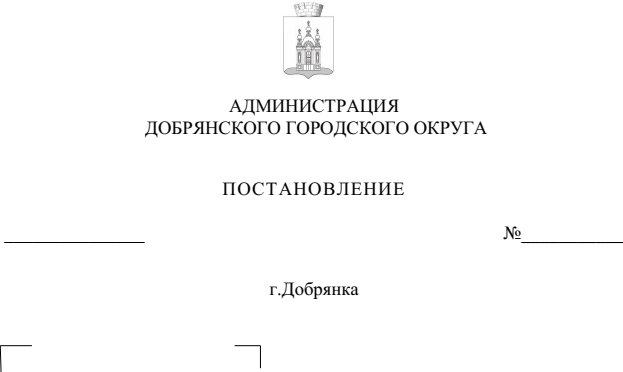 В соответствии с Бюджетным кодексом Российской Федерации, Федеральным законом от 06 октября 2003 г. № 131-ФЗ «Об общих принципах организации местного самоуправления в Российской Федерации», руководствуясь статьей 30 Устава Добрянского городского округа, в соответствии с пунктом 7.3 Порядка принятия решений о разработке, формировании, реализации и оценке эффективности реализации муниципальных программ и Методики оценки эффективности реализации муниципальных программ, утвержденного постановлением администрации Добрянского городского округа от 30 июня 
2022 г. № 1705, в целях уточнения основных параметров муниципальной программы на очередной финансовый год и на плановый период 
в соответствии с решениями Думы Добрянского городского округа от 24 февраля 2022 г. № 604, от 22 марта 2022 г. № 618, от 23 июня 2022 г. № 657, 
от 22 сентября 2022 г. № 694, от 18 ноября 2022 г. № 722, от 22 декабря 2022 г. № 741 «О внесении изменений в решение Думы Добрянского городского округа от 09 декабря 2021 г. № 571 «О бюджете Добрянского городского округа на 2022 год и на плановый период 2023-2024 годов» администрация округа ПОСТАНОВЛЯЕТ:1. Утвердить прилагаемые изменения, которые вносятся 
в муниципальную программу Добрянского городского округа «Благоустройство территории», утвержденную постановлением администрации Добрянского муниципального района от 22 ноября 2019 г. № 1915 (в редакции постановлений администрации Добрянского городского округа от 30 апреля 2020 г. № 693, от 09 июля 2020 г. № 1002, от 22 октября 2020 г. № 269-сэд, 
от 30 апреля 2021 г. № 830, от 25 октября 2021 г. № 2218, от 16 июня 2022 г. 
№ 1555).2. Опубликовать настоящее постановление в печатном средстве массовой информации «Официальный бюллетень органов местного самоуправления муниципального образования Добрянский городской округ», разместить 
на официальном сайте правовой информации Добрянского городского округа 
в информационно-телекоммуникационной сети Интернет с доменным именем dobr-pravo.ru.3. Настоящее постановление вступает в силу после его официального опубликования (обнародования). Временно исполняющий полномочия главы городского округа -главы администрации Добрянскогогородского округа                                                                                   Н.Н. Поздеев
УТВЕРЖДЕНЫпостановлением администрацииДобрянского городского округаот                                      №   ИЗМЕНЕНИЯ, которые вносятся в муниципальную программу Добрянского городского округа «Благоустройство территории», утвержденную постановлением администрации Добрянского муниципального района 
от 22 ноября 2019 г. № 19151. Паспорт муниципальной программы изложить в следующей редакции:2. Раздел II изложить в следующей редакции:«II. Цели, задачи и целевые показатели программыЦель муниципальной программы - улучшение социально-бытовых условий проживания населения на территории Добрянского городского округа.Задачами муниципальной программы являются:доведение уровня благоустройства, качества городской среды и «уличной» безопасности в населенных пунктах - центрах кустового расселения Добрянского городского округа до среднекраевого уровня;обустройство санитарно-защитных зон кладбищ, расположенных на территории Добрянского городского округа;формирование поселковой и межпоселковой системы санитарной очистки территории Добрянского городского округа с использованием наилучших доступных технологий сбора – сортировки – переработки - утилизации и захоронения твердых коммунальных и промышленных отходов в рамках региональной схемы обращения с отходами. Создание «экотехнопарка»;оздоровление санитарно-экологической обстановки в округе;мониторинг состояния окружающей среды (негативное влияние на окружающую среду, углеродный след);развитие новых участков линии наружного освещения и поддержание в нормативном состоянии существующей сети линий наружного освещения на территории Добрянского городского округа;повышение уровня благоустройства дворовых территорий, мест массового отдыха населения Добрянского городского округа;устройство новых детских игровых площадок;предотвращение распространения и уничтожение борщевика Сосновского.Перечень целевых показателей муниципальной программы представлен 
в Таблице 1.Целевые показатели муниципальной программы    Таблица 13. Раздел VII изложить в следующей редакции:«VII. «Ожидаемые результаты реализации муниципальной программыСнижение количества аварийных деревьев, представляющих опасность для населения. К концу реализации программы – декабрь 2024 года, количество спиленных деревьев составит 522 ед.Сохранение площади, охваченной цветочными посадками, 2268,3 ежегодно.Сохранение площади земельных участков, на которых будет ежегодно проведена акарицидная обработка не менее 118,7 га до 2022 г. и не менее 131,7 га до конца реализации программы.Сохранение площади земельных участков, на которых будет ежегодно проведена дератизационная обработка, не менее 118,7 га до 2022 г. и не менее 131,7 га до конца реализации программы.Наличие технического отчета для проведения мероприятий по устранению карстового провала на объекте: автодорога Полазна-Чусовой-Мутная, 1 ед.Ликвидация карстовой воронки диаметром и глубиной 6 м путем засыпки грунтом 6 м.Обустройство 5 санитарно-защитных зон кладбищ к концу реализации программы.Увеличение количества обустроенных площадок накопления твердых коммунальных отходов к концу реализации программы до 2024 г. – 25 ед. Увеличение объема ликвидированных несанкционированных свалок ежегодно не менее 2000 куб. м до 2022 года, не менее 4000 куб. м до конца реализации программы.Снижение динамики роста количества безнадзорных и бездомных животных в 2022 году на 72 особи, в последующие годы - на 83 особи.Приведение в нормативное состояние земель после загрязнения нефтепродуктами на объекте: Пермский край, Добрянский городской округ, 
д. Кунья,  10,5 кв. м.Сохранение площади мониторинга окружающей среды на полигоне твердых бытовых отходов в р.п. Полазна, га.Сохранение количества положительных результатов лабораторных исследований на полигоне твердых бытовых отходов в р.п. Полазна, не менее 
4 ед. ежегодно.Увеличение доли освещенных улиц, внутриквартальных проездов, скверов и зеленых зон в городском округе от общего количества улиц, где есть техническая возможность организации наружного освещения, %.Сохранение количества заключенных договоров на оплату 
за потребляемую электрическую электроэнергию сетей наружного освещения, 
2 шт. ежегодно.Приведение в нормативное состояние линий сети наружного освещения на территории округа, до77,5 км к концу реализации программы.Наличие проектной документации по реконструкции набережной 
г. Добрянка, 1 ед.Наличие проектной документации для строительства скейтпарка 
в г. Добрянка, 1 ед.Увеличение площади отремонтированных дворовых и общественных  территорий к концу реализации программы до 153,64  кв. м.Наличие документации для участия во Всероссийском конкурсе лучших проектов создания комфортной городской среды, 1 ед. Увеличение количества детских игровых площадок, соответствующих нормативным требованиям к 2024 г. на 16 ед. Увеличение площади, очищенной от борщевика Сосновского, к концу реализации программы до 166,49 га.».4. Приложение 1 к муниципальной программе изложить в редакции согласно приложению 1 к настоящим изменениям.5. Приложение 2 к муниципальной программе изложить в редакции согласно приложению 2 к настоящим изменениям.Приложение 1к изменениям, которые вносятся 
в муниципальную программу Добрянского городского округа «Благоустройство территории»ПЕРЕЧЕНЬмероприятий муниципальной программы «Благоустройство территории» на 2020-2024 годыПриложение 2к изменениям, которые вносятся 
в муниципальную программу Добрянского городского округа «Благоустройство территории»ПЕРЕЧЕНЬ мероприятий, объёмы и источники финансирования муниципальной программы Добрянского городского округа «Благоустройство территории» за счет средств бюджета Добрянского городского округа 
на 2020-2024 годы                                                                                                                                                                                                   (тыс. руб.)Руководитель программыЗаместитель главы администрации Добрянского городского округа по жилищно-коммунальному хозяйствуЗаместитель главы администрации Добрянского городского округа по жилищно-коммунальному хозяйствуЗаместитель главы администрации Добрянского городского округа по жилищно-коммунальному хозяйствуЗаместитель главы администрации Добрянского городского округа по жилищно-коммунальному хозяйствуЗаместитель главы администрации Добрянского городского округа по жилищно-коммунальному хозяйствуЗаместитель главы администрации Добрянского городского округа по жилищно-коммунальному хозяйствуЗаместитель главы администрации Добрянского городского округа по жилищно-коммунальному хозяйствуОтветственный исполнитель программыУправление жилищно-коммунального хозяйства и благоустройства администрации Добрянского городского округаУправление жилищно-коммунального хозяйства и благоустройства администрации Добрянского городского округаУправление жилищно-коммунального хозяйства и благоустройства администрации Добрянского городского округаУправление жилищно-коммунального хозяйства и благоустройства администрации Добрянского городского округаУправление жилищно-коммунального хозяйства и благоустройства администрации Добрянского городского округаУправление жилищно-коммунального хозяйства и благоустройства администрации Добрянского городского округаУправление жилищно-коммунального хозяйства и благоустройства администрации Добрянского городского округаСоисполнители программыАдминистрация Добрянского городского округа Пермского края;Отдел жилищно-коммунального хозяйства в рабочем поселке Полазна администрации Добрянского городского округаАдминистрация Добрянского городского округа Пермского края;Отдел жилищно-коммунального хозяйства в рабочем поселке Полазна администрации Добрянского городского округаАдминистрация Добрянского городского округа Пермского края;Отдел жилищно-коммунального хозяйства в рабочем поселке Полазна администрации Добрянского городского округаАдминистрация Добрянского городского округа Пермского края;Отдел жилищно-коммунального хозяйства в рабочем поселке Полазна администрации Добрянского городского округаАдминистрация Добрянского городского округа Пермского края;Отдел жилищно-коммунального хозяйства в рабочем поселке Полазна администрации Добрянского городского округаАдминистрация Добрянского городского округа Пермского края;Отдел жилищно-коммунального хозяйства в рабочем поселке Полазна администрации Добрянского городского округаАдминистрация Добрянского городского округа Пермского края;Отдел жилищно-коммунального хозяйства в рабочем поселке Полазна администрации Добрянского городского округаУчастники программыМКУ «Управление капитального строительства»;МБУ «Благоустройство»МКУ «Управление капитального строительства»;МБУ «Благоустройство»МКУ «Управление капитального строительства»;МБУ «Благоустройство»МКУ «Управление капитального строительства»;МБУ «Благоустройство»МКУ «Управление капитального строительства»;МБУ «Благоустройство»МКУ «Управление капитального строительства»;МБУ «Благоустройство»МКУ «Управление капитального строительства»;МБУ «Благоустройство»Подпрограммы программыПодпрограммы в составе муниципальной программы не предусмотреныПодпрограммы в составе муниципальной программы не предусмотреныПодпрограммы в составе муниципальной программы не предусмотреныПодпрограммы в составе муниципальной программы не предусмотреныПодпрограммы в составе муниципальной программы не предусмотреныПодпрограммы в составе муниципальной программы не предусмотреныПодпрограммы в составе муниципальной программы не предусмотреныЦели программыУлучшение социально-бытовых условий проживания населения на территории Добрянского городского округа.Улучшение социально-бытовых условий проживания населения на территории Добрянского городского округа.Улучшение социально-бытовых условий проживания населения на территории Добрянского городского округа.Улучшение социально-бытовых условий проживания населения на территории Добрянского городского округа.Улучшение социально-бытовых условий проживания населения на территории Добрянского городского округа.Улучшение социально-бытовых условий проживания населения на территории Добрянского городского округа.Улучшение социально-бытовых условий проживания населения на территории Добрянского городского округа.Задачи программыДоведение уровня благоустройства, качества городской среды и «уличной» безопасности в населенных пунктах - центрах кустового расселения Добрянского городского округа до среднекраевого уровня;Обустройство санитарно-защитных зон кладбищ, расположенных на территории Добрянского городского округа;Формирование поселковой и межпоселковой системы санитарной очистки территории Добрянского городского округа с использованием наилучших доступных технологий сбора – сортировки – переработки - утилизации и захоронения твердых коммунальных и промышленных отходов в рамках региональной схемы обращения с отходами. Создание «экотехнопарка»;Оздоровление санитарно-экологической обстановки в округе;Мониторинг состояния окружающей среды (негативное влияние на окружающую среду, углеродный след;Развитие новых участков линии наружного освещения и поддержание в нормативном состоянии существующей сети линий наружного освещения на территории Добрянского городского округа;Повышение уровня благоустройства дворовых территорий, мест массового отдыха населения Добрянского городского округа;Устройство новых детских игровых площадок;Предотвращение распространения и уничтожение борщевика Сосновского. Доведение уровня благоустройства, качества городской среды и «уличной» безопасности в населенных пунктах - центрах кустового расселения Добрянского городского округа до среднекраевого уровня;Обустройство санитарно-защитных зон кладбищ, расположенных на территории Добрянского городского округа;Формирование поселковой и межпоселковой системы санитарной очистки территории Добрянского городского округа с использованием наилучших доступных технологий сбора – сортировки – переработки - утилизации и захоронения твердых коммунальных и промышленных отходов в рамках региональной схемы обращения с отходами. Создание «экотехнопарка»;Оздоровление санитарно-экологической обстановки в округе;Мониторинг состояния окружающей среды (негативное влияние на окружающую среду, углеродный след;Развитие новых участков линии наружного освещения и поддержание в нормативном состоянии существующей сети линий наружного освещения на территории Добрянского городского округа;Повышение уровня благоустройства дворовых территорий, мест массового отдыха населения Добрянского городского округа;Устройство новых детских игровых площадок;Предотвращение распространения и уничтожение борщевика Сосновского. Доведение уровня благоустройства, качества городской среды и «уличной» безопасности в населенных пунктах - центрах кустового расселения Добрянского городского округа до среднекраевого уровня;Обустройство санитарно-защитных зон кладбищ, расположенных на территории Добрянского городского округа;Формирование поселковой и межпоселковой системы санитарной очистки территории Добрянского городского округа с использованием наилучших доступных технологий сбора – сортировки – переработки - утилизации и захоронения твердых коммунальных и промышленных отходов в рамках региональной схемы обращения с отходами. Создание «экотехнопарка»;Оздоровление санитарно-экологической обстановки в округе;Мониторинг состояния окружающей среды (негативное влияние на окружающую среду, углеродный след;Развитие новых участков линии наружного освещения и поддержание в нормативном состоянии существующей сети линий наружного освещения на территории Добрянского городского округа;Повышение уровня благоустройства дворовых территорий, мест массового отдыха населения Добрянского городского округа;Устройство новых детских игровых площадок;Предотвращение распространения и уничтожение борщевика Сосновского. Доведение уровня благоустройства, качества городской среды и «уличной» безопасности в населенных пунктах - центрах кустового расселения Добрянского городского округа до среднекраевого уровня;Обустройство санитарно-защитных зон кладбищ, расположенных на территории Добрянского городского округа;Формирование поселковой и межпоселковой системы санитарной очистки территории Добрянского городского округа с использованием наилучших доступных технологий сбора – сортировки – переработки - утилизации и захоронения твердых коммунальных и промышленных отходов в рамках региональной схемы обращения с отходами. Создание «экотехнопарка»;Оздоровление санитарно-экологической обстановки в округе;Мониторинг состояния окружающей среды (негативное влияние на окружающую среду, углеродный след;Развитие новых участков линии наружного освещения и поддержание в нормативном состоянии существующей сети линий наружного освещения на территории Добрянского городского округа;Повышение уровня благоустройства дворовых территорий, мест массового отдыха населения Добрянского городского округа;Устройство новых детских игровых площадок;Предотвращение распространения и уничтожение борщевика Сосновского. Доведение уровня благоустройства, качества городской среды и «уличной» безопасности в населенных пунктах - центрах кустового расселения Добрянского городского округа до среднекраевого уровня;Обустройство санитарно-защитных зон кладбищ, расположенных на территории Добрянского городского округа;Формирование поселковой и межпоселковой системы санитарной очистки территории Добрянского городского округа с использованием наилучших доступных технологий сбора – сортировки – переработки - утилизации и захоронения твердых коммунальных и промышленных отходов в рамках региональной схемы обращения с отходами. Создание «экотехнопарка»;Оздоровление санитарно-экологической обстановки в округе;Мониторинг состояния окружающей среды (негативное влияние на окружающую среду, углеродный след;Развитие новых участков линии наружного освещения и поддержание в нормативном состоянии существующей сети линий наружного освещения на территории Добрянского городского округа;Повышение уровня благоустройства дворовых территорий, мест массового отдыха населения Добрянского городского округа;Устройство новых детских игровых площадок;Предотвращение распространения и уничтожение борщевика Сосновского. Доведение уровня благоустройства, качества городской среды и «уличной» безопасности в населенных пунктах - центрах кустового расселения Добрянского городского округа до среднекраевого уровня;Обустройство санитарно-защитных зон кладбищ, расположенных на территории Добрянского городского округа;Формирование поселковой и межпоселковой системы санитарной очистки территории Добрянского городского округа с использованием наилучших доступных технологий сбора – сортировки – переработки - утилизации и захоронения твердых коммунальных и промышленных отходов в рамках региональной схемы обращения с отходами. Создание «экотехнопарка»;Оздоровление санитарно-экологической обстановки в округе;Мониторинг состояния окружающей среды (негативное влияние на окружающую среду, углеродный след;Развитие новых участков линии наружного освещения и поддержание в нормативном состоянии существующей сети линий наружного освещения на территории Добрянского городского округа;Повышение уровня благоустройства дворовых территорий, мест массового отдыха населения Добрянского городского округа;Устройство новых детских игровых площадок;Предотвращение распространения и уничтожение борщевика Сосновского. Доведение уровня благоустройства, качества городской среды и «уличной» безопасности в населенных пунктах - центрах кустового расселения Добрянского городского округа до среднекраевого уровня;Обустройство санитарно-защитных зон кладбищ, расположенных на территории Добрянского городского округа;Формирование поселковой и межпоселковой системы санитарной очистки территории Добрянского городского округа с использованием наилучших доступных технологий сбора – сортировки – переработки - утилизации и захоронения твердых коммунальных и промышленных отходов в рамках региональной схемы обращения с отходами. Создание «экотехнопарка»;Оздоровление санитарно-экологической обстановки в округе;Мониторинг состояния окружающей среды (негативное влияние на окружающую среду, углеродный след;Развитие новых участков линии наружного освещения и поддержание в нормативном состоянии существующей сети линий наружного освещения на территории Добрянского городского округа;Повышение уровня благоустройства дворовых территорий, мест массового отдыха населения Добрянского городского округа;Устройство новых детских игровых площадок;Предотвращение распространения и уничтожение борщевика Сосновского. Целевые показатели программы Количество спиленных (вырубленных) аварийных деревьев;Площадь клумб и вазонов, охваченных цветочными посадками;Площадь земельных участков, на которых будет ежегодно проведена акарицидная обработка;Площадь земельных участков, на которых будет ежегодно проведена дератизационная обработка;Технический отчет по результатам инженерно-геологических, инженерно -геофизических изысканий карстового провала на объекте: автодорога Полазна-Чусовой-Мутная;Размер карстовой воронки засыпанной грунтом в целях предотвращения карстовых просадок; Количество обустроенных санитарно-защитных зон кладбищ;Количество площадок накопления твердых коммунальных отходов к концу реализации программы;Объем ликвидированных несанкционированных свалок;Количество отловленных животных без владельцев;Площадь, очищенная от нефтепродуктов объекта расположенного по адресу: Пермский край, Добрянский городской округ, д. Кунья;Площадь полигона ТКО, на котором будут проведен ежеквартальный мониторинг окружающей среды для контроля санитарной экологической обстановки на полигоне ТКО;Мониторинг полигона твердых бытовых отходов в р.п. Полазна;Доля освещенных улиц, внутриквартальных проездов, скверов и зеленых зон в городском округе от общего количества улиц, где есть техническая возможность организации наружного освещения; Количество заключенных договоров на оплату за потребляемую электрическую электроэнергию сетей наружного освещения;Протяженность отремонтированных и (или) вновь устроенных линий сети наружного освещения на территории округа; Проектная документация по реконструкции набережной в г. Добрянка;Проектная документация для строительства скейтпарка г. Добрянка;Площадь отремонтированных дворовых и общественных  территорий;Документация для участия во Всероссийском конкурсе лучших проектов создания комфортной городской среды; Количество вновь устроенных детских игровых площадок, соответствующих нормативным требованиям;Площадь, очищенная от борщевика Сосновского;Количество спиленных (вырубленных) аварийных деревьев;Площадь клумб и вазонов, охваченных цветочными посадками;Площадь земельных участков, на которых будет ежегодно проведена акарицидная обработка;Площадь земельных участков, на которых будет ежегодно проведена дератизационная обработка;Технический отчет по результатам инженерно-геологических, инженерно -геофизических изысканий карстового провала на объекте: автодорога Полазна-Чусовой-Мутная;Размер карстовой воронки засыпанной грунтом в целях предотвращения карстовых просадок; Количество обустроенных санитарно-защитных зон кладбищ;Количество площадок накопления твердых коммунальных отходов к концу реализации программы;Объем ликвидированных несанкционированных свалок;Количество отловленных животных без владельцев;Площадь, очищенная от нефтепродуктов объекта расположенного по адресу: Пермский край, Добрянский городской округ, д. Кунья;Площадь полигона ТКО, на котором будут проведен ежеквартальный мониторинг окружающей среды для контроля санитарной экологической обстановки на полигоне ТКО;Мониторинг полигона твердых бытовых отходов в р.п. Полазна;Доля освещенных улиц, внутриквартальных проездов, скверов и зеленых зон в городском округе от общего количества улиц, где есть техническая возможность организации наружного освещения; Количество заключенных договоров на оплату за потребляемую электрическую электроэнергию сетей наружного освещения;Протяженность отремонтированных и (или) вновь устроенных линий сети наружного освещения на территории округа; Проектная документация по реконструкции набережной в г. Добрянка;Проектная документация для строительства скейтпарка г. Добрянка;Площадь отремонтированных дворовых и общественных  территорий;Документация для участия во Всероссийском конкурсе лучших проектов создания комфортной городской среды; Количество вновь устроенных детских игровых площадок, соответствующих нормативным требованиям;Площадь, очищенная от борщевика Сосновского;Количество спиленных (вырубленных) аварийных деревьев;Площадь клумб и вазонов, охваченных цветочными посадками;Площадь земельных участков, на которых будет ежегодно проведена акарицидная обработка;Площадь земельных участков, на которых будет ежегодно проведена дератизационная обработка;Технический отчет по результатам инженерно-геологических, инженерно -геофизических изысканий карстового провала на объекте: автодорога Полазна-Чусовой-Мутная;Размер карстовой воронки засыпанной грунтом в целях предотвращения карстовых просадок; Количество обустроенных санитарно-защитных зон кладбищ;Количество площадок накопления твердых коммунальных отходов к концу реализации программы;Объем ликвидированных несанкционированных свалок;Количество отловленных животных без владельцев;Площадь, очищенная от нефтепродуктов объекта расположенного по адресу: Пермский край, Добрянский городской округ, д. Кунья;Площадь полигона ТКО, на котором будут проведен ежеквартальный мониторинг окружающей среды для контроля санитарной экологической обстановки на полигоне ТКО;Мониторинг полигона твердых бытовых отходов в р.п. Полазна;Доля освещенных улиц, внутриквартальных проездов, скверов и зеленых зон в городском округе от общего количества улиц, где есть техническая возможность организации наружного освещения; Количество заключенных договоров на оплату за потребляемую электрическую электроэнергию сетей наружного освещения;Протяженность отремонтированных и (или) вновь устроенных линий сети наружного освещения на территории округа; Проектная документация по реконструкции набережной в г. Добрянка;Проектная документация для строительства скейтпарка г. Добрянка;Площадь отремонтированных дворовых и общественных  территорий;Документация для участия во Всероссийском конкурсе лучших проектов создания комфортной городской среды; Количество вновь устроенных детских игровых площадок, соответствующих нормативным требованиям;Площадь, очищенная от борщевика Сосновского;Количество спиленных (вырубленных) аварийных деревьев;Площадь клумб и вазонов, охваченных цветочными посадками;Площадь земельных участков, на которых будет ежегодно проведена акарицидная обработка;Площадь земельных участков, на которых будет ежегодно проведена дератизационная обработка;Технический отчет по результатам инженерно-геологических, инженерно -геофизических изысканий карстового провала на объекте: автодорога Полазна-Чусовой-Мутная;Размер карстовой воронки засыпанной грунтом в целях предотвращения карстовых просадок; Количество обустроенных санитарно-защитных зон кладбищ;Количество площадок накопления твердых коммунальных отходов к концу реализации программы;Объем ликвидированных несанкционированных свалок;Количество отловленных животных без владельцев;Площадь, очищенная от нефтепродуктов объекта расположенного по адресу: Пермский край, Добрянский городской округ, д. Кунья;Площадь полигона ТКО, на котором будут проведен ежеквартальный мониторинг окружающей среды для контроля санитарной экологической обстановки на полигоне ТКО;Мониторинг полигона твердых бытовых отходов в р.п. Полазна;Доля освещенных улиц, внутриквартальных проездов, скверов и зеленых зон в городском округе от общего количества улиц, где есть техническая возможность организации наружного освещения; Количество заключенных договоров на оплату за потребляемую электрическую электроэнергию сетей наружного освещения;Протяженность отремонтированных и (или) вновь устроенных линий сети наружного освещения на территории округа; Проектная документация по реконструкции набережной в г. Добрянка;Проектная документация для строительства скейтпарка г. Добрянка;Площадь отремонтированных дворовых и общественных  территорий;Документация для участия во Всероссийском конкурсе лучших проектов создания комфортной городской среды; Количество вновь устроенных детских игровых площадок, соответствующих нормативным требованиям;Площадь, очищенная от борщевика Сосновского;Количество спиленных (вырубленных) аварийных деревьев;Площадь клумб и вазонов, охваченных цветочными посадками;Площадь земельных участков, на которых будет ежегодно проведена акарицидная обработка;Площадь земельных участков, на которых будет ежегодно проведена дератизационная обработка;Технический отчет по результатам инженерно-геологических, инженерно -геофизических изысканий карстового провала на объекте: автодорога Полазна-Чусовой-Мутная;Размер карстовой воронки засыпанной грунтом в целях предотвращения карстовых просадок; Количество обустроенных санитарно-защитных зон кладбищ;Количество площадок накопления твердых коммунальных отходов к концу реализации программы;Объем ликвидированных несанкционированных свалок;Количество отловленных животных без владельцев;Площадь, очищенная от нефтепродуктов объекта расположенного по адресу: Пермский край, Добрянский городской округ, д. Кунья;Площадь полигона ТКО, на котором будут проведен ежеквартальный мониторинг окружающей среды для контроля санитарной экологической обстановки на полигоне ТКО;Мониторинг полигона твердых бытовых отходов в р.п. Полазна;Доля освещенных улиц, внутриквартальных проездов, скверов и зеленых зон в городском округе от общего количества улиц, где есть техническая возможность организации наружного освещения; Количество заключенных договоров на оплату за потребляемую электрическую электроэнергию сетей наружного освещения;Протяженность отремонтированных и (или) вновь устроенных линий сети наружного освещения на территории округа; Проектная документация по реконструкции набережной в г. Добрянка;Проектная документация для строительства скейтпарка г. Добрянка;Площадь отремонтированных дворовых и общественных  территорий;Документация для участия во Всероссийском конкурсе лучших проектов создания комфортной городской среды; Количество вновь устроенных детских игровых площадок, соответствующих нормативным требованиям;Площадь, очищенная от борщевика Сосновского;Количество спиленных (вырубленных) аварийных деревьев;Площадь клумб и вазонов, охваченных цветочными посадками;Площадь земельных участков, на которых будет ежегодно проведена акарицидная обработка;Площадь земельных участков, на которых будет ежегодно проведена дератизационная обработка;Технический отчет по результатам инженерно-геологических, инженерно -геофизических изысканий карстового провала на объекте: автодорога Полазна-Чусовой-Мутная;Размер карстовой воронки засыпанной грунтом в целях предотвращения карстовых просадок; Количество обустроенных санитарно-защитных зон кладбищ;Количество площадок накопления твердых коммунальных отходов к концу реализации программы;Объем ликвидированных несанкционированных свалок;Количество отловленных животных без владельцев;Площадь, очищенная от нефтепродуктов объекта расположенного по адресу: Пермский край, Добрянский городской округ, д. Кунья;Площадь полигона ТКО, на котором будут проведен ежеквартальный мониторинг окружающей среды для контроля санитарной экологической обстановки на полигоне ТКО;Мониторинг полигона твердых бытовых отходов в р.п. Полазна;Доля освещенных улиц, внутриквартальных проездов, скверов и зеленых зон в городском округе от общего количества улиц, где есть техническая возможность организации наружного освещения; Количество заключенных договоров на оплату за потребляемую электрическую электроэнергию сетей наружного освещения;Протяженность отремонтированных и (или) вновь устроенных линий сети наружного освещения на территории округа; Проектная документация по реконструкции набережной в г. Добрянка;Проектная документация для строительства скейтпарка г. Добрянка;Площадь отремонтированных дворовых и общественных  территорий;Документация для участия во Всероссийском конкурсе лучших проектов создания комфортной городской среды; Количество вновь устроенных детских игровых площадок, соответствующих нормативным требованиям;Площадь, очищенная от борщевика Сосновского;Количество спиленных (вырубленных) аварийных деревьев;Площадь клумб и вазонов, охваченных цветочными посадками;Площадь земельных участков, на которых будет ежегодно проведена акарицидная обработка;Площадь земельных участков, на которых будет ежегодно проведена дератизационная обработка;Технический отчет по результатам инженерно-геологических, инженерно -геофизических изысканий карстового провала на объекте: автодорога Полазна-Чусовой-Мутная;Размер карстовой воронки засыпанной грунтом в целях предотвращения карстовых просадок; Количество обустроенных санитарно-защитных зон кладбищ;Количество площадок накопления твердых коммунальных отходов к концу реализации программы;Объем ликвидированных несанкционированных свалок;Количество отловленных животных без владельцев;Площадь, очищенная от нефтепродуктов объекта расположенного по адресу: Пермский край, Добрянский городской округ, д. Кунья;Площадь полигона ТКО, на котором будут проведен ежеквартальный мониторинг окружающей среды для контроля санитарной экологической обстановки на полигоне ТКО;Мониторинг полигона твердых бытовых отходов в р.п. Полазна;Доля освещенных улиц, внутриквартальных проездов, скверов и зеленых зон в городском округе от общего количества улиц, где есть техническая возможность организации наружного освещения; Количество заключенных договоров на оплату за потребляемую электрическую электроэнергию сетей наружного освещения;Протяженность отремонтированных и (или) вновь устроенных линий сети наружного освещения на территории округа; Проектная документация по реконструкции набережной в г. Добрянка;Проектная документация для строительства скейтпарка г. Добрянка;Площадь отремонтированных дворовых и общественных  территорий;Документация для участия во Всероссийском конкурсе лучших проектов создания комфортной городской среды; Количество вновь устроенных детских игровых площадок, соответствующих нормативным требованиям;Площадь, очищенная от борщевика Сосновского;Этапы и сроки реализации программыСрок реализации Программы - с 01.01.2020 по 31.12.2024 Программа не имеет строгого разделения на этапы, мероприятия реализуются на протяжении всего срока действия Программы. Срок реализации Программы - с 01.01.2020 по 31.12.2024 Программа не имеет строгого разделения на этапы, мероприятия реализуются на протяжении всего срока действия Программы. Срок реализации Программы - с 01.01.2020 по 31.12.2024 Программа не имеет строгого разделения на этапы, мероприятия реализуются на протяжении всего срока действия Программы. Срок реализации Программы - с 01.01.2020 по 31.12.2024 Программа не имеет строгого разделения на этапы, мероприятия реализуются на протяжении всего срока действия Программы. Срок реализации Программы - с 01.01.2020 по 31.12.2024 Программа не имеет строгого разделения на этапы, мероприятия реализуются на протяжении всего срока действия Программы. Срок реализации Программы - с 01.01.2020 по 31.12.2024 Программа не имеет строгого разделения на этапы, мероприятия реализуются на протяжении всего срока действия Программы. Срок реализации Программы - с 01.01.2020 по 31.12.2024 Программа не имеет строгого разделения на этапы, мероприятия реализуются на протяжении всего срока действия Программы. Объемы бюджетных ассигнований по источникам финансирования программыРасходы на период действия Программы, в т. ч. по источникам финансирования (тыс. руб.)Расходы на период действия Программы, в т. ч. по источникам финансирования (тыс. руб.)В том числе по годамВ том числе по годамВ том числе по годамВ том числе по годамВ том числе по годамОбъемы бюджетных ассигнований по источникам финансирования программыРасходы на период действия Программы, в т. ч. по источникам финансирования (тыс. руб.)Расходы на период действия Программы, в т. ч. по источникам финансирования (тыс. руб.)20202021202220232024Объемы бюджетных ассигнований по источникам финансирования программыРасходы на период действия Программы, в т. ч. по источникам финансирования (тыс. руб.)Расходы на период действия Программы, в т. ч. по источникам финансирования (тыс. руб.)Всего(тыс. руб.)Всего(тыс. руб.)Всего(тыс. руб.)Всего(тыс. руб.)Всего(тыс. руб.)Объемы бюджетных ассигнований по источникам финансирования программыВсего521675,988939,7121583,6145793,275038,390321,1Объемы бюджетных ассигнований по источникам финансирования программыФедеральный бюджет99269,524512,119129,017900,317877,419850,7Объемы бюджетных ассигнований по источникам финансирования программыКраевой бюджет97200,715727,027614,535581,59309,68968,1Объемы бюджетных ассигнований по источникам финансирования программыМестный бюджет 323490,248688,674536,890911,247851,361502,3Объемы бюджетных ассигнований по источникам финансирования программыВнебюджетные источники1715,412,0303,31400,10,00,0Ожидаемые результаты программыСнижение количества аварийных деревьев, представляющих опасность для населения. К концу реализации программы – декабрь 2024 года, количество спиленных деревьев составит 522 ед.;Сохранение площади охваченной цветочными посадками 2268,3 ежегодно;Сохранение площади земельных участков, на которых будет ежегодно проведена акарицидная обработка не менее 118,7 га до 2022 г. и не менее 131,7 га до конца реализации программы;Сохранение площади земельных участков, на которых будет ежегодно проведена дератизационная обработка не менее 118,7 га до 2022 г. и не менее 131,7 га до конца реализации программы;Наличие технического отчета для проведения мероприятий по устранению кастового повала на объекте: автодорога Полазна-Чусовой-Мутная, 1 ед.;Ликвидация  карстовой воронки диаметром и глубиной 6 м. путем засыпки грунтом, 6 м.;Обустройство 5 санитарно-защитных зон кладбищ к концу реализации программы;Увеличение количества обустроенных площадок накопления твердых коммунальных отходов к концу реализации программы до 2024 г. – 25 ед.; Увеличение  объема ликвидированных несанкционированных свалок ежегодно не менее 2000 куб. м. до 2022 г., не менее 4000 куб м до конца реализации программы, Снижение динамики роста количества безнадзорных и бездомных животных в 2022 году на 72 особи в последующие годы на 83особи.;Приведение в нормативное состояние земель после загрязнения нефтепродуктами на объекте: Пермский край, Добрянский городской округ, д. Кунья,  10,5 кв.м.Сохранение площади мониторинга окружающей среды на полигоне твердых бытовых отходов в р.п. Полазна, га;Сохранение количества положительных результатов лабораторных исследований на полигоне твердых бытовых отходов в р.п. Полазна, не менее 4 ед. ежегодно;Увеличение доли освещенных улиц, внутриквартальных проездов, скверов и зеленых зон в городском округе от общего количества улиц, где есть техническая возможность организации наружного освещения, %;Сохранение количества заключенных договоров на оплату за потребляемую электрическую электроэнергию сетей наружного освещения, 2 шт., ежегодно.Приведение в нормативное состояние линий сети наружного освещения на территории округа, до77,5 км к концу реализации программы;Наличие проектной документации по реконструкции набережной г. Добрянка, 1 ед.;Наличие проектной документации для строительства скейтпарка в г. Добрянка,1 ед.;Увеличение площади отремонтированных дворовых и общественных  территорий к концу реализации программы до 153,64  кв. м;Наличие документации для участия во Всероссийском конкурсе лучших проектов создания комфортной городской среды, 1 ед. Увеличение количества детских игровых площадок, соответствующих нормативным требованиям к 2024 г. на 16 ед.; Увеличение площади, очищенной от борщевика Сосновского к концу реализации программы до 166,49 га;Снижение количества аварийных деревьев, представляющих опасность для населения. К концу реализации программы – декабрь 2024 года, количество спиленных деревьев составит 522 ед.;Сохранение площади охваченной цветочными посадками 2268,3 ежегодно;Сохранение площади земельных участков, на которых будет ежегодно проведена акарицидная обработка не менее 118,7 га до 2022 г. и не менее 131,7 га до конца реализации программы;Сохранение площади земельных участков, на которых будет ежегодно проведена дератизационная обработка не менее 118,7 га до 2022 г. и не менее 131,7 га до конца реализации программы;Наличие технического отчета для проведения мероприятий по устранению кастового повала на объекте: автодорога Полазна-Чусовой-Мутная, 1 ед.;Ликвидация  карстовой воронки диаметром и глубиной 6 м. путем засыпки грунтом, 6 м.;Обустройство 5 санитарно-защитных зон кладбищ к концу реализации программы;Увеличение количества обустроенных площадок накопления твердых коммунальных отходов к концу реализации программы до 2024 г. – 25 ед.; Увеличение  объема ликвидированных несанкционированных свалок ежегодно не менее 2000 куб. м. до 2022 г., не менее 4000 куб м до конца реализации программы, Снижение динамики роста количества безнадзорных и бездомных животных в 2022 году на 72 особи в последующие годы на 83особи.;Приведение в нормативное состояние земель после загрязнения нефтепродуктами на объекте: Пермский край, Добрянский городской округ, д. Кунья,  10,5 кв.м.Сохранение площади мониторинга окружающей среды на полигоне твердых бытовых отходов в р.п. Полазна, га;Сохранение количества положительных результатов лабораторных исследований на полигоне твердых бытовых отходов в р.п. Полазна, не менее 4 ед. ежегодно;Увеличение доли освещенных улиц, внутриквартальных проездов, скверов и зеленых зон в городском округе от общего количества улиц, где есть техническая возможность организации наружного освещения, %;Сохранение количества заключенных договоров на оплату за потребляемую электрическую электроэнергию сетей наружного освещения, 2 шт., ежегодно.Приведение в нормативное состояние линий сети наружного освещения на территории округа, до77,5 км к концу реализации программы;Наличие проектной документации по реконструкции набережной г. Добрянка, 1 ед.;Наличие проектной документации для строительства скейтпарка в г. Добрянка,1 ед.;Увеличение площади отремонтированных дворовых и общественных  территорий к концу реализации программы до 153,64  кв. м;Наличие документации для участия во Всероссийском конкурсе лучших проектов создания комфортной городской среды, 1 ед. Увеличение количества детских игровых площадок, соответствующих нормативным требованиям к 2024 г. на 16 ед.; Увеличение площади, очищенной от борщевика Сосновского к концу реализации программы до 166,49 га;Снижение количества аварийных деревьев, представляющих опасность для населения. К концу реализации программы – декабрь 2024 года, количество спиленных деревьев составит 522 ед.;Сохранение площади охваченной цветочными посадками 2268,3 ежегодно;Сохранение площади земельных участков, на которых будет ежегодно проведена акарицидная обработка не менее 118,7 га до 2022 г. и не менее 131,7 га до конца реализации программы;Сохранение площади земельных участков, на которых будет ежегодно проведена дератизационная обработка не менее 118,7 га до 2022 г. и не менее 131,7 га до конца реализации программы;Наличие технического отчета для проведения мероприятий по устранению кастового повала на объекте: автодорога Полазна-Чусовой-Мутная, 1 ед.;Ликвидация  карстовой воронки диаметром и глубиной 6 м. путем засыпки грунтом, 6 м.;Обустройство 5 санитарно-защитных зон кладбищ к концу реализации программы;Увеличение количества обустроенных площадок накопления твердых коммунальных отходов к концу реализации программы до 2024 г. – 25 ед.; Увеличение  объема ликвидированных несанкционированных свалок ежегодно не менее 2000 куб. м. до 2022 г., не менее 4000 куб м до конца реализации программы, Снижение динамики роста количества безнадзорных и бездомных животных в 2022 году на 72 особи в последующие годы на 83особи.;Приведение в нормативное состояние земель после загрязнения нефтепродуктами на объекте: Пермский край, Добрянский городской округ, д. Кунья,  10,5 кв.м.Сохранение площади мониторинга окружающей среды на полигоне твердых бытовых отходов в р.п. Полазна, га;Сохранение количества положительных результатов лабораторных исследований на полигоне твердых бытовых отходов в р.п. Полазна, не менее 4 ед. ежегодно;Увеличение доли освещенных улиц, внутриквартальных проездов, скверов и зеленых зон в городском округе от общего количества улиц, где есть техническая возможность организации наружного освещения, %;Сохранение количества заключенных договоров на оплату за потребляемую электрическую электроэнергию сетей наружного освещения, 2 шт., ежегодно.Приведение в нормативное состояние линий сети наружного освещения на территории округа, до77,5 км к концу реализации программы;Наличие проектной документации по реконструкции набережной г. Добрянка, 1 ед.;Наличие проектной документации для строительства скейтпарка в г. Добрянка,1 ед.;Увеличение площади отремонтированных дворовых и общественных  территорий к концу реализации программы до 153,64  кв. м;Наличие документации для участия во Всероссийском конкурсе лучших проектов создания комфортной городской среды, 1 ед. Увеличение количества детских игровых площадок, соответствующих нормативным требованиям к 2024 г. на 16 ед.; Увеличение площади, очищенной от борщевика Сосновского к концу реализации программы до 166,49 га;Снижение количества аварийных деревьев, представляющих опасность для населения. К концу реализации программы – декабрь 2024 года, количество спиленных деревьев составит 522 ед.;Сохранение площади охваченной цветочными посадками 2268,3 ежегодно;Сохранение площади земельных участков, на которых будет ежегодно проведена акарицидная обработка не менее 118,7 га до 2022 г. и не менее 131,7 га до конца реализации программы;Сохранение площади земельных участков, на которых будет ежегодно проведена дератизационная обработка не менее 118,7 га до 2022 г. и не менее 131,7 га до конца реализации программы;Наличие технического отчета для проведения мероприятий по устранению кастового повала на объекте: автодорога Полазна-Чусовой-Мутная, 1 ед.;Ликвидация  карстовой воронки диаметром и глубиной 6 м. путем засыпки грунтом, 6 м.;Обустройство 5 санитарно-защитных зон кладбищ к концу реализации программы;Увеличение количества обустроенных площадок накопления твердых коммунальных отходов к концу реализации программы до 2024 г. – 25 ед.; Увеличение  объема ликвидированных несанкционированных свалок ежегодно не менее 2000 куб. м. до 2022 г., не менее 4000 куб м до конца реализации программы, Снижение динамики роста количества безнадзорных и бездомных животных в 2022 году на 72 особи в последующие годы на 83особи.;Приведение в нормативное состояние земель после загрязнения нефтепродуктами на объекте: Пермский край, Добрянский городской округ, д. Кунья,  10,5 кв.м.Сохранение площади мониторинга окружающей среды на полигоне твердых бытовых отходов в р.п. Полазна, га;Сохранение количества положительных результатов лабораторных исследований на полигоне твердых бытовых отходов в р.п. Полазна, не менее 4 ед. ежегодно;Увеличение доли освещенных улиц, внутриквартальных проездов, скверов и зеленых зон в городском округе от общего количества улиц, где есть техническая возможность организации наружного освещения, %;Сохранение количества заключенных договоров на оплату за потребляемую электрическую электроэнергию сетей наружного освещения, 2 шт., ежегодно.Приведение в нормативное состояние линий сети наружного освещения на территории округа, до77,5 км к концу реализации программы;Наличие проектной документации по реконструкции набережной г. Добрянка, 1 ед.;Наличие проектной документации для строительства скейтпарка в г. Добрянка,1 ед.;Увеличение площади отремонтированных дворовых и общественных  территорий к концу реализации программы до 153,64  кв. м;Наличие документации для участия во Всероссийском конкурсе лучших проектов создания комфортной городской среды, 1 ед. Увеличение количества детских игровых площадок, соответствующих нормативным требованиям к 2024 г. на 16 ед.; Увеличение площади, очищенной от борщевика Сосновского к концу реализации программы до 166,49 га;Снижение количества аварийных деревьев, представляющих опасность для населения. К концу реализации программы – декабрь 2024 года, количество спиленных деревьев составит 522 ед.;Сохранение площади охваченной цветочными посадками 2268,3 ежегодно;Сохранение площади земельных участков, на которых будет ежегодно проведена акарицидная обработка не менее 118,7 га до 2022 г. и не менее 131,7 га до конца реализации программы;Сохранение площади земельных участков, на которых будет ежегодно проведена дератизационная обработка не менее 118,7 га до 2022 г. и не менее 131,7 га до конца реализации программы;Наличие технического отчета для проведения мероприятий по устранению кастового повала на объекте: автодорога Полазна-Чусовой-Мутная, 1 ед.;Ликвидация  карстовой воронки диаметром и глубиной 6 м. путем засыпки грунтом, 6 м.;Обустройство 5 санитарно-защитных зон кладбищ к концу реализации программы;Увеличение количества обустроенных площадок накопления твердых коммунальных отходов к концу реализации программы до 2024 г. – 25 ед.; Увеличение  объема ликвидированных несанкционированных свалок ежегодно не менее 2000 куб. м. до 2022 г., не менее 4000 куб м до конца реализации программы, Снижение динамики роста количества безнадзорных и бездомных животных в 2022 году на 72 особи в последующие годы на 83особи.;Приведение в нормативное состояние земель после загрязнения нефтепродуктами на объекте: Пермский край, Добрянский городской округ, д. Кунья,  10,5 кв.м.Сохранение площади мониторинга окружающей среды на полигоне твердых бытовых отходов в р.п. Полазна, га;Сохранение количества положительных результатов лабораторных исследований на полигоне твердых бытовых отходов в р.п. Полазна, не менее 4 ед. ежегодно;Увеличение доли освещенных улиц, внутриквартальных проездов, скверов и зеленых зон в городском округе от общего количества улиц, где есть техническая возможность организации наружного освещения, %;Сохранение количества заключенных договоров на оплату за потребляемую электрическую электроэнергию сетей наружного освещения, 2 шт., ежегодно.Приведение в нормативное состояние линий сети наружного освещения на территории округа, до77,5 км к концу реализации программы;Наличие проектной документации по реконструкции набережной г. Добрянка, 1 ед.;Наличие проектной документации для строительства скейтпарка в г. Добрянка,1 ед.;Увеличение площади отремонтированных дворовых и общественных  территорий к концу реализации программы до 153,64  кв. м;Наличие документации для участия во Всероссийском конкурсе лучших проектов создания комфортной городской среды, 1 ед. Увеличение количества детских игровых площадок, соответствующих нормативным требованиям к 2024 г. на 16 ед.; Увеличение площади, очищенной от борщевика Сосновского к концу реализации программы до 166,49 га;Снижение количества аварийных деревьев, представляющих опасность для населения. К концу реализации программы – декабрь 2024 года, количество спиленных деревьев составит 522 ед.;Сохранение площади охваченной цветочными посадками 2268,3 ежегодно;Сохранение площади земельных участков, на которых будет ежегодно проведена акарицидная обработка не менее 118,7 га до 2022 г. и не менее 131,7 га до конца реализации программы;Сохранение площади земельных участков, на которых будет ежегодно проведена дератизационная обработка не менее 118,7 га до 2022 г. и не менее 131,7 га до конца реализации программы;Наличие технического отчета для проведения мероприятий по устранению кастового повала на объекте: автодорога Полазна-Чусовой-Мутная, 1 ед.;Ликвидация  карстовой воронки диаметром и глубиной 6 м. путем засыпки грунтом, 6 м.;Обустройство 5 санитарно-защитных зон кладбищ к концу реализации программы;Увеличение количества обустроенных площадок накопления твердых коммунальных отходов к концу реализации программы до 2024 г. – 25 ед.; Увеличение  объема ликвидированных несанкционированных свалок ежегодно не менее 2000 куб. м. до 2022 г., не менее 4000 куб м до конца реализации программы, Снижение динамики роста количества безнадзорных и бездомных животных в 2022 году на 72 особи в последующие годы на 83особи.;Приведение в нормативное состояние земель после загрязнения нефтепродуктами на объекте: Пермский край, Добрянский городской округ, д. Кунья,  10,5 кв.м.Сохранение площади мониторинга окружающей среды на полигоне твердых бытовых отходов в р.п. Полазна, га;Сохранение количества положительных результатов лабораторных исследований на полигоне твердых бытовых отходов в р.п. Полазна, не менее 4 ед. ежегодно;Увеличение доли освещенных улиц, внутриквартальных проездов, скверов и зеленых зон в городском округе от общего количества улиц, где есть техническая возможность организации наружного освещения, %;Сохранение количества заключенных договоров на оплату за потребляемую электрическую электроэнергию сетей наружного освещения, 2 шт., ежегодно.Приведение в нормативное состояние линий сети наружного освещения на территории округа, до77,5 км к концу реализации программы;Наличие проектной документации по реконструкции набережной г. Добрянка, 1 ед.;Наличие проектной документации для строительства скейтпарка в г. Добрянка,1 ед.;Увеличение площади отремонтированных дворовых и общественных  территорий к концу реализации программы до 153,64  кв. м;Наличие документации для участия во Всероссийском конкурсе лучших проектов создания комфортной городской среды, 1 ед. Увеличение количества детских игровых площадок, соответствующих нормативным требованиям к 2024 г. на 16 ед.; Увеличение площади, очищенной от борщевика Сосновского к концу реализации программы до 166,49 га;Снижение количества аварийных деревьев, представляющих опасность для населения. К концу реализации программы – декабрь 2024 года, количество спиленных деревьев составит 522 ед.;Сохранение площади охваченной цветочными посадками 2268,3 ежегодно;Сохранение площади земельных участков, на которых будет ежегодно проведена акарицидная обработка не менее 118,7 га до 2022 г. и не менее 131,7 га до конца реализации программы;Сохранение площади земельных участков, на которых будет ежегодно проведена дератизационная обработка не менее 118,7 га до 2022 г. и не менее 131,7 га до конца реализации программы;Наличие технического отчета для проведения мероприятий по устранению кастового повала на объекте: автодорога Полазна-Чусовой-Мутная, 1 ед.;Ликвидация  карстовой воронки диаметром и глубиной 6 м. путем засыпки грунтом, 6 м.;Обустройство 5 санитарно-защитных зон кладбищ к концу реализации программы;Увеличение количества обустроенных площадок накопления твердых коммунальных отходов к концу реализации программы до 2024 г. – 25 ед.; Увеличение  объема ликвидированных несанкционированных свалок ежегодно не менее 2000 куб. м. до 2022 г., не менее 4000 куб м до конца реализации программы, Снижение динамики роста количества безнадзорных и бездомных животных в 2022 году на 72 особи в последующие годы на 83особи.;Приведение в нормативное состояние земель после загрязнения нефтепродуктами на объекте: Пермский край, Добрянский городской округ, д. Кунья,  10,5 кв.м.Сохранение площади мониторинга окружающей среды на полигоне твердых бытовых отходов в р.п. Полазна, га;Сохранение количества положительных результатов лабораторных исследований на полигоне твердых бытовых отходов в р.п. Полазна, не менее 4 ед. ежегодно;Увеличение доли освещенных улиц, внутриквартальных проездов, скверов и зеленых зон в городском округе от общего количества улиц, где есть техническая возможность организации наружного освещения, %;Сохранение количества заключенных договоров на оплату за потребляемую электрическую электроэнергию сетей наружного освещения, 2 шт., ежегодно.Приведение в нормативное состояние линий сети наружного освещения на территории округа, до77,5 км к концу реализации программы;Наличие проектной документации по реконструкции набережной г. Добрянка, 1 ед.;Наличие проектной документации для строительства скейтпарка в г. Добрянка,1 ед.;Увеличение площади отремонтированных дворовых и общественных  территорий к концу реализации программы до 153,64  кв. м;Наличие документации для участия во Всероссийском конкурсе лучших проектов создания комфортной городской среды, 1 ед. Увеличение количества детских игровых площадок, соответствующих нормативным требованиям к 2024 г. на 16 ед.; Увеличение площади, очищенной от борщевика Сосновского к концу реализации программы до 166,49 га;№ п/пНаименованиецелевого показателяЕдини-ца изме-ренияГРБСЗначе-ние целево-го показа-теля на начало реали-зации Прог-раммыПлановое значение целевого показателяПлановое значение целевого показателяПлановое значение целевого показателяПлановое значение целевого показателяПлановое значение целевого показателя№ п/пНаименованиецелевого показателяЕдини-ца изме-ренияГРБСЗначе-ние целево-го показа-теля на начало реали-зации Прог-раммы202020212022202320241Количество спиленных (вырубленных) аварийных деревьевед.508081811201201202Площадь клумб и вазонов, охваченных цветочными посадками кв. м5081144,301144,32268,32268,32268,33Площадь земельных участков, на которых будет ежегодно проведена акарицидная обработкага50800118,7131,7131,7131,74Площадь земельных участков, на которых будет ежегодно проведена дератизационная обработкага50800118,7131,7131,7131,75Проектная документация по реконструкции набережной в г. Добрянкаед.5030001006Проектная документация для строительства скейтпарка г. Добрянкаед.5030001007Количество обустроенных санитарно-защитных зон кладбищ ед.5080011218Количество площадок накопления твердых коммунальных отходов ед.50800834109Объем ликвидированных несанкционированных свалок куб. м50802000200040004000400010Количество отловленных животных без владельцевед.5080819972838311Площадь полигона ТКО, на котором будет проведен ежеквартальный мониторинг окружающей среды для контроля санитарной экологической обстановки га полигоне  ТКО га508006---11Количество лабораторных исследований полигона твердых бытовых отходов в р.п. Полазна на соответствие СанПиНед.5080--44412Доля освещенных улиц, внутриквартальных, проездов, скверов и зеленых зон в городском округе от общего количества улиц, где есть техническая возможность организации наружного освещения%508304040---12Количество заключенных договоров на оплату за потребляемую электрическую электроэнергию сетей наружного освещенияшт.5080--22212Протяженность отремонтированных и (или) вновь устроенных линий сети наружного освещения на территории округакм50822,9--22,927,327,313Площадь отремонтированных дворовых и общественных территорийтыс. кв. м508607297,1122,3141,04153,64 14Количество вновь устроенных детских игровых площадок, соответствующих нормативным требованиямед.50803362215Площадь, очищенная от борщевика Сосновскогога5080054,5870,7120,620,616Документация для участия во Всероссийском конкурсе лучших проектов создания комфортной городской средыед.50800010017Площадь, очищенная от нефтепродуктов объекта расположенного по адресу: Пермский край, Добрянский городской округ, д. Куньякв. м50800010,50018Технический отчет по результатам инженерно-геологических, инженерно-геофизических изысканий карстового провалана объекте: автодорога Полазна-Чусовой-Мутнаяед.50800010019Размер карстовой воронки засыпанной грунтом в целях предотвращения карстовых просадок м508000600№ 
п/пМероприятия муниципальной программыОтветственный исполнитель (соисполнитель)Срок начала реа-лизацииСрок окон-чания реа-лизацииОжидаемые конечные результаты реализации муниципальной программыОжидаемые конечные результаты реализации муниципальной программыОжидаемые конечные результаты реализации муниципальной программыОжидаемые конечные результаты реализации муниципальной программыОжидаемые конечные результаты реализации муниципальной программыОжидаемые конечные результаты реализации муниципальной программы№ 
п/пМероприятия муниципальной программыОтветственный исполнитель (соисполнитель)Срок начала реа-лизацииСрок окон-чания реа-лизацииЗа все годы реализации программы202020212022202320241234567891011Основное мероприятие: Благоустройство территории городского округаОсновное мероприятие: Благоустройство территории городского округаОсновное мероприятие: Благоустройство территории городского округаОсновное мероприятие: Благоустройство территории городского округаОсновное мероприятие: Благоустройство территории городского округаОсновное мероприятие: Благоустройство территории городского округаОсновное мероприятие: Благоустройство территории городского округаОсновное мероприятие: Благоустройство территории городского округаОсновное мероприятие: Благоустройство территории городского округаОсновное мероприятие: Благоустройство территории городского округаОсновное мероприятие: Благоустройство территории городского округа1.1Содержание объектов благоустройства и озеленения в зимний и летний периодыУЖКХиБОЖКХ в р.п. Полазна20202021Снижение количества аварийных деревьев, представляющих опасность для населения. К концу реализации программы – декабрь 2024 года, количество спиленных деревьев составит 522 ед.;Сохранение площади охваченной цветочными посадками 2268,3 ежегодно;Сохранение площади земельных участков, на которых будет ежегодно проведена акарицидная обработка не менее 118,7 га до 2022 г. и не менее 131,7 га до конца реализации программы;Сохранение площади земельных участков, на которых будет ежегодно проведена дератизационная обработка не менее 118,7 га до 2022 г. и не менее 131,7 га до конца реализации программы;К концу реализации программы будет обустроено 5 санитарно-защитных зон кладбищ, ед.;Увеличение  объема ликвидированных несанкционированных свалок ежегодно не менее 2000 куб. м до 2022 г., не менее 4000 куб м до конца реализации программы; Снижение количества аварийных деревьев, представляющих опасность для населения. К концу реализации программы – декабрь 2024 года, количество спиленных деревьев составит 522 ед.;Сохранение площади охваченной цветочными посадками 2268,3 ежегодно;Сохранение площади земельных участков, на которых будет ежегодно проведена акарицидная обработка не менее 118,7 га до 2022 г. и не менее 131,7 га до конца реализации программы;Сохранение площади земельных участков, на которых будет ежегодно проведена дератизационная обработка не менее 118,7 га до 2022 г. и не менее 131,7 га до конца реализации программы;К концу реализации программы будет обустроено 5 санитарно-защитных зон кладбищ, ед.;Увеличение  объема ликвидированных несанкционированных свалок ежегодно не менее 2000 куб. м до 2022 г., не менее 4000 куб м до конца реализации программы; Снижение количества аварийных деревьев, представляющих опасность для населения. К концу реализации программы – декабрь 2024 года, количество спиленных деревьев составит 522 ед.;Сохранение площади охваченной цветочными посадками 2268,3 ежегодно;Сохранение площади земельных участков, на которых будет ежегодно проведена акарицидная обработка не менее 118,7 га до 2022 г. и не менее 131,7 га до конца реализации программы;Сохранение площади земельных участков, на которых будет ежегодно проведена дератизационная обработка не менее 118,7 га до 2022 г. и не менее 131,7 га до конца реализации программы;К концу реализации программы будет обустроено 5 санитарно-защитных зон кладбищ, ед.;Увеличение  объема ликвидированных несанкционированных свалок ежегодно не менее 2000 куб. м до 2022 г., не менее 4000 куб м до конца реализации программы; Снижение количества аварийных деревьев, представляющих опасность для населения. К концу реализации программы – декабрь 2024 года, количество спиленных деревьев составит 522 ед.;Сохранение площади охваченной цветочными посадками 2268,3 ежегодно;Сохранение площади земельных участков, на которых будет ежегодно проведена акарицидная обработка не менее 118,7 га до 2022 г. и не менее 131,7 га до конца реализации программы;Сохранение площади земельных участков, на которых будет ежегодно проведена дератизационная обработка не менее 118,7 га до 2022 г. и не менее 131,7 га до конца реализации программы;К концу реализации программы будет обустроено 5 санитарно-защитных зон кладбищ, ед.;Увеличение  объема ликвидированных несанкционированных свалок ежегодно не менее 2000 куб. м до 2022 г., не менее 4000 куб м до конца реализации программы; Снижение количества аварийных деревьев, представляющих опасность для населения. К концу реализации программы – декабрь 2024 года, количество спиленных деревьев составит 522 ед.;Сохранение площади охваченной цветочными посадками 2268,3 ежегодно;Сохранение площади земельных участков, на которых будет ежегодно проведена акарицидная обработка не менее 118,7 га до 2022 г. и не менее 131,7 га до конца реализации программы;Сохранение площади земельных участков, на которых будет ежегодно проведена дератизационная обработка не менее 118,7 га до 2022 г. и не менее 131,7 га до конца реализации программы;К концу реализации программы будет обустроено 5 санитарно-защитных зон кладбищ, ед.;Увеличение  объема ликвидированных несанкционированных свалок ежегодно не менее 2000 куб. м до 2022 г., не менее 4000 куб м до конца реализации программы; Снижение количества аварийных деревьев, представляющих опасность для населения. К концу реализации программы – декабрь 2024 года, количество спиленных деревьев составит 522 ед.;Сохранение площади охваченной цветочными посадками 2268,3 ежегодно;Сохранение площади земельных участков, на которых будет ежегодно проведена акарицидная обработка не менее 118,7 га до 2022 г. и не менее 131,7 га до конца реализации программы;Сохранение площади земельных участков, на которых будет ежегодно проведена дератизационная обработка не менее 118,7 га до 2022 г. и не менее 131,7 га до конца реализации программы;К концу реализации программы будет обустроено 5 санитарно-защитных зон кладбищ, ед.;Увеличение  объема ликвидированных несанкционированных свалок ежегодно не менее 2000 куб. м до 2022 г., не менее 4000 куб м до конца реализации программы; 1.1.1Содержание объектов благоустройства и озеленения в зимний и летний периодыУЖКХиБ20202020Снижение количества аварийных деревьев, представляющих опасность для населения. К концу реализации программы – декабрь 2024 года, количество спиленных деревьев составит 522 ед.;Сохранение площади охваченной цветочными посадками 2268,3 ежегодно;Сохранение площади земельных участков, на которых будет ежегодно проведена акарицидная обработка не менее 118,7 га до 2022 г. и не менее 131,7 га до конца реализации программы;Сохранение площади земельных участков, на которых будет ежегодно проведена дератизационная обработка не менее 118,7 га до 2022 г. и не менее 131,7 га до конца реализации программы;К концу реализации программы будет обустроено 5 санитарно-защитных зон кладбищ, ед.;Увеличение  объема ликвидированных несанкционированных свалок ежегодно не менее 2000 куб. м до 2022 г., не менее 4000 куб м до конца реализации программы; Снижение количества аварийных деревьев, представляющих опасность для населения. К концу реализации программы – декабрь 2024 года, количество спиленных деревьев составит 522 ед.;Сохранение площади охваченной цветочными посадками 2268,3 ежегодно;Сохранение площади земельных участков, на которых будет ежегодно проведена акарицидная обработка не менее 118,7 га до 2022 г. и не менее 131,7 га до конца реализации программы;Сохранение площади земельных участков, на которых будет ежегодно проведена дератизационная обработка не менее 118,7 га до 2022 г. и не менее 131,7 га до конца реализации программы;К концу реализации программы будет обустроено 5 санитарно-защитных зон кладбищ, ед.;Увеличение  объема ликвидированных несанкционированных свалок ежегодно не менее 2000 куб. м до 2022 г., не менее 4000 куб м до конца реализации программы; Снижение количества аварийных деревьев, представляющих опасность для населения. К концу реализации программы – декабрь 2024 года, количество спиленных деревьев составит 522 ед.;Сохранение площади охваченной цветочными посадками 2268,3 ежегодно;Сохранение площади земельных участков, на которых будет ежегодно проведена акарицидная обработка не менее 118,7 га до 2022 г. и не менее 131,7 га до конца реализации программы;Сохранение площади земельных участков, на которых будет ежегодно проведена дератизационная обработка не менее 118,7 га до 2022 г. и не менее 131,7 га до конца реализации программы;К концу реализации программы будет обустроено 5 санитарно-защитных зон кладбищ, ед.;Увеличение  объема ликвидированных несанкционированных свалок ежегодно не менее 2000 куб. м до 2022 г., не менее 4000 куб м до конца реализации программы; Снижение количества аварийных деревьев, представляющих опасность для населения. К концу реализации программы – декабрь 2024 года, количество спиленных деревьев составит 522 ед.;Сохранение площади охваченной цветочными посадками 2268,3 ежегодно;Сохранение площади земельных участков, на которых будет ежегодно проведена акарицидная обработка не менее 118,7 га до 2022 г. и не менее 131,7 га до конца реализации программы;Сохранение площади земельных участков, на которых будет ежегодно проведена дератизационная обработка не менее 118,7 га до 2022 г. и не менее 131,7 га до конца реализации программы;К концу реализации программы будет обустроено 5 санитарно-защитных зон кладбищ, ед.;Увеличение  объема ликвидированных несанкционированных свалок ежегодно не менее 2000 куб. м до 2022 г., не менее 4000 куб м до конца реализации программы; Снижение количества аварийных деревьев, представляющих опасность для населения. К концу реализации программы – декабрь 2024 года, количество спиленных деревьев составит 522 ед.;Сохранение площади охваченной цветочными посадками 2268,3 ежегодно;Сохранение площади земельных участков, на которых будет ежегодно проведена акарицидная обработка не менее 118,7 га до 2022 г. и не менее 131,7 га до конца реализации программы;Сохранение площади земельных участков, на которых будет ежегодно проведена дератизационная обработка не менее 118,7 га до 2022 г. и не менее 131,7 га до конца реализации программы;К концу реализации программы будет обустроено 5 санитарно-защитных зон кладбищ, ед.;Увеличение  объема ликвидированных несанкционированных свалок ежегодно не менее 2000 куб. м до 2022 г., не менее 4000 куб м до конца реализации программы; Снижение количества аварийных деревьев, представляющих опасность для населения. К концу реализации программы – декабрь 2024 года, количество спиленных деревьев составит 522 ед.;Сохранение площади охваченной цветочными посадками 2268,3 ежегодно;Сохранение площади земельных участков, на которых будет ежегодно проведена акарицидная обработка не менее 118,7 га до 2022 г. и не менее 131,7 га до конца реализации программы;Сохранение площади земельных участков, на которых будет ежегодно проведена дератизационная обработка не менее 118,7 га до 2022 г. и не менее 131,7 га до конца реализации программы;К концу реализации программы будет обустроено 5 санитарно-защитных зон кладбищ, ед.;Увеличение  объема ликвидированных несанкционированных свалок ежегодно не менее 2000 куб. м до 2022 г., не менее 4000 куб м до конца реализации программы; 1.1.2Содержание объектов благоустройства и озеленения в зимний и летний периодыОЖКХ в р.п. Полазна20212021Снижение количества аварийных деревьев, представляющих опасность для населения. К концу реализации программы – декабрь 2024 года, количество спиленных деревьев составит 522 ед.;Сохранение площади охваченной цветочными посадками 2268,3 ежегодно;Сохранение площади земельных участков, на которых будет ежегодно проведена акарицидная обработка не менее 118,7 га до 2022 г. и не менее 131,7 га до конца реализации программы;Сохранение площади земельных участков, на которых будет ежегодно проведена дератизационная обработка не менее 118,7 га до 2022 г. и не менее 131,7 га до конца реализации программы;К концу реализации программы будет обустроено 5 санитарно-защитных зон кладбищ, ед.;Увеличение  объема ликвидированных несанкционированных свалок ежегодно не менее 2000 куб. м до 2022 г., не менее 4000 куб м до конца реализации программы; Снижение количества аварийных деревьев, представляющих опасность для населения. К концу реализации программы – декабрь 2024 года, количество спиленных деревьев составит 522 ед.;Сохранение площади охваченной цветочными посадками 2268,3 ежегодно;Сохранение площади земельных участков, на которых будет ежегодно проведена акарицидная обработка не менее 118,7 га до 2022 г. и не менее 131,7 га до конца реализации программы;Сохранение площади земельных участков, на которых будет ежегодно проведена дератизационная обработка не менее 118,7 га до 2022 г. и не менее 131,7 га до конца реализации программы;К концу реализации программы будет обустроено 5 санитарно-защитных зон кладбищ, ед.;Увеличение  объема ликвидированных несанкционированных свалок ежегодно не менее 2000 куб. м до 2022 г., не менее 4000 куб м до конца реализации программы; Снижение количества аварийных деревьев, представляющих опасность для населения. К концу реализации программы – декабрь 2024 года, количество спиленных деревьев составит 522 ед.;Сохранение площади охваченной цветочными посадками 2268,3 ежегодно;Сохранение площади земельных участков, на которых будет ежегодно проведена акарицидная обработка не менее 118,7 га до 2022 г. и не менее 131,7 га до конца реализации программы;Сохранение площади земельных участков, на которых будет ежегодно проведена дератизационная обработка не менее 118,7 га до 2022 г. и не менее 131,7 га до конца реализации программы;К концу реализации программы будет обустроено 5 санитарно-защитных зон кладбищ, ед.;Увеличение  объема ликвидированных несанкционированных свалок ежегодно не менее 2000 куб. м до 2022 г., не менее 4000 куб м до конца реализации программы; Снижение количества аварийных деревьев, представляющих опасность для населения. К концу реализации программы – декабрь 2024 года, количество спиленных деревьев составит 522 ед.;Сохранение площади охваченной цветочными посадками 2268,3 ежегодно;Сохранение площади земельных участков, на которых будет ежегодно проведена акарицидная обработка не менее 118,7 га до 2022 г. и не менее 131,7 га до конца реализации программы;Сохранение площади земельных участков, на которых будет ежегодно проведена дератизационная обработка не менее 118,7 га до 2022 г. и не менее 131,7 га до конца реализации программы;К концу реализации программы будет обустроено 5 санитарно-защитных зон кладбищ, ед.;Увеличение  объема ликвидированных несанкционированных свалок ежегодно не менее 2000 куб. м до 2022 г., не менее 4000 куб м до конца реализации программы; Снижение количества аварийных деревьев, представляющих опасность для населения. К концу реализации программы – декабрь 2024 года, количество спиленных деревьев составит 522 ед.;Сохранение площади охваченной цветочными посадками 2268,3 ежегодно;Сохранение площади земельных участков, на которых будет ежегодно проведена акарицидная обработка не менее 118,7 га до 2022 г. и не менее 131,7 га до конца реализации программы;Сохранение площади земельных участков, на которых будет ежегодно проведена дератизационная обработка не менее 118,7 га до 2022 г. и не менее 131,7 га до конца реализации программы;К концу реализации программы будет обустроено 5 санитарно-защитных зон кладбищ, ед.;Увеличение  объема ликвидированных несанкционированных свалок ежегодно не менее 2000 куб. м до 2022 г., не менее 4000 куб м до конца реализации программы; Снижение количества аварийных деревьев, представляющих опасность для населения. К концу реализации программы – декабрь 2024 года, количество спиленных деревьев составит 522 ед.;Сохранение площади охваченной цветочными посадками 2268,3 ежегодно;Сохранение площади земельных участков, на которых будет ежегодно проведена акарицидная обработка не менее 118,7 га до 2022 г. и не менее 131,7 га до конца реализации программы;Сохранение площади земельных участков, на которых будет ежегодно проведена дератизационная обработка не менее 118,7 га до 2022 г. и не менее 131,7 га до конца реализации программы;К концу реализации программы будет обустроено 5 санитарно-защитных зон кладбищ, ед.;Увеличение  объема ликвидированных несанкционированных свалок ежегодно не менее 2000 куб. м до 2022 г., не менее 4000 куб м до конца реализации программы; 1.2Приведение в нормативное состояние объектов благоустройстваУЖКХиБАДГООЖКХ в р.п. Полазна20202024Снижение количества аварийных деревьев, представляющих опасность для населения. К концу реализации программы – декабрь 2024 года, количество спиленных деревьев составит 522 ед.;Сохранение площади охваченной цветочными посадками 2268,3 ежегодно;Сохранение площади земельных участков, на которых будет ежегодно проведена акарицидная обработка не менее 118,7 га до 2022 г. и не менее 131,7 га до конца реализации программы;Сохранение площади земельных участков, на которых будет ежегодно проведена дератизационная обработка не менее 118,7 га до 2022 г. и не менее 131,7 га до конца реализации программы;К концу реализации программы будет обустроено 5 санитарно-защитных зон кладбищ, ед.;Увеличение  объема ликвидированных несанкционированных свалок ежегодно не менее 2000 куб. м до 2022 г., не менее 4000 куб м до конца реализации программы; Снижение количества аварийных деревьев, представляющих опасность для населения. К концу реализации программы – декабрь 2024 года, количество спиленных деревьев составит 522 ед.;Сохранение площади охваченной цветочными посадками 2268,3 ежегодно;Сохранение площади земельных участков, на которых будет ежегодно проведена акарицидная обработка не менее 118,7 га до 2022 г. и не менее 131,7 га до конца реализации программы;Сохранение площади земельных участков, на которых будет ежегодно проведена дератизационная обработка не менее 118,7 га до 2022 г. и не менее 131,7 га до конца реализации программы;К концу реализации программы будет обустроено 5 санитарно-защитных зон кладбищ, ед.;Увеличение  объема ликвидированных несанкционированных свалок ежегодно не менее 2000 куб. м до 2022 г., не менее 4000 куб м до конца реализации программы; Снижение количества аварийных деревьев, представляющих опасность для населения. К концу реализации программы – декабрь 2024 года, количество спиленных деревьев составит 522 ед.;Сохранение площади охваченной цветочными посадками 2268,3 ежегодно;Сохранение площади земельных участков, на которых будет ежегодно проведена акарицидная обработка не менее 118,7 га до 2022 г. и не менее 131,7 га до конца реализации программы;Сохранение площади земельных участков, на которых будет ежегодно проведена дератизационная обработка не менее 118,7 га до 2022 г. и не менее 131,7 га до конца реализации программы;К концу реализации программы будет обустроено 5 санитарно-защитных зон кладбищ, ед.;Увеличение  объема ликвидированных несанкционированных свалок ежегодно не менее 2000 куб. м до 2022 г., не менее 4000 куб м до конца реализации программы; Снижение количества аварийных деревьев, представляющих опасность для населения. К концу реализации программы – декабрь 2024 года, количество спиленных деревьев составит 522 ед.;Сохранение площади охваченной цветочными посадками 2268,3 ежегодно;Сохранение площади земельных участков, на которых будет ежегодно проведена акарицидная обработка не менее 118,7 га до 2022 г. и не менее 131,7 га до конца реализации программы;Сохранение площади земельных участков, на которых будет ежегодно проведена дератизационная обработка не менее 118,7 га до 2022 г. и не менее 131,7 га до конца реализации программы;К концу реализации программы будет обустроено 5 санитарно-защитных зон кладбищ, ед.;Увеличение  объема ликвидированных несанкционированных свалок ежегодно не менее 2000 куб. м до 2022 г., не менее 4000 куб м до конца реализации программы; Снижение количества аварийных деревьев, представляющих опасность для населения. К концу реализации программы – декабрь 2024 года, количество спиленных деревьев составит 522 ед.;Сохранение площади охваченной цветочными посадками 2268,3 ежегодно;Сохранение площади земельных участков, на которых будет ежегодно проведена акарицидная обработка не менее 118,7 га до 2022 г. и не менее 131,7 га до конца реализации программы;Сохранение площади земельных участков, на которых будет ежегодно проведена дератизационная обработка не менее 118,7 га до 2022 г. и не менее 131,7 га до конца реализации программы;К концу реализации программы будет обустроено 5 санитарно-защитных зон кладбищ, ед.;Увеличение  объема ликвидированных несанкционированных свалок ежегодно не менее 2000 куб. м до 2022 г., не менее 4000 куб м до конца реализации программы; Снижение количества аварийных деревьев, представляющих опасность для населения. К концу реализации программы – декабрь 2024 года, количество спиленных деревьев составит 522 ед.;Сохранение площади охваченной цветочными посадками 2268,3 ежегодно;Сохранение площади земельных участков, на которых будет ежегодно проведена акарицидная обработка не менее 118,7 га до 2022 г. и не менее 131,7 га до конца реализации программы;Сохранение площади земельных участков, на которых будет ежегодно проведена дератизационная обработка не менее 118,7 га до 2022 г. и не менее 131,7 га до конца реализации программы;К концу реализации программы будет обустроено 5 санитарно-защитных зон кладбищ, ед.;Увеличение  объема ликвидированных несанкционированных свалок ежегодно не менее 2000 куб. м до 2022 г., не менее 4000 куб м до конца реализации программы; 1.2.1Приведение в нормативное состояние объектов благоустройстваАДГО20202021Снижение количества аварийных деревьев, представляющих опасность для населения. К концу реализации программы – декабрь 2024 года, количество спиленных деревьев составит 522 ед.;Сохранение площади охваченной цветочными посадками 2268,3 ежегодно;Сохранение площади земельных участков, на которых будет ежегодно проведена акарицидная обработка не менее 118,7 га до 2022 г. и не менее 131,7 га до конца реализации программы;Сохранение площади земельных участков, на которых будет ежегодно проведена дератизационная обработка не менее 118,7 га до 2022 г. и не менее 131,7 га до конца реализации программы;К концу реализации программы будет обустроено 5 санитарно-защитных зон кладбищ, ед.;Увеличение  объема ликвидированных несанкционированных свалок ежегодно не менее 2000 куб. м до 2022 г., не менее 4000 куб м до конца реализации программы; Снижение количества аварийных деревьев, представляющих опасность для населения. К концу реализации программы – декабрь 2024 года, количество спиленных деревьев составит 522 ед.;Сохранение площади охваченной цветочными посадками 2268,3 ежегодно;Сохранение площади земельных участков, на которых будет ежегодно проведена акарицидная обработка не менее 118,7 га до 2022 г. и не менее 131,7 га до конца реализации программы;Сохранение площади земельных участков, на которых будет ежегодно проведена дератизационная обработка не менее 118,7 га до 2022 г. и не менее 131,7 га до конца реализации программы;К концу реализации программы будет обустроено 5 санитарно-защитных зон кладбищ, ед.;Увеличение  объема ликвидированных несанкционированных свалок ежегодно не менее 2000 куб. м до 2022 г., не менее 4000 куб м до конца реализации программы; Снижение количества аварийных деревьев, представляющих опасность для населения. К концу реализации программы – декабрь 2024 года, количество спиленных деревьев составит 522 ед.;Сохранение площади охваченной цветочными посадками 2268,3 ежегодно;Сохранение площади земельных участков, на которых будет ежегодно проведена акарицидная обработка не менее 118,7 га до 2022 г. и не менее 131,7 га до конца реализации программы;Сохранение площади земельных участков, на которых будет ежегодно проведена дератизационная обработка не менее 118,7 га до 2022 г. и не менее 131,7 га до конца реализации программы;К концу реализации программы будет обустроено 5 санитарно-защитных зон кладбищ, ед.;Увеличение  объема ликвидированных несанкционированных свалок ежегодно не менее 2000 куб. м до 2022 г., не менее 4000 куб м до конца реализации программы; Снижение количества аварийных деревьев, представляющих опасность для населения. К концу реализации программы – декабрь 2024 года, количество спиленных деревьев составит 522 ед.;Сохранение площади охваченной цветочными посадками 2268,3 ежегодно;Сохранение площади земельных участков, на которых будет ежегодно проведена акарицидная обработка не менее 118,7 га до 2022 г. и не менее 131,7 га до конца реализации программы;Сохранение площади земельных участков, на которых будет ежегодно проведена дератизационная обработка не менее 118,7 га до 2022 г. и не менее 131,7 га до конца реализации программы;К концу реализации программы будет обустроено 5 санитарно-защитных зон кладбищ, ед.;Увеличение  объема ликвидированных несанкционированных свалок ежегодно не менее 2000 куб. м до 2022 г., не менее 4000 куб м до конца реализации программы; Снижение количества аварийных деревьев, представляющих опасность для населения. К концу реализации программы – декабрь 2024 года, количество спиленных деревьев составит 522 ед.;Сохранение площади охваченной цветочными посадками 2268,3 ежегодно;Сохранение площади земельных участков, на которых будет ежегодно проведена акарицидная обработка не менее 118,7 га до 2022 г. и не менее 131,7 га до конца реализации программы;Сохранение площади земельных участков, на которых будет ежегодно проведена дератизационная обработка не менее 118,7 га до 2022 г. и не менее 131,7 га до конца реализации программы;К концу реализации программы будет обустроено 5 санитарно-защитных зон кладбищ, ед.;Увеличение  объема ликвидированных несанкционированных свалок ежегодно не менее 2000 куб. м до 2022 г., не менее 4000 куб м до конца реализации программы; Снижение количества аварийных деревьев, представляющих опасность для населения. К концу реализации программы – декабрь 2024 года, количество спиленных деревьев составит 522 ед.;Сохранение площади охваченной цветочными посадками 2268,3 ежегодно;Сохранение площади земельных участков, на которых будет ежегодно проведена акарицидная обработка не менее 118,7 га до 2022 г. и не менее 131,7 га до конца реализации программы;Сохранение площади земельных участков, на которых будет ежегодно проведена дератизационная обработка не менее 118,7 га до 2022 г. и не менее 131,7 га до конца реализации программы;К концу реализации программы будет обустроено 5 санитарно-защитных зон кладбищ, ед.;Увеличение  объема ликвидированных несанкционированных свалок ежегодно не менее 2000 куб. м до 2022 г., не менее 4000 куб м до конца реализации программы; 1.2.1Приведение в нормативное состояние объектов благоустройстваУЖКХиБ20212024Снижение количества аварийных деревьев, представляющих опасность для населения. К концу реализации программы – декабрь 2024 года, количество спиленных деревьев составит 522 ед.;Сохранение площади охваченной цветочными посадками 2268,3 ежегодно;Сохранение площади земельных участков, на которых будет ежегодно проведена акарицидная обработка не менее 118,7 га до 2022 г. и не менее 131,7 га до конца реализации программы;Сохранение площади земельных участков, на которых будет ежегодно проведена дератизационная обработка не менее 118,7 га до 2022 г. и не менее 131,7 га до конца реализации программы;К концу реализации программы будет обустроено 5 санитарно-защитных зон кладбищ, ед.;Увеличение  объема ликвидированных несанкционированных свалок ежегодно не менее 2000 куб. м до 2022 г., не менее 4000 куб м до конца реализации программы; Снижение количества аварийных деревьев, представляющих опасность для населения. К концу реализации программы – декабрь 2024 года, количество спиленных деревьев составит 522 ед.;Сохранение площади охваченной цветочными посадками 2268,3 ежегодно;Сохранение площади земельных участков, на которых будет ежегодно проведена акарицидная обработка не менее 118,7 га до 2022 г. и не менее 131,7 га до конца реализации программы;Сохранение площади земельных участков, на которых будет ежегодно проведена дератизационная обработка не менее 118,7 га до 2022 г. и не менее 131,7 га до конца реализации программы;К концу реализации программы будет обустроено 5 санитарно-защитных зон кладбищ, ед.;Увеличение  объема ликвидированных несанкционированных свалок ежегодно не менее 2000 куб. м до 2022 г., не менее 4000 куб м до конца реализации программы; Снижение количества аварийных деревьев, представляющих опасность для населения. К концу реализации программы – декабрь 2024 года, количество спиленных деревьев составит 522 ед.;Сохранение площади охваченной цветочными посадками 2268,3 ежегодно;Сохранение площади земельных участков, на которых будет ежегодно проведена акарицидная обработка не менее 118,7 га до 2022 г. и не менее 131,7 га до конца реализации программы;Сохранение площади земельных участков, на которых будет ежегодно проведена дератизационная обработка не менее 118,7 га до 2022 г. и не менее 131,7 га до конца реализации программы;К концу реализации программы будет обустроено 5 санитарно-защитных зон кладбищ, ед.;Увеличение  объема ликвидированных несанкционированных свалок ежегодно не менее 2000 куб. м до 2022 г., не менее 4000 куб м до конца реализации программы; Снижение количества аварийных деревьев, представляющих опасность для населения. К концу реализации программы – декабрь 2024 года, количество спиленных деревьев составит 522 ед.;Сохранение площади охваченной цветочными посадками 2268,3 ежегодно;Сохранение площади земельных участков, на которых будет ежегодно проведена акарицидная обработка не менее 118,7 га до 2022 г. и не менее 131,7 га до конца реализации программы;Сохранение площади земельных участков, на которых будет ежегодно проведена дератизационная обработка не менее 118,7 га до 2022 г. и не менее 131,7 га до конца реализации программы;К концу реализации программы будет обустроено 5 санитарно-защитных зон кладбищ, ед.;Увеличение  объема ликвидированных несанкционированных свалок ежегодно не менее 2000 куб. м до 2022 г., не менее 4000 куб м до конца реализации программы; Снижение количества аварийных деревьев, представляющих опасность для населения. К концу реализации программы – декабрь 2024 года, количество спиленных деревьев составит 522 ед.;Сохранение площади охваченной цветочными посадками 2268,3 ежегодно;Сохранение площади земельных участков, на которых будет ежегодно проведена акарицидная обработка не менее 118,7 га до 2022 г. и не менее 131,7 га до конца реализации программы;Сохранение площади земельных участков, на которых будет ежегодно проведена дератизационная обработка не менее 118,7 га до 2022 г. и не менее 131,7 га до конца реализации программы;К концу реализации программы будет обустроено 5 санитарно-защитных зон кладбищ, ед.;Увеличение  объема ликвидированных несанкционированных свалок ежегодно не менее 2000 куб. м до 2022 г., не менее 4000 куб м до конца реализации программы; Снижение количества аварийных деревьев, представляющих опасность для населения. К концу реализации программы – декабрь 2024 года, количество спиленных деревьев составит 522 ед.;Сохранение площади охваченной цветочными посадками 2268,3 ежегодно;Сохранение площади земельных участков, на которых будет ежегодно проведена акарицидная обработка не менее 118,7 га до 2022 г. и не менее 131,7 га до конца реализации программы;Сохранение площади земельных участков, на которых будет ежегодно проведена дератизационная обработка не менее 118,7 га до 2022 г. и не менее 131,7 га до конца реализации программы;К концу реализации программы будет обустроено 5 санитарно-защитных зон кладбищ, ед.;Увеличение  объема ликвидированных несанкционированных свалок ежегодно не менее 2000 куб. м до 2022 г., не менее 4000 куб м до конца реализации программы; 1.2.1Приведение в нормативное состояние объектов благоустройстваУЖКХиБ20202020Снижение количества аварийных деревьев, представляющих опасность для населения. К концу реализации программы – декабрь 2024 года, количество спиленных деревьев составит 522 ед.;Сохранение площади охваченной цветочными посадками 2268,3 ежегодно;Сохранение площади земельных участков, на которых будет ежегодно проведена акарицидная обработка не менее 118,7 га до 2022 г. и не менее 131,7 га до конца реализации программы;Сохранение площади земельных участков, на которых будет ежегодно проведена дератизационная обработка не менее 118,7 га до 2022 г. и не менее 131,7 га до конца реализации программы;К концу реализации программы будет обустроено 5 санитарно-защитных зон кладбищ, ед.;Увеличение  объема ликвидированных несанкционированных свалок ежегодно не менее 2000 куб. м до 2022 г., не менее 4000 куб м до конца реализации программы; Снижение количества аварийных деревьев, представляющих опасность для населения. К концу реализации программы – декабрь 2024 года, количество спиленных деревьев составит 522 ед.;Сохранение площади охваченной цветочными посадками 2268,3 ежегодно;Сохранение площади земельных участков, на которых будет ежегодно проведена акарицидная обработка не менее 118,7 га до 2022 г. и не менее 131,7 га до конца реализации программы;Сохранение площади земельных участков, на которых будет ежегодно проведена дератизационная обработка не менее 118,7 га до 2022 г. и не менее 131,7 га до конца реализации программы;К концу реализации программы будет обустроено 5 санитарно-защитных зон кладбищ, ед.;Увеличение  объема ликвидированных несанкционированных свалок ежегодно не менее 2000 куб. м до 2022 г., не менее 4000 куб м до конца реализации программы; Снижение количества аварийных деревьев, представляющих опасность для населения. К концу реализации программы – декабрь 2024 года, количество спиленных деревьев составит 522 ед.;Сохранение площади охваченной цветочными посадками 2268,3 ежегодно;Сохранение площади земельных участков, на которых будет ежегодно проведена акарицидная обработка не менее 118,7 га до 2022 г. и не менее 131,7 га до конца реализации программы;Сохранение площади земельных участков, на которых будет ежегодно проведена дератизационная обработка не менее 118,7 га до 2022 г. и не менее 131,7 га до конца реализации программы;К концу реализации программы будет обустроено 5 санитарно-защитных зон кладбищ, ед.;Увеличение  объема ликвидированных несанкционированных свалок ежегодно не менее 2000 куб. м до 2022 г., не менее 4000 куб м до конца реализации программы; Снижение количества аварийных деревьев, представляющих опасность для населения. К концу реализации программы – декабрь 2024 года, количество спиленных деревьев составит 522 ед.;Сохранение площади охваченной цветочными посадками 2268,3 ежегодно;Сохранение площади земельных участков, на которых будет ежегодно проведена акарицидная обработка не менее 118,7 га до 2022 г. и не менее 131,7 га до конца реализации программы;Сохранение площади земельных участков, на которых будет ежегодно проведена дератизационная обработка не менее 118,7 га до 2022 г. и не менее 131,7 га до конца реализации программы;К концу реализации программы будет обустроено 5 санитарно-защитных зон кладбищ, ед.;Увеличение  объема ликвидированных несанкционированных свалок ежегодно не менее 2000 куб. м до 2022 г., не менее 4000 куб м до конца реализации программы; Снижение количества аварийных деревьев, представляющих опасность для населения. К концу реализации программы – декабрь 2024 года, количество спиленных деревьев составит 522 ед.;Сохранение площади охваченной цветочными посадками 2268,3 ежегодно;Сохранение площади земельных участков, на которых будет ежегодно проведена акарицидная обработка не менее 118,7 га до 2022 г. и не менее 131,7 га до конца реализации программы;Сохранение площади земельных участков, на которых будет ежегодно проведена дератизационная обработка не менее 118,7 га до 2022 г. и не менее 131,7 га до конца реализации программы;К концу реализации программы будет обустроено 5 санитарно-защитных зон кладбищ, ед.;Увеличение  объема ликвидированных несанкционированных свалок ежегодно не менее 2000 куб. м до 2022 г., не менее 4000 куб м до конца реализации программы; Снижение количества аварийных деревьев, представляющих опасность для населения. К концу реализации программы – декабрь 2024 года, количество спиленных деревьев составит 522 ед.;Сохранение площади охваченной цветочными посадками 2268,3 ежегодно;Сохранение площади земельных участков, на которых будет ежегодно проведена акарицидная обработка не менее 118,7 га до 2022 г. и не менее 131,7 га до конца реализации программы;Сохранение площади земельных участков, на которых будет ежегодно проведена дератизационная обработка не менее 118,7 га до 2022 г. и не менее 131,7 га до конца реализации программы;К концу реализации программы будет обустроено 5 санитарно-защитных зон кладбищ, ед.;Увеличение  объема ликвидированных несанкционированных свалок ежегодно не менее 2000 куб. м до 2022 г., не менее 4000 куб м до конца реализации программы; 1.2.1Приведение в нормативное состояние объектов благоустройстваОЖКХ в р.п. Полазна20212021Снижение количества аварийных деревьев, представляющих опасность для населения. К концу реализации программы – декабрь 2024 года, количество спиленных деревьев составит 522 ед.;Сохранение площади охваченной цветочными посадками 2268,3 ежегодно;Сохранение площади земельных участков, на которых будет ежегодно проведена акарицидная обработка не менее 118,7 га до 2022 г. и не менее 131,7 га до конца реализации программы;Сохранение площади земельных участков, на которых будет ежегодно проведена дератизационная обработка не менее 118,7 га до 2022 г. и не менее 131,7 га до конца реализации программы;К концу реализации программы будет обустроено 5 санитарно-защитных зон кладбищ, ед.;Увеличение  объема ликвидированных несанкционированных свалок ежегодно не менее 2000 куб. м до 2022 г., не менее 4000 куб м до конца реализации программы; Снижение количества аварийных деревьев, представляющих опасность для населения. К концу реализации программы – декабрь 2024 года, количество спиленных деревьев составит 522 ед.;Сохранение площади охваченной цветочными посадками 2268,3 ежегодно;Сохранение площади земельных участков, на которых будет ежегодно проведена акарицидная обработка не менее 118,7 га до 2022 г. и не менее 131,7 га до конца реализации программы;Сохранение площади земельных участков, на которых будет ежегодно проведена дератизационная обработка не менее 118,7 га до 2022 г. и не менее 131,7 га до конца реализации программы;К концу реализации программы будет обустроено 5 санитарно-защитных зон кладбищ, ед.;Увеличение  объема ликвидированных несанкционированных свалок ежегодно не менее 2000 куб. м до 2022 г., не менее 4000 куб м до конца реализации программы; Снижение количества аварийных деревьев, представляющих опасность для населения. К концу реализации программы – декабрь 2024 года, количество спиленных деревьев составит 522 ед.;Сохранение площади охваченной цветочными посадками 2268,3 ежегодно;Сохранение площади земельных участков, на которых будет ежегодно проведена акарицидная обработка не менее 118,7 га до 2022 г. и не менее 131,7 га до конца реализации программы;Сохранение площади земельных участков, на которых будет ежегодно проведена дератизационная обработка не менее 118,7 га до 2022 г. и не менее 131,7 га до конца реализации программы;К концу реализации программы будет обустроено 5 санитарно-защитных зон кладбищ, ед.;Увеличение  объема ликвидированных несанкционированных свалок ежегодно не менее 2000 куб. м до 2022 г., не менее 4000 куб м до конца реализации программы; Снижение количества аварийных деревьев, представляющих опасность для населения. К концу реализации программы – декабрь 2024 года, количество спиленных деревьев составит 522 ед.;Сохранение площади охваченной цветочными посадками 2268,3 ежегодно;Сохранение площади земельных участков, на которых будет ежегодно проведена акарицидная обработка не менее 118,7 га до 2022 г. и не менее 131,7 га до конца реализации программы;Сохранение площади земельных участков, на которых будет ежегодно проведена дератизационная обработка не менее 118,7 га до 2022 г. и не менее 131,7 га до конца реализации программы;К концу реализации программы будет обустроено 5 санитарно-защитных зон кладбищ, ед.;Увеличение  объема ликвидированных несанкционированных свалок ежегодно не менее 2000 куб. м до 2022 г., не менее 4000 куб м до конца реализации программы; Снижение количества аварийных деревьев, представляющих опасность для населения. К концу реализации программы – декабрь 2024 года, количество спиленных деревьев составит 522 ед.;Сохранение площади охваченной цветочными посадками 2268,3 ежегодно;Сохранение площади земельных участков, на которых будет ежегодно проведена акарицидная обработка не менее 118,7 га до 2022 г. и не менее 131,7 га до конца реализации программы;Сохранение площади земельных участков, на которых будет ежегодно проведена дератизационная обработка не менее 118,7 га до 2022 г. и не менее 131,7 га до конца реализации программы;К концу реализации программы будет обустроено 5 санитарно-защитных зон кладбищ, ед.;Увеличение  объема ликвидированных несанкционированных свалок ежегодно не менее 2000 куб. м до 2022 г., не менее 4000 куб м до конца реализации программы; Снижение количества аварийных деревьев, представляющих опасность для населения. К концу реализации программы – декабрь 2024 года, количество спиленных деревьев составит 522 ед.;Сохранение площади охваченной цветочными посадками 2268,3 ежегодно;Сохранение площади земельных участков, на которых будет ежегодно проведена акарицидная обработка не менее 118,7 га до 2022 г. и не менее 131,7 га до конца реализации программы;Сохранение площади земельных участков, на которых будет ежегодно проведена дератизационная обработка не менее 118,7 га до 2022 г. и не менее 131,7 га до конца реализации программы;К концу реализации программы будет обустроено 5 санитарно-защитных зон кладбищ, ед.;Увеличение  объема ликвидированных несанкционированных свалок ежегодно не менее 2000 куб. м до 2022 г., не менее 4000 куб м до конца реализации программы; 1.3.Организация благоустройства и озелененияУЖКХиБ ОЖКХ в р.п. Полазна20202024Снижение количества аварийных деревьев, представляющих опасность для населения. К концу реализации программы – декабрь 2024 года, количество спиленных деревьев составит 522 ед.;Сохранение площади охваченной цветочными посадками 2268,3 ежегодно;Сохранение площади земельных участков, на которых будет ежегодно проведена акарицидная обработка не менее 118,7 га до 2022 г. и не менее 131,7 га до конца реализации программы;Сохранение площади земельных участков, на которых будет ежегодно проведена дератизационная обработка не менее 118,7 га до 2022 г. и не менее 131,7 га до конца реализации программы;К концу реализации программы будет обустроено 5 санитарно-защитных зон кладбищ, ед.;Увеличение  объема ликвидированных несанкционированных свалок ежегодно не менее 2000 куб. м до 2022 г., не менее 4000 куб м до конца реализации программы; Снижение количества аварийных деревьев, представляющих опасность для населения. К концу реализации программы – декабрь 2024 года, количество спиленных деревьев составит 522 ед.;Сохранение площади охваченной цветочными посадками 2268,3 ежегодно;Сохранение площади земельных участков, на которых будет ежегодно проведена акарицидная обработка не менее 118,7 га до 2022 г. и не менее 131,7 га до конца реализации программы;Сохранение площади земельных участков, на которых будет ежегодно проведена дератизационная обработка не менее 118,7 га до 2022 г. и не менее 131,7 га до конца реализации программы;К концу реализации программы будет обустроено 5 санитарно-защитных зон кладбищ, ед.;Увеличение  объема ликвидированных несанкционированных свалок ежегодно не менее 2000 куб. м до 2022 г., не менее 4000 куб м до конца реализации программы; Снижение количества аварийных деревьев, представляющих опасность для населения. К концу реализации программы – декабрь 2024 года, количество спиленных деревьев составит 522 ед.;Сохранение площади охваченной цветочными посадками 2268,3 ежегодно;Сохранение площади земельных участков, на которых будет ежегодно проведена акарицидная обработка не менее 118,7 га до 2022 г. и не менее 131,7 га до конца реализации программы;Сохранение площади земельных участков, на которых будет ежегодно проведена дератизационная обработка не менее 118,7 га до 2022 г. и не менее 131,7 га до конца реализации программы;К концу реализации программы будет обустроено 5 санитарно-защитных зон кладбищ, ед.;Увеличение  объема ликвидированных несанкционированных свалок ежегодно не менее 2000 куб. м до 2022 г., не менее 4000 куб м до конца реализации программы; Снижение количества аварийных деревьев, представляющих опасность для населения. К концу реализации программы – декабрь 2024 года, количество спиленных деревьев составит 522 ед.;Сохранение площади охваченной цветочными посадками 2268,3 ежегодно;Сохранение площади земельных участков, на которых будет ежегодно проведена акарицидная обработка не менее 118,7 га до 2022 г. и не менее 131,7 га до конца реализации программы;Сохранение площади земельных участков, на которых будет ежегодно проведена дератизационная обработка не менее 118,7 га до 2022 г. и не менее 131,7 га до конца реализации программы;К концу реализации программы будет обустроено 5 санитарно-защитных зон кладбищ, ед.;Увеличение  объема ликвидированных несанкционированных свалок ежегодно не менее 2000 куб. м до 2022 г., не менее 4000 куб м до конца реализации программы; Снижение количества аварийных деревьев, представляющих опасность для населения. К концу реализации программы – декабрь 2024 года, количество спиленных деревьев составит 522 ед.;Сохранение площади охваченной цветочными посадками 2268,3 ежегодно;Сохранение площади земельных участков, на которых будет ежегодно проведена акарицидная обработка не менее 118,7 га до 2022 г. и не менее 131,7 га до конца реализации программы;Сохранение площади земельных участков, на которых будет ежегодно проведена дератизационная обработка не менее 118,7 га до 2022 г. и не менее 131,7 га до конца реализации программы;К концу реализации программы будет обустроено 5 санитарно-защитных зон кладбищ, ед.;Увеличение  объема ликвидированных несанкционированных свалок ежегодно не менее 2000 куб. м до 2022 г., не менее 4000 куб м до конца реализации программы; Снижение количества аварийных деревьев, представляющих опасность для населения. К концу реализации программы – декабрь 2024 года, количество спиленных деревьев составит 522 ед.;Сохранение площади охваченной цветочными посадками 2268,3 ежегодно;Сохранение площади земельных участков, на которых будет ежегодно проведена акарицидная обработка не менее 118,7 га до 2022 г. и не менее 131,7 га до конца реализации программы;Сохранение площади земельных участков, на которых будет ежегодно проведена дератизационная обработка не менее 118,7 га до 2022 г. и не менее 131,7 га до конца реализации программы;К концу реализации программы будет обустроено 5 санитарно-защитных зон кладбищ, ед.;Увеличение  объема ликвидированных несанкционированных свалок ежегодно не менее 2000 куб. м до 2022 г., не менее 4000 куб м до конца реализации программы; 1.3.1Организация благоустройства и озелененияУЖКХиБ ОЖКХ в р.п. Полазна20202024Снижение количества аварийных деревьев, представляющих опасность для населения. К концу реализации программы – декабрь 2024 года, количество спиленных деревьев составит 522 ед.;Сохранение площади охваченной цветочными посадками 2268,3 ежегодно;Сохранение площади земельных участков, на которых будет ежегодно проведена акарицидная обработка не менее 118,7 га до 2022 г. и не менее 131,7 га до конца реализации программы;Сохранение площади земельных участков, на которых будет ежегодно проведена дератизационная обработка не менее 118,7 га до 2022 г. и не менее 131,7 га до конца реализации программы;К концу реализации программы будет обустроено 5 санитарно-защитных зон кладбищ, ед.;Увеличение  объема ликвидированных несанкционированных свалок ежегодно не менее 2000 куб. м до 2022 г., не менее 4000 куб м до конца реализации программы; Снижение количества аварийных деревьев, представляющих опасность для населения. К концу реализации программы – декабрь 2024 года, количество спиленных деревьев составит 522 ед.;Сохранение площади охваченной цветочными посадками 2268,3 ежегодно;Сохранение площади земельных участков, на которых будет ежегодно проведена акарицидная обработка не менее 118,7 га до 2022 г. и не менее 131,7 га до конца реализации программы;Сохранение площади земельных участков, на которых будет ежегодно проведена дератизационная обработка не менее 118,7 га до 2022 г. и не менее 131,7 га до конца реализации программы;К концу реализации программы будет обустроено 5 санитарно-защитных зон кладбищ, ед.;Увеличение  объема ликвидированных несанкционированных свалок ежегодно не менее 2000 куб. м до 2022 г., не менее 4000 куб м до конца реализации программы; Снижение количества аварийных деревьев, представляющих опасность для населения. К концу реализации программы – декабрь 2024 года, количество спиленных деревьев составит 522 ед.;Сохранение площади охваченной цветочными посадками 2268,3 ежегодно;Сохранение площади земельных участков, на которых будет ежегодно проведена акарицидная обработка не менее 118,7 га до 2022 г. и не менее 131,7 га до конца реализации программы;Сохранение площади земельных участков, на которых будет ежегодно проведена дератизационная обработка не менее 118,7 га до 2022 г. и не менее 131,7 га до конца реализации программы;К концу реализации программы будет обустроено 5 санитарно-защитных зон кладбищ, ед.;Увеличение  объема ликвидированных несанкционированных свалок ежегодно не менее 2000 куб. м до 2022 г., не менее 4000 куб м до конца реализации программы; Снижение количества аварийных деревьев, представляющих опасность для населения. К концу реализации программы – декабрь 2024 года, количество спиленных деревьев составит 522 ед.;Сохранение площади охваченной цветочными посадками 2268,3 ежегодно;Сохранение площади земельных участков, на которых будет ежегодно проведена акарицидная обработка не менее 118,7 га до 2022 г. и не менее 131,7 га до конца реализации программы;Сохранение площади земельных участков, на которых будет ежегодно проведена дератизационная обработка не менее 118,7 га до 2022 г. и не менее 131,7 га до конца реализации программы;К концу реализации программы будет обустроено 5 санитарно-защитных зон кладбищ, ед.;Увеличение  объема ликвидированных несанкционированных свалок ежегодно не менее 2000 куб. м до 2022 г., не менее 4000 куб м до конца реализации программы; Снижение количества аварийных деревьев, представляющих опасность для населения. К концу реализации программы – декабрь 2024 года, количество спиленных деревьев составит 522 ед.;Сохранение площади охваченной цветочными посадками 2268,3 ежегодно;Сохранение площади земельных участков, на которых будет ежегодно проведена акарицидная обработка не менее 118,7 га до 2022 г. и не менее 131,7 га до конца реализации программы;Сохранение площади земельных участков, на которых будет ежегодно проведена дератизационная обработка не менее 118,7 га до 2022 г. и не менее 131,7 га до конца реализации программы;К концу реализации программы будет обустроено 5 санитарно-защитных зон кладбищ, ед.;Увеличение  объема ликвидированных несанкционированных свалок ежегодно не менее 2000 куб. м до 2022 г., не менее 4000 куб м до конца реализации программы; Снижение количества аварийных деревьев, представляющих опасность для населения. К концу реализации программы – декабрь 2024 года, количество спиленных деревьев составит 522 ед.;Сохранение площади охваченной цветочными посадками 2268,3 ежегодно;Сохранение площади земельных участков, на которых будет ежегодно проведена акарицидная обработка не менее 118,7 га до 2022 г. и не менее 131,7 га до конца реализации программы;Сохранение площади земельных участков, на которых будет ежегодно проведена дератизационная обработка не менее 118,7 га до 2022 г. и не менее 131,7 га до конца реализации программы;К концу реализации программы будет обустроено 5 санитарно-защитных зон кладбищ, ед.;Увеличение  объема ликвидированных несанкционированных свалок ежегодно не менее 2000 куб. м до 2022 г., не менее 4000 куб м до конца реализации программы; 1.3.2Организация благоустройства и озелененияУЖКХиБ20202021Снижение количества аварийных деревьев, представляющих опасность для населения. К концу реализации программы – декабрь 2024 года, количество спиленных деревьев составит 522 ед.;Сохранение площади охваченной цветочными посадками 2268,3 ежегодно;Сохранение площади земельных участков, на которых будет ежегодно проведена акарицидная обработка не менее 118,7 га до 2022 г. и не менее 131,7 га до конца реализации программы;Сохранение площади земельных участков, на которых будет ежегодно проведена дератизационная обработка не менее 118,7 га до 2022 г. и не менее 131,7 га до конца реализации программы;К концу реализации программы будет обустроено 5 санитарно-защитных зон кладбищ, ед.;Увеличение  объема ликвидированных несанкционированных свалок ежегодно не менее 2000 куб. м до 2022 г., не менее 4000 куб м до конца реализации программы; Снижение количества аварийных деревьев, представляющих опасность для населения. К концу реализации программы – декабрь 2024 года, количество спиленных деревьев составит 522 ед.;Сохранение площади охваченной цветочными посадками 2268,3 ежегодно;Сохранение площади земельных участков, на которых будет ежегодно проведена акарицидная обработка не менее 118,7 га до 2022 г. и не менее 131,7 га до конца реализации программы;Сохранение площади земельных участков, на которых будет ежегодно проведена дератизационная обработка не менее 118,7 га до 2022 г. и не менее 131,7 га до конца реализации программы;К концу реализации программы будет обустроено 5 санитарно-защитных зон кладбищ, ед.;Увеличение  объема ликвидированных несанкционированных свалок ежегодно не менее 2000 куб. м до 2022 г., не менее 4000 куб м до конца реализации программы; Снижение количества аварийных деревьев, представляющих опасность для населения. К концу реализации программы – декабрь 2024 года, количество спиленных деревьев составит 522 ед.;Сохранение площади охваченной цветочными посадками 2268,3 ежегодно;Сохранение площади земельных участков, на которых будет ежегодно проведена акарицидная обработка не менее 118,7 га до 2022 г. и не менее 131,7 га до конца реализации программы;Сохранение площади земельных участков, на которых будет ежегодно проведена дератизационная обработка не менее 118,7 га до 2022 г. и не менее 131,7 га до конца реализации программы;К концу реализации программы будет обустроено 5 санитарно-защитных зон кладбищ, ед.;Увеличение  объема ликвидированных несанкционированных свалок ежегодно не менее 2000 куб. м до 2022 г., не менее 4000 куб м до конца реализации программы; Снижение количества аварийных деревьев, представляющих опасность для населения. К концу реализации программы – декабрь 2024 года, количество спиленных деревьев составит 522 ед.;Сохранение площади охваченной цветочными посадками 2268,3 ежегодно;Сохранение площади земельных участков, на которых будет ежегодно проведена акарицидная обработка не менее 118,7 га до 2022 г. и не менее 131,7 га до конца реализации программы;Сохранение площади земельных участков, на которых будет ежегодно проведена дератизационная обработка не менее 118,7 га до 2022 г. и не менее 131,7 га до конца реализации программы;К концу реализации программы будет обустроено 5 санитарно-защитных зон кладбищ, ед.;Увеличение  объема ликвидированных несанкционированных свалок ежегодно не менее 2000 куб. м до 2022 г., не менее 4000 куб м до конца реализации программы; Снижение количества аварийных деревьев, представляющих опасность для населения. К концу реализации программы – декабрь 2024 года, количество спиленных деревьев составит 522 ед.;Сохранение площади охваченной цветочными посадками 2268,3 ежегодно;Сохранение площади земельных участков, на которых будет ежегодно проведена акарицидная обработка не менее 118,7 га до 2022 г. и не менее 131,7 га до конца реализации программы;Сохранение площади земельных участков, на которых будет ежегодно проведена дератизационная обработка не менее 118,7 га до 2022 г. и не менее 131,7 га до конца реализации программы;К концу реализации программы будет обустроено 5 санитарно-защитных зон кладбищ, ед.;Увеличение  объема ликвидированных несанкционированных свалок ежегодно не менее 2000 куб. м до 2022 г., не менее 4000 куб м до конца реализации программы; Снижение количества аварийных деревьев, представляющих опасность для населения. К концу реализации программы – декабрь 2024 года, количество спиленных деревьев составит 522 ед.;Сохранение площади охваченной цветочными посадками 2268,3 ежегодно;Сохранение площади земельных участков, на которых будет ежегодно проведена акарицидная обработка не менее 118,7 га до 2022 г. и не менее 131,7 га до конца реализации программы;Сохранение площади земельных участков, на которых будет ежегодно проведена дератизационная обработка не менее 118,7 га до 2022 г. и не менее 131,7 га до конца реализации программы;К концу реализации программы будет обустроено 5 санитарно-защитных зон кладбищ, ед.;Увеличение  объема ликвидированных несанкционированных свалок ежегодно не менее 2000 куб. м до 2022 г., не менее 4000 куб м до конца реализации программы; 1.4.Предоставление субсидии на содержание объектов внешнего благоустройства на территории пгт. ПолазнаУЖКХиБ20202020Снижение количества аварийных деревьев, представляющих опасность для населения. К концу реализации программы – декабрь 2024 года, количество спиленных деревьев составит 522 ед.;Сохранение площади охваченной цветочными посадками 2268,3 ежегодно;Сохранение площади земельных участков, на которых будет ежегодно проведена акарицидная обработка не менее 118,7 га до 2022 г. и не менее 131,7 га до конца реализации программы;Сохранение площади земельных участков, на которых будет ежегодно проведена дератизационная обработка не менее 118,7 га до 2022 г. и не менее 131,7 га до конца реализации программы;К концу реализации программы будет обустроено 5 санитарно-защитных зон кладбищ, ед.;Увеличение  объема ликвидированных несанкционированных свалок ежегодно не менее 2000 куб. м до 2022 г., не менее 4000 куб м до конца реализации программы; Снижение количества аварийных деревьев, представляющих опасность для населения. К концу реализации программы – декабрь 2024 года, количество спиленных деревьев составит 522 ед.;Сохранение площади охваченной цветочными посадками 2268,3 ежегодно;Сохранение площади земельных участков, на которых будет ежегодно проведена акарицидная обработка не менее 118,7 га до 2022 г. и не менее 131,7 га до конца реализации программы;Сохранение площади земельных участков, на которых будет ежегодно проведена дератизационная обработка не менее 118,7 га до 2022 г. и не менее 131,7 га до конца реализации программы;К концу реализации программы будет обустроено 5 санитарно-защитных зон кладбищ, ед.;Увеличение  объема ликвидированных несанкционированных свалок ежегодно не менее 2000 куб. м до 2022 г., не менее 4000 куб м до конца реализации программы; Снижение количества аварийных деревьев, представляющих опасность для населения. К концу реализации программы – декабрь 2024 года, количество спиленных деревьев составит 522 ед.;Сохранение площади охваченной цветочными посадками 2268,3 ежегодно;Сохранение площади земельных участков, на которых будет ежегодно проведена акарицидная обработка не менее 118,7 га до 2022 г. и не менее 131,7 га до конца реализации программы;Сохранение площади земельных участков, на которых будет ежегодно проведена дератизационная обработка не менее 118,7 га до 2022 г. и не менее 131,7 га до конца реализации программы;К концу реализации программы будет обустроено 5 санитарно-защитных зон кладбищ, ед.;Увеличение  объема ликвидированных несанкционированных свалок ежегодно не менее 2000 куб. м до 2022 г., не менее 4000 куб м до конца реализации программы; Снижение количества аварийных деревьев, представляющих опасность для населения. К концу реализации программы – декабрь 2024 года, количество спиленных деревьев составит 522 ед.;Сохранение площади охваченной цветочными посадками 2268,3 ежегодно;Сохранение площади земельных участков, на которых будет ежегодно проведена акарицидная обработка не менее 118,7 га до 2022 г. и не менее 131,7 га до конца реализации программы;Сохранение площади земельных участков, на которых будет ежегодно проведена дератизационная обработка не менее 118,7 га до 2022 г. и не менее 131,7 га до конца реализации программы;К концу реализации программы будет обустроено 5 санитарно-защитных зон кладбищ, ед.;Увеличение  объема ликвидированных несанкционированных свалок ежегодно не менее 2000 куб. м до 2022 г., не менее 4000 куб м до конца реализации программы; Снижение количества аварийных деревьев, представляющих опасность для населения. К концу реализации программы – декабрь 2024 года, количество спиленных деревьев составит 522 ед.;Сохранение площади охваченной цветочными посадками 2268,3 ежегодно;Сохранение площади земельных участков, на которых будет ежегодно проведена акарицидная обработка не менее 118,7 га до 2022 г. и не менее 131,7 га до конца реализации программы;Сохранение площади земельных участков, на которых будет ежегодно проведена дератизационная обработка не менее 118,7 га до 2022 г. и не менее 131,7 га до конца реализации программы;К концу реализации программы будет обустроено 5 санитарно-защитных зон кладбищ, ед.;Увеличение  объема ликвидированных несанкционированных свалок ежегодно не менее 2000 куб. м до 2022 г., не менее 4000 куб м до конца реализации программы; Снижение количества аварийных деревьев, представляющих опасность для населения. К концу реализации программы – декабрь 2024 года, количество спиленных деревьев составит 522 ед.;Сохранение площади охваченной цветочными посадками 2268,3 ежегодно;Сохранение площади земельных участков, на которых будет ежегодно проведена акарицидная обработка не менее 118,7 га до 2022 г. и не менее 131,7 га до конца реализации программы;Сохранение площади земельных участков, на которых будет ежегодно проведена дератизационная обработка не менее 118,7 га до 2022 г. и не менее 131,7 га до конца реализации программы;К концу реализации программы будет обустроено 5 санитарно-защитных зон кладбищ, ед.;Увеличение  объема ликвидированных несанкционированных свалок ежегодно не менее 2000 куб. м до 2022 г., не менее 4000 куб м до конца реализации программы; 1.5.Проведение мероприятий по предотвращению аварийной ситуации, связанной с карстовыми просадками, м. ОЖКХ в р.п. Полазна20222022Ликвидация  карстовой воронки диаметром и глубиной 6 м. путем засыпки грунтом, 6 м.;Ликвидация  карстовой воронки диаметром и глубиной 6 м. путем засыпки грунтом, 6 м.;Ликвидация  карстовой воронки диаметром и глубиной 6 м. путем засыпки грунтом, 6 м.;Ликвидация  карстовой воронки диаметром и глубиной 6 м. путем засыпки грунтом, 6 м.;Ликвидация  карстовой воронки диаметром и глубиной 6 м. путем засыпки грунтом, 6 м.;Ликвидация  карстовой воронки диаметром и глубиной 6 м. путем засыпки грунтом, 6 м.;1.6.Устройство объектов благоустройстваАДГО20202020Наличие проектной документации по реконструкции набережной г. Добрянка, 1 ед.;Наличие проектной документации по реконструкции набережной г. Добрянка, 1 ед.;Наличие проектной документации по реконструкции набережной г. Добрянка, 1 ед.;Наличие проектной документации по реконструкции набережной г. Добрянка, 1 ед.;Наличие проектной документации по реконструкции набережной г. Добрянка, 1 ед.;Наличие проектной документации по реконструкции набережной г. Добрянка, 1 ед.;1.7.Разработка проектной документации, проведение изыскательных работ по реконструкции набережной в г. ДобрянкаАДГО20212022Наличие проектной документации по реконструкции набережной г. Добрянка, 1 ед.;Наличие проектной документации по реконструкции набережной г. Добрянка, 1 ед.;Наличие проектной документации по реконструкции набережной г. Добрянка, 1 ед.;Наличие проектной документации по реконструкции набережной г. Добрянка, 1 ед.;Наличие проектной документации по реконструкции набережной г. Добрянка, 1 ед.;Наличие проектной документации по реконструкции набережной г. Добрянка, 1 ед.;1.8Разработка проектной документации для строительства скейтпарка г. Добрянка с учетом безопасности АДГО2021Наличие проектной документации для строительства скейтпарка в г. Добрянка, 1 ед.;Наличие проектной документации для строительства скейтпарка в г. Добрянка, 1 ед.;Наличие проектной документации для строительства скейтпарка в г. Добрянка, 1 ед.;Наличие проектной документации для строительства скейтпарка в г. Добрянка, 1 ед.;Наличие проектной документации для строительства скейтпарка в г. Добрянка, 1 ед.;Наличие проектной документации для строительства скейтпарка в г. Добрянка, 1 ед.;1.9Софинансирование проектов инициативного бюджетированияАДГООЖКХ в р.п. Полазна20222022Увеличение площади отремонтированных дворовых и общественных  территорий к концу реализации программы до 153,64 кв. м.;Увеличение площади отремонтированных дворовых и общественных  территорий к концу реализации программы до 153,64 кв. м.;Увеличение площади отремонтированных дворовых и общественных  территорий к концу реализации программы до 153,64 кв. м.;Увеличение площади отремонтированных дворовых и общественных  территорий к концу реализации программы до 153,64 кв. м.;Увеличение площади отремонтированных дворовых и общественных  территорий к концу реализации программы до 153,64 кв. м.;Увеличение площади отремонтированных дворовых и общественных  территорий к концу реализации программы до 153,64 кв. м.;1.9.1Софинансирование проектов инициативного бюджетированияАДГО20222022Увеличение площади отремонтированных дворовых и общественных  территорий к концу реализации программы до 153,64 кв. м.;Увеличение площади отремонтированных дворовых и общественных  территорий к концу реализации программы до 153,64 кв. м.;Увеличение площади отремонтированных дворовых и общественных  территорий к концу реализации программы до 153,64 кв. м.;Увеличение площади отремонтированных дворовых и общественных  территорий к концу реализации программы до 153,64 кв. м.;Увеличение площади отремонтированных дворовых и общественных  территорий к концу реализации программы до 153,64 кв. м.;Увеличение площади отремонтированных дворовых и общественных  территорий к концу реализации программы до 153,64 кв. м.;1.9.2Софинансирование проектов инициативного бюджетированияОЖКХ в р.п. Полазна20222022Увеличение площади отремонтированных дворовых и общественных  территорий к концу реализации программы до 153,64 кв. м.;Увеличение площади отремонтированных дворовых и общественных  территорий к концу реализации программы до 153,64 кв. м.;Увеличение площади отремонтированных дворовых и общественных  территорий к концу реализации программы до 153,64 кв. м.;Увеличение площади отремонтированных дворовых и общественных  территорий к концу реализации программы до 153,64 кв. м.;Увеличение площади отремонтированных дворовых и общественных  территорий к концу реализации программы до 153,64 кв. м.;Увеличение площади отремонтированных дворовых и общественных  территорий к концу реализации программы до 153,64 кв. м.;1.10 Проведение изыскательских работ (геофизика) по объекту: Карстовый провал на автодороге Полазна-Чусовой-Мутная, ед.УЖКХ и Б20222022Наличие технического отчета для проведения мероприятий по устранению кастового повала на объекте: автодорога Полазна-Чусовой-Мутная, 1 ед.;Наличие технического отчета для проведения мероприятий по устранению кастового повала на объекте: автодорога Полазна-Чусовой-Мутная, 1 ед.;Наличие технического отчета для проведения мероприятий по устранению кастового повала на объекте: автодорога Полазна-Чусовой-Мутная, 1 ед.;Наличие технического отчета для проведения мероприятий по устранению кастового повала на объекте: автодорога Полазна-Чусовой-Мутная, 1 ед.;Наличие технического отчета для проведения мероприятий по устранению кастового повала на объекте: автодорога Полазна-Чусовой-Мутная, 1 ед.;Наличие технического отчета для проведения мероприятий по устранению кастового повала на объекте: автодорога Полазна-Чусовой-Мутная, 1 ед.;1.10.1.Реализация программ развития преобразованных муниципальных образований. АДГО УЖКХиБ ОЖКХ в р.п. Полазна20212021Увеличение площади отремонтированных дворовых и общественных  территорий к концу реализации программы до 153,64 кв. м.;Увеличение площади отремонтированных дворовых и общественных  территорий к концу реализации программы до 153,64 кв. м.;Увеличение площади отремонтированных дворовых и общественных  территорий к концу реализации программы до 153,64 кв. м.;Увеличение площади отремонтированных дворовых и общественных  территорий к концу реализации программы до 153,64 кв. м.;Увеличение площади отремонтированных дворовых и общественных  территорий к концу реализации программы до 153,64 кв. м.;Увеличение площади отремонтированных дворовых и общественных  территорий к концу реализации программы до 153,64 кв. м.;1.10.2.Приобретение трактор МТЗУЖКХиБ20212021Увеличение площади отремонтированных дворовых и общественных  территорий к концу реализации программы до 153,64 кв. м.;Увеличение площади отремонтированных дворовых и общественных  территорий к концу реализации программы до 153,64 кв. м.;Увеличение площади отремонтированных дворовых и общественных  территорий к концу реализации программы до 153,64 кв. м.;Увеличение площади отремонтированных дворовых и общественных  территорий к концу реализации программы до 153,64 кв. м.;Увеличение площади отремонтированных дворовых и общественных  территорий к концу реализации программы до 153,64 кв. м.;Увеличение площади отремонтированных дворовых и общественных  территорий к концу реализации программы до 153,64 кв. м.;1.10.3.Приобретение навесного оборудованияОЖКХ в р.п. Полазна20212021Увеличение площади отремонтированных дворовых и общественных  территорий к концу реализации программы до 153,64 кв. м.;Увеличение площади отремонтированных дворовых и общественных  территорий к концу реализации программы до 153,64 кв. м.;Увеличение площади отремонтированных дворовых и общественных  территорий к концу реализации программы до 153,64 кв. м.;Увеличение площади отремонтированных дворовых и общественных  территорий к концу реализации программы до 153,64 кв. м.;Увеличение площади отремонтированных дворовых и общественных  территорий к концу реализации программы до 153,64 кв. м.;Увеличение площади отремонтированных дворовых и общественных  территорий к концу реализации программы до 153,64 кв. м.;1.10.4Приобретение коммунальной техники «Трактор малогабаритный» для содержания р.п. ПолазнаОЖКХ в р.п. Полазна20212021Увеличение площади отремонтированных дворовых и общественных  территорий к концу реализации программы до 153,64 кв. м.;Увеличение площади отремонтированных дворовых и общественных  территорий к концу реализации программы до 153,64 кв. м.;Увеличение площади отремонтированных дворовых и общественных  территорий к концу реализации программы до 153,64 кв. м.;Увеличение площади отремонтированных дворовых и общественных  территорий к концу реализации программы до 153,64 кв. м.;Увеличение площади отремонтированных дворовых и общественных  территорий к концу реализации программы до 153,64 кв. м.;Увеличение площади отремонтированных дворовых и общественных  территорий к концу реализации программы до 153,64 кв. м.;1.10.5Приобретение навесного оборудования для трактораУЖКХиБ20212021Увеличение площади отремонтированных дворовых и общественных  территорий к концу реализации программы до 153,64 кв. м.;Увеличение площади отремонтированных дворовых и общественных  территорий к концу реализации программы до 153,64 кв. м.;Увеличение площади отремонтированных дворовых и общественных  территорий к концу реализации программы до 153,64 кв. м.;Увеличение площади отремонтированных дворовых и общественных  территорий к концу реализации программы до 153,64 кв. м.;Увеличение площади отремонтированных дворовых и общественных  территорий к концу реализации программы до 153,64 кв. м.;Увеличение площади отремонтированных дворовых и общественных  территорий к концу реализации программы до 153,64 кв. м.;1.10.6Устройство сквера в г. Добрянка, ул. КопыловаАДГО 20212021Увеличение площади отремонтированных дворовых и общественных  территорий к концу реализации программы до 153,64 кв. м.;Увеличение площади отремонтированных дворовых и общественных  территорий к концу реализации программы до 153,64 кв. м.;Увеличение площади отремонтированных дворовых и общественных  территорий к концу реализации программы до 153,64 кв. м.;Увеличение площади отремонтированных дворовых и общественных  территорий к концу реализации программы до 153,64 кв. м.;Увеличение площади отремонтированных дворовых и общественных  территорий к концу реализации программы до 153,64 кв. м.;Увеличение площади отремонтированных дворовых и общественных  территорий к концу реализации программы до 153,64 кв. м.;1.10.7Устройство сквера в г. Добрянка, ул. ГерценаАДГО 20212021Увеличение площади отремонтированных дворовых и общественных  территорий к концу реализации программы до 153,64 кв. м.;Увеличение площади отремонтированных дворовых и общественных  территорий к концу реализации программы до 153,64 кв. м.;Увеличение площади отремонтированных дворовых и общественных  территорий к концу реализации программы до 153,64 кв. м.;Увеличение площади отремонтированных дворовых и общественных  территорий к концу реализации программы до 153,64 кв. м.;Увеличение площади отремонтированных дворовых и общественных  территорий к концу реализации программы до 153,64 кв. м.;Увеличение площади отремонтированных дворовых и общественных  территорий к концу реализации программы до 153,64 кв. м.;1.10.8Приобретение коммунальной техники «Трактор многофункциональный»УЖКХиБ20222022Увеличение площади отремонтированных дворовых и общественных  территорий к концу реализации программы до 153,64 кв. м.;Увеличение площади отремонтированных дворовых и общественных  территорий к концу реализации программы до 153,64 кв. м.;Увеличение площади отремонтированных дворовых и общественных  территорий к концу реализации программы до 153,64 кв. м.;Увеличение площади отремонтированных дворовых и общественных  территорий к концу реализации программы до 153,64 кв. м.;Увеличение площади отремонтированных дворовых и общественных  территорий к концу реализации программы до 153,64 кв. м.;Увеличение площади отремонтированных дворовых и общественных  территорий к концу реализации программы до 153,64 кв. м.;1.10.9Устройство сквера с. Усть-ГареваяАДГО20222022Увеличение площади отремонтированных дворовых и общественных  территорий к концу реализации программы до 153,64 кв. м.;Увеличение площади отремонтированных дворовых и общественных  территорий к концу реализации программы до 153,64 кв. м.;Увеличение площади отремонтированных дворовых и общественных  территорий к концу реализации программы до 153,64 кв. м.;Увеличение площади отремонтированных дворовых и общественных  территорий к концу реализации программы до 153,64 кв. м.;Увеличение площади отремонтированных дворовых и общественных  территорий к концу реализации программы до 153,64 кв. м.;Увеличение площади отремонтированных дворовых и общественных  территорий к концу реализации программы до 153,64 кв. м.;1.11.Реализация программ развития преобразованных муниципальных образований.АДГО20212022Увеличение площади отремонтированных дворовых и общественных  территорий к концу реализации программы до 153,64 кв. м.;Увеличение площади отремонтированных дворовых и общественных  территорий к концу реализации программы до 153,64 кв. м.;Увеличение площади отремонтированных дворовых и общественных  территорий к концу реализации программы до 153,64 кв. м.;Увеличение площади отремонтированных дворовых и общественных  территорий к концу реализации программы до 153,64 кв. м.;Увеличение площади отремонтированных дворовых и общественных  территорий к концу реализации программы до 153,64 кв. м.;Увеличение площади отремонтированных дворовых и общественных  территорий к концу реализации программы до 153,64 кв. м.;1.11.1.Реализация мероприятий, направленных на комплексное развитие сельских территорий (Благоустройство сельских территорий) УЖКХиБ, АДГО20202024Увеличение количества обустроенных площадок накопления твердых коммунальных отходов к концу реализации программы – 25 ед.;Увеличение количества обустроенных площадок накопления твердых коммунальных отходов к концу реализации программы – 25 ед.;Увеличение количества обустроенных площадок накопления твердых коммунальных отходов к концу реализации программы – 25 ед.;Увеличение количества обустроенных площадок накопления твердых коммунальных отходов к концу реализации программы – 25 ед.;Увеличение количества обустроенных площадок накопления твердых коммунальных отходов к концу реализации программы – 25 ед.;Увеличение количества обустроенных площадок накопления твердых коммунальных отходов к концу реализации программы – 25 ед.;1.11.2.Реализация мероприятий, направленных на комплексное развитие сельских территорий (Благоустройство сельских территорий)УЖКХиБ20202022Увеличение количества обустроенных площадок накопления твердых коммунальных отходов к концу реализации программы – 25 ед.;Увеличение количества обустроенных площадок накопления твердых коммунальных отходов к концу реализации программы – 25 ед.;Увеличение количества обустроенных площадок накопления твердых коммунальных отходов к концу реализации программы – 25 ед.;Увеличение количества обустроенных площадок накопления твердых коммунальных отходов к концу реализации программы – 25 ед.;Увеличение количества обустроенных площадок накопления твердых коммунальных отходов к концу реализации программы – 25 ед.;Увеличение количества обустроенных площадок накопления твердых коммунальных отходов к концу реализации программы – 25 ед.;1.11.3.Обустройство площадок накопления твердых коммунальных отходов в п. Камский, п. Дивья, п. Челва, с. Усть-Гаревая, д. Патраки, с. СенькиноАДГО20212021Увеличение количества обустроенных площадок накопления твердых коммунальных отходов к концу реализации программы – 25 ед.;Увеличение количества обустроенных площадок накопления твердых коммунальных отходов к концу реализации программы – 25 ед.;Увеличение количества обустроенных площадок накопления твердых коммунальных отходов к концу реализации программы – 25 ед.;Увеличение количества обустроенных площадок накопления твердых коммунальных отходов к концу реализации программы – 25 ед.;Увеличение количества обустроенных площадок накопления твердых коммунальных отходов к концу реализации программы – 25 ед.;Увеличение количества обустроенных площадок накопления твердых коммунальных отходов к концу реализации программы – 25 ед.;1.11.4.Обустройство площадок накопления твердых коммунальных отходов в д. Мохово, д. Нижнее ЗадолгоеАДГО20212021Увеличение количества обустроенных площадок накопления твердых коммунальных отходов к концу реализации программы – 25 ед.;Увеличение количества обустроенных площадок накопления твердых коммунальных отходов к концу реализации программы – 25 ед.;Увеличение количества обустроенных площадок накопления твердых коммунальных отходов к концу реализации программы – 25 ед.;Увеличение количества обустроенных площадок накопления твердых коммунальных отходов к концу реализации программы – 25 ед.;Увеличение количества обустроенных площадок накопления твердых коммунальных отходов к концу реализации программы – 25 ед.;Увеличение количества обустроенных площадок накопления твердых коммунальных отходов к концу реализации программы – 25 ед.;1.11.5.Обустройство площадок накопления твердых коммунальных отходов в д. Лунежки АДГО20222022Увеличение количества обустроенных площадок накопления твердых коммунальных отходов к концу реализации программы – 25 ед.;Увеличение количества обустроенных площадок накопления твердых коммунальных отходов к концу реализации программы – 25 ед.;Увеличение количества обустроенных площадок накопления твердых коммунальных отходов к концу реализации программы – 25 ед.;Увеличение количества обустроенных площадок накопления твердых коммунальных отходов к концу реализации программы – 25 ед.;Увеличение количества обустроенных площадок накопления твердых коммунальных отходов к концу реализации программы – 25 ед.;Увеличение количества обустроенных площадок накопления твердых коммунальных отходов к концу реализации программы – 25 ед.;1.12Нераспределенные средства на реализацию мероприятий, направленных на комплексное развитие сельских территорий (Благоустройство сельских территорий)УЖКХиБ20232024Увеличение количества обустроенных площадок накопления твердых коммунальных отходов к концу реализации программы – 25 ед.;Увеличение количества обустроенных площадок накопления твердых коммунальных отходов к концу реализации программы – 25 ед.;Увеличение количества обустроенных площадок накопления твердых коммунальных отходов к концу реализации программы – 25 ед.;Увеличение количества обустроенных площадок накопления твердых коммунальных отходов к концу реализации программы – 25 ед.;Увеличение количества обустроенных площадок накопления твердых коммунальных отходов к концу реализации программы – 25 ед.;Увеличение количества обустроенных площадок накопления твердых коммунальных отходов к концу реализации программы – 25 ед.;1.13.Разработка документации для участия во Всероссийском конкурсе лучших проектов создания комфортной городской средыАДГО20222022Наличие документации для участия во Всероссийском конкурсе лучших проектов создания комфортной городской среды, 1 ед. Наличие документации для участия во Всероссийском конкурсе лучших проектов создания комфортной городской среды, 1 ед. Наличие документации для участия во Всероссийском конкурсе лучших проектов создания комфортной городской среды, 1 ед. Наличие документации для участия во Всероссийском конкурсе лучших проектов создания комфортной городской среды, 1 ед. Наличие документации для участия во Всероссийском конкурсе лучших проектов создания комфортной городской среды, 1 ед. Наличие документации для участия во Всероссийском конкурсе лучших проектов создания комфортной городской среды, 1 ед. Основное мероприятие «Наружное освещение на территории городского округа»Основное мероприятие «Наружное освещение на территории городского округа»Основное мероприятие «Наружное освещение на территории городского округа»Основное мероприятие «Наружное освещение на территории городского округа»Основное мероприятие «Наружное освещение на территории городского округа»Основное мероприятие «Наружное освещение на территории городского округа»Основное мероприятие «Наружное освещение на территории городского округа»Основное мероприятие «Наружное освещение на территории городского округа»Основное мероприятие «Наружное освещение на территории городского округа»Основное мероприятие «Наружное освещение на территории городского округа»Основное мероприятие «Наружное освещение на территории городского округа»2.1.Содержание сетей наружного освещенияУЖКХиБ ОЖКХ в р.п. Полазна20202024Увеличение доли освещенных улиц, внутриквартальных проездов, скверов и зеленых зон в городском округе от общего количества улиц, где есть техническая возможность организации наружного освещения, %;Сохранение количества заключенных договоров на оплату за потребляемую электрическую электроэнергию сетей наружного освещения, 2 шт., ежегодно.Увеличение доли освещенных улиц, внутриквартальных проездов, скверов и зеленых зон в городском округе от общего количества улиц, где есть техническая возможность организации наружного освещения, %;Сохранение количества заключенных договоров на оплату за потребляемую электрическую электроэнергию сетей наружного освещения, 2 шт., ежегодно.Увеличение доли освещенных улиц, внутриквартальных проездов, скверов и зеленых зон в городском округе от общего количества улиц, где есть техническая возможность организации наружного освещения, %;Сохранение количества заключенных договоров на оплату за потребляемую электрическую электроэнергию сетей наружного освещения, 2 шт., ежегодно.Увеличение доли освещенных улиц, внутриквартальных проездов, скверов и зеленых зон в городском округе от общего количества улиц, где есть техническая возможность организации наружного освещения, %;Сохранение количества заключенных договоров на оплату за потребляемую электрическую электроэнергию сетей наружного освещения, 2 шт., ежегодно.Увеличение доли освещенных улиц, внутриквартальных проездов, скверов и зеленых зон в городском округе от общего количества улиц, где есть техническая возможность организации наружного освещения, %;Сохранение количества заключенных договоров на оплату за потребляемую электрическую электроэнергию сетей наружного освещения, 2 шт., ежегодно.Увеличение доли освещенных улиц, внутриквартальных проездов, скверов и зеленых зон в городском округе от общего количества улиц, где есть техническая возможность организации наружного освещения, %;Сохранение количества заключенных договоров на оплату за потребляемую электрическую электроэнергию сетей наружного освещения, 2 шт., ежегодно.2.1.1.Содержание сетей наружного освещенияУЖКХиБ  20202024Увеличение доли освещенных улиц, внутриквартальных проездов, скверов и зеленых зон в городском округе от общего количества улиц, где есть техническая возможность организации наружного освещения, %;Сохранение количества заключенных договоров на оплату за потребляемую электрическую электроэнергию сетей наружного освещения, 2 шт., ежегодно.Увеличение доли освещенных улиц, внутриквартальных проездов, скверов и зеленых зон в городском округе от общего количества улиц, где есть техническая возможность организации наружного освещения, %;Сохранение количества заключенных договоров на оплату за потребляемую электрическую электроэнергию сетей наружного освещения, 2 шт., ежегодно.Увеличение доли освещенных улиц, внутриквартальных проездов, скверов и зеленых зон в городском округе от общего количества улиц, где есть техническая возможность организации наружного освещения, %;Сохранение количества заключенных договоров на оплату за потребляемую электрическую электроэнергию сетей наружного освещения, 2 шт., ежегодно.Увеличение доли освещенных улиц, внутриквартальных проездов, скверов и зеленых зон в городском округе от общего количества улиц, где есть техническая возможность организации наружного освещения, %;Сохранение количества заключенных договоров на оплату за потребляемую электрическую электроэнергию сетей наружного освещения, 2 шт., ежегодно.Увеличение доли освещенных улиц, внутриквартальных проездов, скверов и зеленых зон в городском округе от общего количества улиц, где есть техническая возможность организации наружного освещения, %;Сохранение количества заключенных договоров на оплату за потребляемую электрическую электроэнергию сетей наружного освещения, 2 шт., ежегодно.Увеличение доли освещенных улиц, внутриквартальных проездов, скверов и зеленых зон в городском округе от общего количества улиц, где есть техническая возможность организации наружного освещения, %;Сохранение количества заключенных договоров на оплату за потребляемую электрическую электроэнергию сетей наружного освещения, 2 шт., ежегодно.2.1.1.Содержание сетей наружного освещенияОЖКХ в р.п. Полазна20212024Увеличение доли освещенных улиц, внутриквартальных проездов, скверов и зеленых зон в городском округе от общего количества улиц, где есть техническая возможность организации наружного освещения, %;Сохранение количества заключенных договоров на оплату за потребляемую электрическую электроэнергию сетей наружного освещения, 2 шт., ежегодно.Увеличение доли освещенных улиц, внутриквартальных проездов, скверов и зеленых зон в городском округе от общего количества улиц, где есть техническая возможность организации наружного освещения, %;Сохранение количества заключенных договоров на оплату за потребляемую электрическую электроэнергию сетей наружного освещения, 2 шт., ежегодно.Увеличение доли освещенных улиц, внутриквартальных проездов, скверов и зеленых зон в городском округе от общего количества улиц, где есть техническая возможность организации наружного освещения, %;Сохранение количества заключенных договоров на оплату за потребляемую электрическую электроэнергию сетей наружного освещения, 2 шт., ежегодно.Увеличение доли освещенных улиц, внутриквартальных проездов, скверов и зеленых зон в городском округе от общего количества улиц, где есть техническая возможность организации наружного освещения, %;Сохранение количества заключенных договоров на оплату за потребляемую электрическую электроэнергию сетей наружного освещения, 2 шт., ежегодно.Увеличение доли освещенных улиц, внутриквартальных проездов, скверов и зеленых зон в городском округе от общего количества улиц, где есть техническая возможность организации наружного освещения, %;Сохранение количества заключенных договоров на оплату за потребляемую электрическую электроэнергию сетей наружного освещения, 2 шт., ежегодно.Увеличение доли освещенных улиц, внутриквартальных проездов, скверов и зеленых зон в городском округе от общего количества улиц, где есть техническая возможность организации наружного освещения, %;Сохранение количества заключенных договоров на оплату за потребляемую электрическую электроэнергию сетей наружного освещения, 2 шт., ежегодно.2.2.Оплата наружного уличного освещенияУЖКХиБ ОЖКХ в р.п. Полазна20202024Увеличение доли освещенных улиц, внутриквартальных проездов, скверов и зеленых зон в городском округе от общего количества улиц, где есть техническая возможность организации наружного освещения, %;Сохранение количества заключенных договоров на оплату за потребляемую электрическую электроэнергию сетей наружного освещения, 2 шт., ежегодно.Увеличение доли освещенных улиц, внутриквартальных проездов, скверов и зеленых зон в городском округе от общего количества улиц, где есть техническая возможность организации наружного освещения, %;Сохранение количества заключенных договоров на оплату за потребляемую электрическую электроэнергию сетей наружного освещения, 2 шт., ежегодно.Увеличение доли освещенных улиц, внутриквартальных проездов, скверов и зеленых зон в городском округе от общего количества улиц, где есть техническая возможность организации наружного освещения, %;Сохранение количества заключенных договоров на оплату за потребляемую электрическую электроэнергию сетей наружного освещения, 2 шт., ежегодно.Увеличение доли освещенных улиц, внутриквартальных проездов, скверов и зеленых зон в городском округе от общего количества улиц, где есть техническая возможность организации наружного освещения, %;Сохранение количества заключенных договоров на оплату за потребляемую электрическую электроэнергию сетей наружного освещения, 2 шт., ежегодно.Увеличение доли освещенных улиц, внутриквартальных проездов, скверов и зеленых зон в городском округе от общего количества улиц, где есть техническая возможность организации наружного освещения, %;Сохранение количества заключенных договоров на оплату за потребляемую электрическую электроэнергию сетей наружного освещения, 2 шт., ежегодно.Увеличение доли освещенных улиц, внутриквартальных проездов, скверов и зеленых зон в городском округе от общего количества улиц, где есть техническая возможность организации наружного освещения, %;Сохранение количества заключенных договоров на оплату за потребляемую электрическую электроэнергию сетей наружного освещения, 2 шт., ежегодно.2.2.1.Оплата наружного уличного освещенияУЖКХиБ 20202024Увеличение доли освещенных улиц, внутриквартальных проездов, скверов и зеленых зон в городском округе от общего количества улиц, где есть техническая возможность организации наружного освещения, %;Сохранение количества заключенных договоров на оплату за потребляемую электрическую электроэнергию сетей наружного освещения, 2 шт., ежегодно.Увеличение доли освещенных улиц, внутриквартальных проездов, скверов и зеленых зон в городском округе от общего количества улиц, где есть техническая возможность организации наружного освещения, %;Сохранение количества заключенных договоров на оплату за потребляемую электрическую электроэнергию сетей наружного освещения, 2 шт., ежегодно.Увеличение доли освещенных улиц, внутриквартальных проездов, скверов и зеленых зон в городском округе от общего количества улиц, где есть техническая возможность организации наружного освещения, %;Сохранение количества заключенных договоров на оплату за потребляемую электрическую электроэнергию сетей наружного освещения, 2 шт., ежегодно.Увеличение доли освещенных улиц, внутриквартальных проездов, скверов и зеленых зон в городском округе от общего количества улиц, где есть техническая возможность организации наружного освещения, %;Сохранение количества заключенных договоров на оплату за потребляемую электрическую электроэнергию сетей наружного освещения, 2 шт., ежегодно.Увеличение доли освещенных улиц, внутриквартальных проездов, скверов и зеленых зон в городском округе от общего количества улиц, где есть техническая возможность организации наружного освещения, %;Сохранение количества заключенных договоров на оплату за потребляемую электрическую электроэнергию сетей наружного освещения, 2 шт., ежегодно.Увеличение доли освещенных улиц, внутриквартальных проездов, скверов и зеленых зон в городском округе от общего количества улиц, где есть техническая возможность организации наружного освещения, %;Сохранение количества заключенных договоров на оплату за потребляемую электрическую электроэнергию сетей наружного освещения, 2 шт., ежегодно.2.2.1.Оплата наружного уличного освещенияОЖКХ в р.п. Полазна20212024Увеличение доли освещенных улиц, внутриквартальных проездов, скверов и зеленых зон в городском округе от общего количества улиц, где есть техническая возможность организации наружного освещения, %;Сохранение количества заключенных договоров на оплату за потребляемую электрическую электроэнергию сетей наружного освещения, 2 шт., ежегодно.Увеличение доли освещенных улиц, внутриквартальных проездов, скверов и зеленых зон в городском округе от общего количества улиц, где есть техническая возможность организации наружного освещения, %;Сохранение количества заключенных договоров на оплату за потребляемую электрическую электроэнергию сетей наружного освещения, 2 шт., ежегодно.Увеличение доли освещенных улиц, внутриквартальных проездов, скверов и зеленых зон в городском округе от общего количества улиц, где есть техническая возможность организации наружного освещения, %;Сохранение количества заключенных договоров на оплату за потребляемую электрическую электроэнергию сетей наружного освещения, 2 шт., ежегодно.Увеличение доли освещенных улиц, внутриквартальных проездов, скверов и зеленых зон в городском округе от общего количества улиц, где есть техническая возможность организации наружного освещения, %;Сохранение количества заключенных договоров на оплату за потребляемую электрическую электроэнергию сетей наружного освещения, 2 шт., ежегодно.Увеличение доли освещенных улиц, внутриквартальных проездов, скверов и зеленых зон в городском округе от общего количества улиц, где есть техническая возможность организации наружного освещения, %;Сохранение количества заключенных договоров на оплату за потребляемую электрическую электроэнергию сетей наружного освещения, 2 шт., ежегодно.Увеличение доли освещенных улиц, внутриквартальных проездов, скверов и зеленых зон в городском округе от общего количества улиц, где есть техническая возможность организации наружного освещения, %;Сохранение количества заключенных договоров на оплату за потребляемую электрическую электроэнергию сетей наружного освещения, 2 шт., ежегодно.2.3.Выполнение мероприятий по созданию условий для электроснабжения объекта « Строительство распределительных сетей газопроводов низкого давления в п. Ярино г. Добрянка»АДГО202020202.4.Реализация программ развития преобразованных муниципальных образований. АДГОУЖКХиБ20202022Приведение в нормативное состояние линий сети наружного освещения на территории округа, до77,5 км. к концу реализации программы;Приведение в нормативное состояние линий сети наружного освещения на территории округа, до77,5 км. к концу реализации программы;Приведение в нормативное состояние линий сети наружного освещения на территории округа, до77,5 км. к концу реализации программы;Приведение в нормативное состояние линий сети наружного освещения на территории округа, до77,5 км. к концу реализации программы;Приведение в нормативное состояние линий сети наружного освещения на территории округа, до77,5 км. к концу реализации программы;Приведение в нормативное состояние линий сети наружного освещения на территории округа, до77,5 км. к концу реализации программы;2.4.1.Реализация программ развития преобразованных муниципальных образований. АДГО20202022Приведение в нормативное состояние линий сети наружного освещения на территории округа, до77,5 км. к концу реализации программы;Приведение в нормативное состояние линий сети наружного освещения на территории округа, до77,5 км. к концу реализации программы;Приведение в нормативное состояние линий сети наружного освещения на территории округа, до77,5 км. к концу реализации программы;Приведение в нормативное состояние линий сети наружного освещения на территории округа, до77,5 км. к концу реализации программы;Приведение в нормативное состояние линий сети наружного освещения на территории округа, до77,5 км. к концу реализации программы;Приведение в нормативное состояние линий сети наружного освещения на территории округа, до77,5 км. к концу реализации программы;2.4.1.Реализация программ развития преобразованных муниципальных образований. УЖКХиБ20202022Приведение в нормативное состояние линий сети наружного освещения на территории округа, до77,5 км. к концу реализации программы;Приведение в нормативное состояние линий сети наружного освещения на территории округа, до77,5 км. к концу реализации программы;Приведение в нормативное состояние линий сети наружного освещения на территории округа, до77,5 км. к концу реализации программы;Приведение в нормативное состояние линий сети наружного освещения на территории округа, до77,5 км. к концу реализации программы;Приведение в нормативное состояние линий сети наружного освещения на территории округа, до77,5 км. к концу реализации программы;Приведение в нормативное состояние линий сети наружного освещения на территории округа, до77,5 км. к концу реализации программы;2.4.2Ремонт сетей наружного освещения в г. ДобрянкаАДГО20212021Приведение в нормативное состояние линий сети наружного освещения на территории округа, до77,5 км. к концу реализации программы;Приведение в нормативное состояние линий сети наружного освещения на территории округа, до77,5 км. к концу реализации программы;Приведение в нормативное состояние линий сети наружного освещения на территории округа, до77,5 км. к концу реализации программы;Приведение в нормативное состояние линий сети наружного освещения на территории округа, до77,5 км. к концу реализации программы;Приведение в нормативное состояние линий сети наружного освещения на территории округа, до77,5 км. к концу реализации программы;Приведение в нормативное состояние линий сети наружного освещения на территории округа, до77,5 км. к концу реализации программы;2.4.3Ремонт сетей наружного освещения в п. ВильваАДГО20212021Приведение в нормативное состояние линий сети наружного освещения на территории округа, до77,5 км. к концу реализации программы;Приведение в нормативное состояние линий сети наружного освещения на территории округа, до77,5 км. к концу реализации программы;Приведение в нормативное состояние линий сети наружного освещения на территории округа, до77,5 км. к концу реализации программы;Приведение в нормативное состояние линий сети наружного освещения на территории округа, до77,5 км. к концу реализации программы;Приведение в нормативное состояние линий сети наружного освещения на территории округа, до77,5 км. к концу реализации программы;Приведение в нормативное состояние линий сети наружного освещения на территории округа, до77,5 км. к концу реализации программы;2.4.4Ремонт сетей наружного освещения в г. Добрянка (второй этап)АДГО20212021Приведение в нормативное состояние линий сети наружного освещения на территории округа, до77,5 км. к концу реализации программы;Приведение в нормативное состояние линий сети наружного освещения на территории округа, до77,5 км. к концу реализации программы;Приведение в нормативное состояние линий сети наружного освещения на территории округа, до77,5 км. к концу реализации программы;Приведение в нормативное состояние линий сети наружного освещения на территории округа, до77,5 км. к концу реализации программы;Приведение в нормативное состояние линий сети наружного освещения на территории округа, до77,5 км. к концу реализации программы;Приведение в нормативное состояние линий сети наружного освещения на территории округа, до77,5 км. к концу реализации программы;2.4.5Ремонт сетей наружного освещения в п. ТрактовыйАДГО20212021Приведение в нормативное состояние линий сети наружного освещения на территории округа, до77,5 км. к концу реализации программы;Приведение в нормативное состояние линий сети наружного освещения на территории округа, до77,5 км. к концу реализации программы;Приведение в нормативное состояние линий сети наружного освещения на территории округа, до77,5 км. к концу реализации программы;Приведение в нормативное состояние линий сети наружного освещения на территории округа, до77,5 км. к концу реализации программы;Приведение в нормативное состояние линий сети наружного освещения на территории округа, до77,5 км. к концу реализации программы;Приведение в нормативное состояние линий сети наружного освещения на территории округа, до77,5 км. к концу реализации программы;2.4.6Ремонт сетей наружного освещения в п. ТаборыАДГО20212021Приведение в нормативное состояние линий сети наружного освещения на территории округа, до77,5 км. к концу реализации программы;Приведение в нормативное состояние линий сети наружного освещения на территории округа, до77,5 км. к концу реализации программы;Приведение в нормативное состояние линий сети наружного освещения на территории округа, до77,5 км. к концу реализации программы;Приведение в нормативное состояние линий сети наружного освещения на территории округа, до77,5 км. к концу реализации программы;Приведение в нормативное состояние линий сети наружного освещения на территории округа, до77,5 км. к концу реализации программы;Приведение в нормативное состояние линий сети наружного освещения на территории округа, до77,5 км. к концу реализации программы;2.4.7Ремонт сетей наружного освещения в г. Добрянка (третий этап)АДГО20212021Приведение в нормативное состояние линий сети наружного освещения на территории округа, до77,5 км. к концу реализации программы;Приведение в нормативное состояние линий сети наружного освещения на территории округа, до77,5 км. к концу реализации программы;Приведение в нормативное состояние линий сети наружного освещения на территории округа, до77,5 км. к концу реализации программы;Приведение в нормативное состояние линий сети наружного освещения на территории округа, до77,5 км. к концу реализации программы;Приведение в нормативное состояние линий сети наружного освещения на территории округа, до77,5 км. к концу реализации программы;Приведение в нормативное состояние линий сети наружного освещения на территории округа, до77,5 км. к концу реализации программы;2.4.8Ремонт сетей наружного освещения в г. Добрянка (четвертый этап)АДГО20212021Приведение в нормативное состояние линий сети наружного освещения на территории округа, до77,5 км. к концу реализации программы;Приведение в нормативное состояние линий сети наружного освещения на территории округа, до77,5 км. к концу реализации программы;Приведение в нормативное состояние линий сети наружного освещения на территории округа, до77,5 км. к концу реализации программы;Приведение в нормативное состояние линий сети наружного освещения на территории округа, до77,5 км. к концу реализации программы;Приведение в нормативное состояние линий сети наружного освещения на территории округа, до77,5 км. к концу реализации программы;Приведение в нормативное состояние линий сети наружного освещения на территории округа, до77,5 км. к концу реализации программы;2.4.9Ремонт сетей наружного освещения в п. ВетляныУЖКХиБ20222022Приведение в нормативное состояние линий сети наружного освещения на территории округа, до77,5 км. к концу реализации программы;Приведение в нормативное состояние линий сети наружного освещения на территории округа, до77,5 км. к концу реализации программы;Приведение в нормативное состояние линий сети наружного освещения на территории округа, до77,5 км. к концу реализации программы;Приведение в нормативное состояние линий сети наружного освещения на территории округа, до77,5 км. к концу реализации программы;Приведение в нормативное состояние линий сети наружного освещения на территории округа, до77,5 км. к концу реализации программы;Приведение в нормативное состояние линий сети наружного освещения на территории округа, до77,5 км. к концу реализации программы;2.4.10Ремонт сетей наружного освещения в с. ГолубятаУЖКХиБ20222022Приведение в нормативное состояние линий сети наружного освещения на территории округа, до77,5 км. к концу реализации программы;Приведение в нормативное состояние линий сети наружного освещения на территории округа, до77,5 км. к концу реализации программы;Приведение в нормативное состояние линий сети наружного освещения на территории округа, до77,5 км. к концу реализации программы;Приведение в нормативное состояние линий сети наружного освещения на территории округа, до77,5 км. к концу реализации программы;Приведение в нормативное состояние линий сети наружного освещения на территории округа, до77,5 км. к концу реализации программы;Приведение в нормативное состояние линий сети наружного освещения на территории округа, до77,5 км. к концу реализации программы;2.4.11Ремонт сетей наружного освещения в р.п. ПолазнаАДГО20222022Приведение в нормативное состояние линий сети наружного освещения на территории округа, до77,5 км. к концу реализации программы;Приведение в нормативное состояние линий сети наружного освещения на территории округа, до77,5 км. к концу реализации программы;Приведение в нормативное состояние линий сети наружного освещения на территории округа, до77,5 км. к концу реализации программы;Приведение в нормативное состояние линий сети наружного освещения на территории округа, до77,5 км. к концу реализации программы;Приведение в нормативное состояние линий сети наружного освещения на территории округа, до77,5 км. к концу реализации программы;Приведение в нормативное состояние линий сети наружного освещения на территории округа, до77,5 км. к концу реализации программы;2.4.12Ремонт сетей наружного освещения в д. Нижнее ЗадолгоеАДГО20222022Приведение в нормативное состояние линий сети наружного освещения на территории округа, до77,5 км. к концу реализации программы;Приведение в нормативное состояние линий сети наружного освещения на территории округа, до77,5 км. к концу реализации программы;Приведение в нормативное состояние линий сети наружного освещения на территории округа, до77,5 км. к концу реализации программы;Приведение в нормативное состояние линий сети наружного освещения на территории округа, до77,5 км. к концу реализации программы;Приведение в нормативное состояние линий сети наружного освещения на территории округа, до77,5 км. к концу реализации программы;Приведение в нормативное состояние линий сети наружного освещения на территории округа, до77,5 км. к концу реализации программы;2.4.13Ремонт сетей наружного освещения в п. Усть-ШалашнаяАДГО20222022Приведение в нормативное состояние линий сети наружного освещения на территории округа, до77,5 км. к концу реализации программы;Приведение в нормативное состояние линий сети наружного освещения на территории округа, до77,5 км. к концу реализации программы;Приведение в нормативное состояние линий сети наружного освещения на территории округа, до77,5 км. к концу реализации программы;Приведение в нормативное состояние линий сети наружного освещения на территории округа, до77,5 км. к концу реализации программы;Приведение в нормативное состояние линий сети наружного освещения на территории округа, до77,5 км. к концу реализации программы;Приведение в нормативное состояние линий сети наружного освещения на территории округа, до77,5 км. к концу реализации программы;Основное мероприятие «Обеспечение  условий для отдыха и физического развития детей»Основное мероприятие «Обеспечение  условий для отдыха и физического развития детей»Основное мероприятие «Обеспечение  условий для отдыха и физического развития детей»Основное мероприятие «Обеспечение  условий для отдыха и физического развития детей»Основное мероприятие «Обеспечение  условий для отдыха и физического развития детей»Основное мероприятие «Обеспечение  условий для отдыха и физического развития детей»Основное мероприятие «Обеспечение  условий для отдыха и физического развития детей»Основное мероприятие «Обеспечение  условий для отдыха и физического развития детей»Основное мероприятие «Обеспечение  условий для отдыха и физического развития детей»Основное мероприятие «Обеспечение  условий для отдыха и физического развития детей»Основное мероприятие «Обеспечение  условий для отдыха и физического развития детей»3.1.Реализация программ развития преобразованных муниципальных образований.УЖКХиБ 20202022Увеличение количества детских игровых площадок, соответствующих нормативным требованиям к 2024 г. на 16 ед.;Увеличение количества детских игровых площадок, соответствующих нормативным требованиям к 2024 г. на 16 ед.;Увеличение количества детских игровых площадок, соответствующих нормативным требованиям к 2024 г. на 16 ед.;Увеличение количества детских игровых площадок, соответствующих нормативным требованиям к 2024 г. на 16 ед.;Увеличение количества детских игровых площадок, соответствующих нормативным требованиям к 2024 г. на 16 ед.;Увеличение количества детских игровых площадок, соответствующих нормативным требованиям к 2024 г. на 16 ед.;3.2.Реализация программ развития преобразованных муниципальных образований.АДГО20212022Увеличение количества детских игровых площадок, соответствующих нормативным требованиям к 2024 г. на 16 ед.;Увеличение количества детских игровых площадок, соответствующих нормативным требованиям к 2024 г. на 16 ед.;Увеличение количества детских игровых площадок, соответствующих нормативным требованиям к 2024 г. на 16 ед.;Увеличение количества детских игровых площадок, соответствующих нормативным требованиям к 2024 г. на 16 ед.;Увеличение количества детских игровых площадок, соответствующих нормативным требованиям к 2024 г. на 16 ед.;Увеличение количества детских игровых площадок, соответствующих нормативным требованиям к 2024 г. на 16 ед.;3.2.1.Устройство детской площадки в г. Добрянка, ул.  Энергетиков, д. 15 аАДГО 20212021Увеличение количества детских игровых площадок, соответствующих нормативным требованиям к 2024 г. на 16 ед.;Увеличение количества детских игровых площадок, соответствующих нормативным требованиям к 2024 г. на 16 ед.;Увеличение количества детских игровых площадок, соответствующих нормативным требованиям к 2024 г. на 16 ед.;Увеличение количества детских игровых площадок, соответствующих нормативным требованиям к 2024 г. на 16 ед.;Увеличение количества детских игровых площадок, соответствующих нормативным требованиям к 2024 г. на 16 ед.;Увеличение количества детских игровых площадок, соответствующих нормативным требованиям к 2024 г. на 16 ед.;3.2.2.Устройство спортивной площадки с. Голубята, ул. МолодежнаяАДГО 20212021Увеличение количества детских игровых площадок, соответствующих нормативным требованиям к 2024 г. на 16 ед.;Увеличение количества детских игровых площадок, соответствующих нормативным требованиям к 2024 г. на 16 ед.;Увеличение количества детских игровых площадок, соответствующих нормативным требованиям к 2024 г. на 16 ед.;Увеличение количества детских игровых площадок, соответствующих нормативным требованиям к 2024 г. на 16 ед.;Увеличение количества детских игровых площадок, соответствующих нормативным требованиям к 2024 г. на 16 ед.;Увеличение количества детских игровых площадок, соответствующих нормативным требованиям к 2024 г. на 16 ед.;3.2.3.Устройство спортивной площадки с. Сенькино, ул. Коровина, д. 8АДГО 20212021Увеличение количества детских игровых площадок, соответствующих нормативным требованиям к 2024 г. на 16 ед.;Увеличение количества детских игровых площадок, соответствующих нормативным требованиям к 2024 г. на 16 ед.;Увеличение количества детских игровых площадок, соответствующих нормативным требованиям к 2024 г. на 16 ед.;Увеличение количества детских игровых площадок, соответствующих нормативным требованиям к 2024 г. на 16 ед.;Увеличение количества детских игровых площадок, соответствующих нормативным требованиям к 2024 г. на 16 ед.;Увеличение количества детских игровых площадок, соответствующих нормативным требованиям к 2024 г. на 16 ед.;3.2.4.Устройство детской площадки в г. Добрянка, ул. Победы, д. 41АДГО20222022Увеличение количества детских игровых площадок, соответствующих нормативным требованиям к 2024 г. на 16 ед.;Увеличение количества детских игровых площадок, соответствующих нормативным требованиям к 2024 г. на 16 ед.;Увеличение количества детских игровых площадок, соответствующих нормативным требованиям к 2024 г. на 16 ед.;Увеличение количества детских игровых площадок, соответствующих нормативным требованиям к 2024 г. на 16 ед.;Увеличение количества детских игровых площадок, соответствующих нормативным требованиям к 2024 г. на 16 ед.;Увеличение количества детских игровых площадок, соответствующих нормативным требованиям к 2024 г. на 16 ед.;3.2.5.Устройство детской площадки в г. Добрянка, ул. Победы, д. 35АДГО20222022Увеличение количества детских игровых площадок, соответствующих нормативным требованиям к 2024 г. на 16 ед.;Увеличение количества детских игровых площадок, соответствующих нормативным требованиям к 2024 г. на 16 ед.;Увеличение количества детских игровых площадок, соответствующих нормативным требованиям к 2024 г. на 16 ед.;Увеличение количества детских игровых площадок, соответствующих нормативным требованиям к 2024 г. на 16 ед.;Увеличение количества детских игровых площадок, соответствующих нормативным требованиям к 2024 г. на 16 ед.;Увеличение количества детских игровых площадок, соответствующих нормативным требованиям к 2024 г. на 16 ед.;3.2.6.Устройство детской площадки в г. Добрянка, ул. Свердлова, 71АДГО20222022Увеличение количества детских игровых площадок, соответствующих нормативным требованиям к 2024 г. на 16 ед.;Увеличение количества детских игровых площадок, соответствующих нормативным требованиям к 2024 г. на 16 ед.;Увеличение количества детских игровых площадок, соответствующих нормативным требованиям к 2024 г. на 16 ед.;Увеличение количества детских игровых площадок, соответствующих нормативным требованиям к 2024 г. на 16 ед.;Увеличение количества детских игровых площадок, соответствующих нормативным требованиям к 2024 г. на 16 ед.;Увеличение количества детских игровых площадок, соответствующих нормативным требованиям к 2024 г. на 16 ед.;3.2.7Устройство детской площадки в п. Полазна, ул. КультурыАДГО20222022Увеличение количества детских игровых площадок, соответствующих нормативным требованиям к 2024 г. на 16 ед.;Увеличение количества детских игровых площадок, соответствующих нормативным требованиям к 2024 г. на 16 ед.;Увеличение количества детских игровых площадок, соответствующих нормативным требованиям к 2024 г. на 16 ед.;Увеличение количества детских игровых площадок, соответствующих нормативным требованиям к 2024 г. на 16 ед.;Увеличение количества детских игровых площадок, соответствующих нормативным требованиям к 2024 г. на 16 ед.;Увеличение количества детских игровых площадок, соответствующих нормативным требованиям к 2024 г. на 16 ед.;3.2.8Устройство детской площадки в д. Мохово, ул. РаздольнаяАДГО20222022Увеличение количества детских игровых площадок, соответствующих нормативным требованиям к 2024 г. на 16 ед.;Увеличение количества детских игровых площадок, соответствующих нормативным требованиям к 2024 г. на 16 ед.;Увеличение количества детских игровых площадок, соответствующих нормативным требованиям к 2024 г. на 16 ед.;Увеличение количества детских игровых площадок, соответствующих нормативным требованиям к 2024 г. на 16 ед.;Увеличение количества детских игровых площадок, соответствующих нормативным требованиям к 2024 г. на 16 ед.;Увеличение количества детских игровых площадок, соответствующих нормативным требованиям к 2024 г. на 16 ед.;Основное мероприятие «Организация системы экологической обстановки на территории городского округа»Основное мероприятие «Организация системы экологической обстановки на территории городского округа»Основное мероприятие «Организация системы экологической обстановки на территории городского округа»Основное мероприятие «Организация системы экологической обстановки на территории городского округа»Основное мероприятие «Организация системы экологической обстановки на территории городского округа»Основное мероприятие «Организация системы экологической обстановки на территории городского округа»Основное мероприятие «Организация системы экологической обстановки на территории городского округа»Основное мероприятие «Организация системы экологической обстановки на территории городского округа»Основное мероприятие «Организация системы экологической обстановки на территории городского округа»Основное мероприятие «Организация системы экологической обстановки на территории городского округа»Основное мероприятие «Организация системы экологической обстановки на территории городского округа»4.1Организация мероприятий при осуществлении деятельности по обращению с животными без владельцевУЖКХиБ ОЖКХ в р.п. Полазна20202024Снижение динамики роста количества безнадзорных и бездомных животных в 2022 году на 72 особи в последующие годы на 83особи.;Снижение динамики роста количества безнадзорных и бездомных животных в 2022 году на 72 особи в последующие годы на 83особи.;Снижение динамики роста количества безнадзорных и бездомных животных в 2022 году на 72 особи в последующие годы на 83особи.;Снижение динамики роста количества безнадзорных и бездомных животных в 2022 году на 72 особи в последующие годы на 83особи.;Снижение динамики роста количества безнадзорных и бездомных животных в 2022 году на 72 особи в последующие годы на 83особи.;Снижение динамики роста количества безнадзорных и бездомных животных в 2022 году на 72 особи в последующие годы на 83особи.;4.1.2Организация мероприятий при осуществлении деятельности по обращению с животными без владельцевУЖКХиБ20202024Снижение динамики роста количества безнадзорных и бездомных животных в 2022 году на 72 особи в последующие годы на 83особи.;Снижение динамики роста количества безнадзорных и бездомных животных в 2022 году на 72 особи в последующие годы на 83особи.;Снижение динамики роста количества безнадзорных и бездомных животных в 2022 году на 72 особи в последующие годы на 83особи.;Снижение динамики роста количества безнадзорных и бездомных животных в 2022 году на 72 особи в последующие годы на 83особи.;Снижение динамики роста количества безнадзорных и бездомных животных в 2022 году на 72 особи в последующие годы на 83особи.;Снижение динамики роста количества безнадзорных и бездомных животных в 2022 году на 72 особи в последующие годы на 83особи.;4.1.2Организация мероприятий при осуществлении деятельности по обращению с животными без владельцевОЖКХ в р.п. Полазна20202024Снижение динамики роста количества безнадзорных и бездомных животных в 2022 году на 72 особи в последующие годы на 83особи.;Снижение динамики роста количества безнадзорных и бездомных животных в 2022 году на 72 особи в последующие годы на 83особи.;Снижение динамики роста количества безнадзорных и бездомных животных в 2022 году на 72 особи в последующие годы на 83особи.;Снижение динамики роста количества безнадзорных и бездомных животных в 2022 году на 72 особи в последующие годы на 83особи.;Снижение динамики роста количества безнадзорных и бездомных животных в 2022 году на 72 особи в последующие годы на 83особи.;Снижение динамики роста количества безнадзорных и бездомных животных в 2022 году на 72 особи в последующие годы на 83особи.;4.2.Администрирование государственных полномочий по организации мероприятий при осуществлении деятельности по обращению с животными без владельцевУЖКХиБ 20202024Снижение динамики роста количества безнадзорных и бездомных животных в 2022 году на 72 особи в последующие годы на 83особи.;Снижение динамики роста количества безнадзорных и бездомных животных в 2022 году на 72 особи в последующие годы на 83особи.;Снижение динамики роста количества безнадзорных и бездомных животных в 2022 году на 72 особи в последующие годы на 83особи.;Снижение динамики роста количества безнадзорных и бездомных животных в 2022 году на 72 особи в последующие годы на 83особи.;Снижение динамики роста количества безнадзорных и бездомных животных в 2022 году на 72 особи в последующие годы на 83особи.;Снижение динамики роста количества безнадзорных и бездомных животных в 2022 году на 72 особи в последующие годы на 83особи.;4.2.Администрирование государственных полномочий по организации мероприятий при осуществлении деятельности по обращению с животными без владельцевОЖКХ в р.п. Полазна20202023Снижение динамики роста количества безнадзорных и бездомных животных в 2022 году на 72 особи в последующие годы на 83особи.;Снижение динамики роста количества безнадзорных и бездомных животных в 2022 году на 72 особи в последующие годы на 83особи.;Снижение динамики роста количества безнадзорных и бездомных животных в 2022 году на 72 особи в последующие годы на 83особи.;Снижение динамики роста количества безнадзорных и бездомных животных в 2022 году на 72 особи в последующие годы на 83особи.;Снижение динамики роста количества безнадзорных и бездомных животных в 2022 году на 72 особи в последующие годы на 83особи.;Снижение динамики роста количества безнадзорных и бездомных животных в 2022 году на 72 особи в последующие годы на 83особи.;4.3.Мониторинг на полигоне твердых бытовых отходов п. ПолазнаУЖКХиБ 20202024Сохранение площади мониторинга окружающей среды на полигоне твердых бытовых отходов в р.п. Полазна, га;Сохранение количества положительных результатов лабораторных исследований на полигоне твердых бытовых отходов в р.п. Полазна, не менее 4 ед. ежегодно, ед.;Сохранение площади мониторинга окружающей среды на полигоне твердых бытовых отходов в р.п. Полазна, га;Сохранение количества положительных результатов лабораторных исследований на полигоне твердых бытовых отходов в р.п. Полазна, не менее 4 ед. ежегодно, ед.;Сохранение площади мониторинга окружающей среды на полигоне твердых бытовых отходов в р.п. Полазна, га;Сохранение количества положительных результатов лабораторных исследований на полигоне твердых бытовых отходов в р.п. Полазна, не менее 4 ед. ежегодно, ед.;Сохранение площади мониторинга окружающей среды на полигоне твердых бытовых отходов в р.п. Полазна, га;Сохранение количества положительных результатов лабораторных исследований на полигоне твердых бытовых отходов в р.п. Полазна, не менее 4 ед. ежегодно, ед.;Сохранение площади мониторинга окружающей среды на полигоне твердых бытовых отходов в р.п. Полазна, га;Сохранение количества положительных результатов лабораторных исследований на полигоне твердых бытовых отходов в р.п. Полазна, не менее 4 ед. ежегодно, ед.;Сохранение площади мониторинга окружающей среды на полигоне твердых бытовых отходов в р.п. Полазна, га;Сохранение количества положительных результатов лабораторных исследований на полигоне твердых бытовых отходов в р.п. Полазна, не менее 4 ед. ежегодно, ед.;4.4.Устройство площадок накопления твердых бытовых отходов на территории Добрянского городского округаУЖКХиБ20242024Увеличение количества обустроенных площадок накопления твердых коммунальных отходов к концу реализации программы – 25 ед.;Увеличение количества обустроенных площадок накопления твердых коммунальных отходов к концу реализации программы – 25 ед.;Увеличение количества обустроенных площадок накопления твердых коммунальных отходов к концу реализации программы – 25 ед.;Увеличение количества обустроенных площадок накопления твердых коммунальных отходов к концу реализации программы – 25 ед.;Увеличение количества обустроенных площадок накопления твердых коммунальных отходов к концу реализации программы – 25 ед.;Увеличение количества обустроенных площадок накопления твердых коммунальных отходов к концу реализации программы – 25 ед.;4.5.Принятие мер по ликвидации загрязнения земель нефтепродуктамиУЖКХ и Б20222022Приведение в нормативное состояние земель после загрязнения нефтепродуктами на объекте: Пермский край, Добрянский городской округ, д. Кунья,  10,5 кв.м.;Приведение в нормативное состояние земель после загрязнения нефтепродуктами на объекте: Пермский край, Добрянский городской округ, д. Кунья,  10,5 кв.м.;Приведение в нормативное состояние земель после загрязнения нефтепродуктами на объекте: Пермский край, Добрянский городской округ, д. Кунья,  10,5 кв.м.;Приведение в нормативное состояние земель после загрязнения нефтепродуктами на объекте: Пермский край, Добрянский городской округ, д. Кунья,  10,5 кв.м.;Приведение в нормативное состояние земель после загрязнения нефтепродуктами на объекте: Пермский край, Добрянский городской округ, д. Кунья,  10,5 кв.м.;Приведение в нормативное состояние земель после загрязнения нефтепродуктами на объекте: Пермский край, Добрянский городской округ, д. Кунья,  10,5 кв.м.;Основное мероприятие «Формирование комфортной городской среды на территории городского округа»Основное мероприятие «Формирование комфортной городской среды на территории городского округа»Основное мероприятие «Формирование комфортной городской среды на территории городского округа»Основное мероприятие «Формирование комфортной городской среды на территории городского округа»Основное мероприятие «Формирование комфортной городской среды на территории городского округа»Основное мероприятие «Формирование комфортной городской среды на территории городского округа»Основное мероприятие «Формирование комфортной городской среды на территории городского округа»Основное мероприятие «Формирование комфортной городской среды на территории городского округа»Основное мероприятие «Формирование комфортной городской среды на территории городского округа»Основное мероприятие «Формирование комфортной городской среды на территории городского округа»Основное мероприятие «Формирование комфортной городской среды на территории городского округа»5.1Выполнение комплекса работ по ремонту и обустройству муниципальных территорий общего пользованияАДГО 20212022Увеличение количества детских игровых площадок, соответствующих нормативным требованиям к 2024 г. на 16 ед.;Увеличение площади отремонтированных дворовых и общественных  территорий к концу реализации программы до 153,64 кв. м.;Увеличение количества детских игровых площадок, соответствующих нормативным требованиям к 2024 г. на 16 ед.;Увеличение площади отремонтированных дворовых и общественных  территорий к концу реализации программы до 153,64 кв. м.;Увеличение количества детских игровых площадок, соответствующих нормативным требованиям к 2024 г. на 16 ед.;Увеличение площади отремонтированных дворовых и общественных  территорий к концу реализации программы до 153,64 кв. м.;Увеличение количества детских игровых площадок, соответствующих нормативным требованиям к 2024 г. на 16 ед.;Увеличение площади отремонтированных дворовых и общественных  территорий к концу реализации программы до 153,64 кв. м.;Увеличение количества детских игровых площадок, соответствующих нормативным требованиям к 2024 г. на 16 ед.;Увеличение площади отремонтированных дворовых и общественных  территорий к концу реализации программы до 153,64 кв. м.;Увеличение количества детских игровых площадок, соответствующих нормативным требованиям к 2024 г. на 16 ед.;Увеличение площади отремонтированных дворовых и общественных  территорий к концу реализации программы до 153,64 кв. м.;5.2.Формирование ИТ-инфраструктуры на муниципальных территориях общего пользования для обеспечения доступа к сети «Интернет»АДГО20212021Увеличение количества детских игровых площадок, соответствующих нормативным требованиям к 2024 г. на 16 ед.;Увеличение площади отремонтированных дворовых и общественных  территорий к концу реализации программы до 153,64 кв. м.;Увеличение количества детских игровых площадок, соответствующих нормативным требованиям к 2024 г. на 16 ед.;Увеличение площади отремонтированных дворовых и общественных  территорий к концу реализации программы до 153,64 кв. м.;Увеличение количества детских игровых площадок, соответствующих нормативным требованиям к 2024 г. на 16 ед.;Увеличение площади отремонтированных дворовых и общественных  территорий к концу реализации программы до 153,64 кв. м.;Увеличение количества детских игровых площадок, соответствующих нормативным требованиям к 2024 г. на 16 ед.;Увеличение площади отремонтированных дворовых и общественных  территорий к концу реализации программы до 153,64 кв. м.;Увеличение количества детских игровых площадок, соответствующих нормативным требованиям к 2024 г. на 16 ед.;Увеличение площади отремонтированных дворовых и общественных  территорий к концу реализации программы до 153,64 кв. м.;Увеличение количества детских игровых площадок, соответствующих нормативным требованиям к 2024 г. на 16 ед.;Увеличение площади отремонтированных дворовых и общественных  территорий к концу реализации программы до 153,64 кв. м.;5.3Поддержка муниципальных программ формирования современной городской среды (расходы не софинасируемые из Федерального бюджета)УЖКХиБ 20202020Увеличение количества детских игровых площадок, соответствующих нормативным требованиям к 2024 г. на 16 ед.;Увеличение площади отремонтированных дворовых и общественных  территорий к концу реализации программы до 153,64 кв. м.;Увеличение количества детских игровых площадок, соответствующих нормативным требованиям к 2024 г. на 16 ед.;Увеличение площади отремонтированных дворовых и общественных  территорий к концу реализации программы до 153,64 кв. м.;Увеличение количества детских игровых площадок, соответствующих нормативным требованиям к 2024 г. на 16 ед.;Увеличение площади отремонтированных дворовых и общественных  территорий к концу реализации программы до 153,64 кв. м.;Увеличение количества детских игровых площадок, соответствующих нормативным требованиям к 2024 г. на 16 ед.;Увеличение площади отремонтированных дворовых и общественных  территорий к концу реализации программы до 153,64 кв. м.;Увеличение количества детских игровых площадок, соответствующих нормативным требованиям к 2024 г. на 16 ед.;Увеличение площади отремонтированных дворовых и общественных  территорий к концу реализации программы до 153,64 кв. м.;Увеличение количества детских игровых площадок, соответствующих нормативным требованиям к 2024 г. на 16 ед.;Увеличение площади отремонтированных дворовых и общественных  территорий к концу реализации программы до 153,64 кв. м.;5.4.Поддержка муниципальных программ формирования современной городской среды (расходы не софинасируемые из Федерального бюджета)АДГО(МКУ «УКС»)20212024Увеличение количества детских игровых площадок, соответствующих нормативным требованиям к 2024 г. на 16 ед.;Увеличение площади отремонтированных дворовых и общественных  территорий к концу реализации программы до 153,64 кв. м.;Увеличение количества детских игровых площадок, соответствующих нормативным требованиям к 2024 г. на 16 ед.;Увеличение площади отремонтированных дворовых и общественных  территорий к концу реализации программы до 153,64 кв. м.;Увеличение количества детских игровых площадок, соответствующих нормативным требованиям к 2024 г. на 16 ед.;Увеличение площади отремонтированных дворовых и общественных  территорий к концу реализации программы до 153,64 кв. м.;Увеличение количества детских игровых площадок, соответствующих нормативным требованиям к 2024 г. на 16 ед.;Увеличение площади отремонтированных дворовых и общественных  территорий к концу реализации программы до 153,64 кв. м.;Увеличение количества детских игровых площадок, соответствующих нормативным требованиям к 2024 г. на 16 ед.;Увеличение площади отремонтированных дворовых и общественных  территорий к концу реализации программы до 153,64 кв. м.;Увеличение количества детских игровых площадок, соответствующих нормативным требованиям к 2024 г. на 16 ед.;Увеличение площади отремонтированных дворовых и общественных  территорий к концу реализации программы до 153,64 кв. м.;5.4.1.Выполнение работ по ремонту дворовых территорий в г. Добрянка (пер. Строителей 9, пер. Строителей 11, ул. Энергетиков 9)АДГО(МКУ «УКС»)20212021Увеличение количества детских игровых площадок, соответствующих нормативным требованиям к 2024 г. на 16 ед.;Увеличение площади отремонтированных дворовых и общественных  территорий к концу реализации программы до 153,64 кв. м.;Увеличение количества детских игровых площадок, соответствующих нормативным требованиям к 2024 г. на 16 ед.;Увеличение площади отремонтированных дворовых и общественных  территорий к концу реализации программы до 153,64 кв. м.;Увеличение количества детских игровых площадок, соответствующих нормативным требованиям к 2024 г. на 16 ед.;Увеличение площади отремонтированных дворовых и общественных  территорий к концу реализации программы до 153,64 кв. м.;Увеличение количества детских игровых площадок, соответствующих нормативным требованиям к 2024 г. на 16 ед.;Увеличение площади отремонтированных дворовых и общественных  территорий к концу реализации программы до 153,64 кв. м.;Увеличение количества детских игровых площадок, соответствующих нормативным требованиям к 2024 г. на 16 ед.;Увеличение площади отремонтированных дворовых и общественных  территорий к концу реализации программы до 153,64 кв. м.;Увеличение количества детских игровых площадок, соответствующих нормативным требованиям к 2024 г. на 16 ед.;Увеличение площади отремонтированных дворовых и общественных  территорий к концу реализации программы до 153,64 кв. м.;5.4.2Выполнение работ по ремонту дворовых территорий в г. Добрянка (пер. Строителей 9, пер. Строителей 11, ул. Энергетиков 9)АДГО(МКУ «УКС»)20212021Увеличение количества детских игровых площадок, соответствующих нормативным требованиям к 2024 г. на 16 ед.;Увеличение площади отремонтированных дворовых и общественных  территорий к концу реализации программы до 153,64 кв. м.;Увеличение количества детских игровых площадок, соответствующих нормативным требованиям к 2024 г. на 16 ед.;Увеличение площади отремонтированных дворовых и общественных  территорий к концу реализации программы до 153,64 кв. м.;Увеличение количества детских игровых площадок, соответствующих нормативным требованиям к 2024 г. на 16 ед.;Увеличение площади отремонтированных дворовых и общественных  территорий к концу реализации программы до 153,64 кв. м.;Увеличение количества детских игровых площадок, соответствующих нормативным требованиям к 2024 г. на 16 ед.;Увеличение площади отремонтированных дворовых и общественных  территорий к концу реализации программы до 153,64 кв. м.;Увеличение количества детских игровых площадок, соответствующих нормативным требованиям к 2024 г. на 16 ед.;Увеличение площади отремонтированных дворовых и общественных  территорий к концу реализации программы до 153,64 кв. м.;Увеличение количества детских игровых площадок, соответствующих нормативным требованиям к 2024 г. на 16 ед.;Увеличение площади отремонтированных дворовых и общественных  территорий к концу реализации программы до 153,64 кв. м.;5.4.3.Выполнение работ по благоустройству общественной территории в г.Добрянка (Яблоневый сквер)АДГО(МКУ «УКС»)20212021Увеличение количества детских игровых площадок, соответствующих нормативным требованиям к 2024 г. на 16 ед.;Увеличение площади отремонтированных дворовых и общественных  территорий к концу реализации программы до 153,64 кв. м.;Увеличение количества детских игровых площадок, соответствующих нормативным требованиям к 2024 г. на 16 ед.;Увеличение площади отремонтированных дворовых и общественных  территорий к концу реализации программы до 153,64 кв. м.;Увеличение количества детских игровых площадок, соответствующих нормативным требованиям к 2024 г. на 16 ед.;Увеличение площади отремонтированных дворовых и общественных  территорий к концу реализации программы до 153,64 кв. м.;Увеличение количества детских игровых площадок, соответствующих нормативным требованиям к 2024 г. на 16 ед.;Увеличение площади отремонтированных дворовых и общественных  территорий к концу реализации программы до 153,64 кв. м.;Увеличение количества детских игровых площадок, соответствующих нормативным требованиям к 2024 г. на 16 ед.;Увеличение площади отремонтированных дворовых и общественных  территорий к концу реализации программы до 153,64 кв. м.;Увеличение количества детских игровых площадок, соответствующих нормативным требованиям к 2024 г. на 16 ед.;Увеличение площади отремонтированных дворовых и общественных  территорий к концу реализации программы до 153,64 кв. м.;5.4.4Выполнение работ по благоустройству общественной территории в г. Добрянка (Яблоневый сквер)АДГО(МКУ «УКС»)20212021Увеличение количества детских игровых площадок, соответствующих нормативным требованиям к 2024 г. на 16 ед.;Увеличение площади отремонтированных дворовых и общественных  территорий к концу реализации программы до 153,64 кв. м.;Увеличение количества детских игровых площадок, соответствующих нормативным требованиям к 2024 г. на 16 ед.;Увеличение площади отремонтированных дворовых и общественных  территорий к концу реализации программы до 153,64 кв. м.;Увеличение количества детских игровых площадок, соответствующих нормативным требованиям к 2024 г. на 16 ед.;Увеличение площади отремонтированных дворовых и общественных  территорий к концу реализации программы до 153,64 кв. м.;Увеличение количества детских игровых площадок, соответствующих нормативным требованиям к 2024 г. на 16 ед.;Увеличение площади отремонтированных дворовых и общественных  территорий к концу реализации программы до 153,64 кв. м.;Увеличение количества детских игровых площадок, соответствующих нормативным требованиям к 2024 г. на 16 ед.;Увеличение площади отремонтированных дворовых и общественных  территорий к концу реализации программы до 153,64 кв. м.;Увеличение количества детских игровых площадок, соответствующих нормативным требованиям к 2024 г. на 16 ед.;Увеличение площади отремонтированных дворовых и общественных  территорий к концу реализации программы до 153,64 кв. м.;5.4.5.Выполнение работ по благоустройству общественной территории в п. Полазна (Парк Дружбы 2 этап)АДГО(МКУ «УКС»)20212021Увеличение количества детских игровых площадок, соответствующих нормативным требованиям к 2024 г. на 16 ед.;Увеличение площади отремонтированных дворовых и общественных  территорий к концу реализации программы до 153,64 кв. м.;Увеличение количества детских игровых площадок, соответствующих нормативным требованиям к 2024 г. на 16 ед.;Увеличение площади отремонтированных дворовых и общественных  территорий к концу реализации программы до 153,64 кв. м.;Увеличение количества детских игровых площадок, соответствующих нормативным требованиям к 2024 г. на 16 ед.;Увеличение площади отремонтированных дворовых и общественных  территорий к концу реализации программы до 153,64 кв. м.;Увеличение количества детских игровых площадок, соответствующих нормативным требованиям к 2024 г. на 16 ед.;Увеличение площади отремонтированных дворовых и общественных  территорий к концу реализации программы до 153,64 кв. м.;Увеличение количества детских игровых площадок, соответствующих нормативным требованиям к 2024 г. на 16 ед.;Увеличение площади отремонтированных дворовых и общественных  территорий к концу реализации программы до 153,64 кв. м.;Увеличение количества детских игровых площадок, соответствующих нормативным требованиям к 2024 г. на 16 ед.;Увеличение площади отремонтированных дворовых и общественных  территорий к концу реализации программы до 153,64 кв. м.;5.4.6.Выполнение работ по благоустройству общественной территории СДК в п. Вильва (4 этап)АДГО(МКУ «УКС»)20212021Увеличение количества детских игровых площадок, соответствующих нормативным требованиям к 2024 г. на 16 ед.;Увеличение площади отремонтированных дворовых и общественных  территорий к концу реализации программы до 153,64 кв. м.;Увеличение количества детских игровых площадок, соответствующих нормативным требованиям к 2024 г. на 16 ед.;Увеличение площади отремонтированных дворовых и общественных  территорий к концу реализации программы до 153,64 кв. м.;Увеличение количества детских игровых площадок, соответствующих нормативным требованиям к 2024 г. на 16 ед.;Увеличение площади отремонтированных дворовых и общественных  территорий к концу реализации программы до 153,64 кв. м.;Увеличение количества детских игровых площадок, соответствующих нормативным требованиям к 2024 г. на 16 ед.;Увеличение площади отремонтированных дворовых и общественных  территорий к концу реализации программы до 153,64 кв. м.;Увеличение количества детских игровых площадок, соответствующих нормативным требованиям к 2024 г. на 16 ед.;Увеличение площади отремонтированных дворовых и общественных  территорий к концу реализации программы до 153,64 кв. м.;Увеличение количества детских игровых площадок, соответствующих нормативным требованиям к 2024 г. на 16 ед.;Увеличение площади отремонтированных дворовых и общественных  территорий к концу реализации программы до 153,64 кв. м.;5.4.7Выполнение работ по благоустройству общественной территории СДК в п. Вильва (4 этап)АДГО(МКУ «УКС»)20212021Увеличение количества детских игровых площадок, соответствующих нормативным требованиям к 2024 г. на 16 ед.;Увеличение площади отремонтированных дворовых и общественных  территорий к концу реализации программы до 153,64 кв. м.;Увеличение количества детских игровых площадок, соответствующих нормативным требованиям к 2024 г. на 16 ед.;Увеличение площади отремонтированных дворовых и общественных  территорий к концу реализации программы до 153,64 кв. м.;Увеличение количества детских игровых площадок, соответствующих нормативным требованиям к 2024 г. на 16 ед.;Увеличение площади отремонтированных дворовых и общественных  территорий к концу реализации программы до 153,64 кв. м.;Увеличение количества детских игровых площадок, соответствующих нормативным требованиям к 2024 г. на 16 ед.;Увеличение площади отремонтированных дворовых и общественных  территорий к концу реализации программы до 153,64 кв. м.;Увеличение количества детских игровых площадок, соответствующих нормативным требованиям к 2024 г. на 16 ед.;Увеличение площади отремонтированных дворовых и общественных  территорий к концу реализации программы до 153,64 кв. м.;Увеличение количества детских игровых площадок, соответствующих нормативным требованиям к 2024 г. на 16 ед.;Увеличение площади отремонтированных дворовых и общественных  территорий к концу реализации программы до 153,64 кв. м.;5.4.8.Выполнение работ по обустройству общественной территории в п. Дивья (п. Дивья, ул. Комсомольская, 8 (2 этап))АДГО(МКУ «УКС»)20212021Увеличение количества детских игровых площадок, соответствующих нормативным требованиям к 2024 г. на 16 ед.;Увеличение площади отремонтированных дворовых и общественных  территорий к концу реализации программы до 153,64 кв. м.;Увеличение количества детских игровых площадок, соответствующих нормативным требованиям к 2024 г. на 16 ед.;Увеличение площади отремонтированных дворовых и общественных  территорий к концу реализации программы до 153,64 кв. м.;Увеличение количества детских игровых площадок, соответствующих нормативным требованиям к 2024 г. на 16 ед.;Увеличение площади отремонтированных дворовых и общественных  территорий к концу реализации программы до 153,64 кв. м.;Увеличение количества детских игровых площадок, соответствующих нормативным требованиям к 2024 г. на 16 ед.;Увеличение площади отремонтированных дворовых и общественных  территорий к концу реализации программы до 153,64 кв. м.;Увеличение количества детских игровых площадок, соответствующих нормативным требованиям к 2024 г. на 16 ед.;Увеличение площади отремонтированных дворовых и общественных  территорий к концу реализации программы до 153,64 кв. м.;Увеличение количества детских игровых площадок, соответствующих нормативным требованиям к 2024 г. на 16 ед.;Увеличение площади отремонтированных дворовых и общественных  территорий к концу реализации программы до 153,64 кв. м.;5.4.9Выполнение работ по ремонту дворовой территории ул. Советская, 68 в г. ДобрянкаАДГО (МКУ «УКС»)20212021Увеличение количества детских игровых площадок, соответствующих нормативным требованиям к 2024 г. на 16 ед.;Увеличение площади отремонтированных дворовых и общественных  территорий к концу реализации программы до 153,64 кв. м.;Увеличение количества детских игровых площадок, соответствующих нормативным требованиям к 2024 г. на 16 ед.;Увеличение площади отремонтированных дворовых и общественных  территорий к концу реализации программы до 153,64 кв. м.;Увеличение количества детских игровых площадок, соответствующих нормативным требованиям к 2024 г. на 16 ед.;Увеличение площади отремонтированных дворовых и общественных  территорий к концу реализации программы до 153,64 кв. м.;Увеличение количества детских игровых площадок, соответствующих нормативным требованиям к 2024 г. на 16 ед.;Увеличение площади отремонтированных дворовых и общественных  территорий к концу реализации программы до 153,64 кв. м.;Увеличение количества детских игровых площадок, соответствующих нормативным требованиям к 2024 г. на 16 ед.;Увеличение площади отремонтированных дворовых и общественных  территорий к концу реализации программы до 153,64 кв. м.;Увеличение количества детских игровых площадок, соответствующих нормативным требованиям к 2024 г. на 16 ед.;Увеличение площади отремонтированных дворовых и общественных  территорий к концу реализации программы до 153,64 кв. м.;5.4.10Выполнение работ по ремонту дворовой территории ул. Советская, 68 в г. ДобрянкаАДГО (МКУ «УКС»)20212021Увеличение количества детских игровых площадок, соответствующих нормативным требованиям к 2024 г. на 16 ед.;Увеличение площади отремонтированных дворовых и общественных  территорий к концу реализации программы до 153,64 кв. м.;Увеличение количества детских игровых площадок, соответствующих нормативным требованиям к 2024 г. на 16 ед.;Увеличение площади отремонтированных дворовых и общественных  территорий к концу реализации программы до 153,64 кв. м.;Увеличение количества детских игровых площадок, соответствующих нормативным требованиям к 2024 г. на 16 ед.;Увеличение площади отремонтированных дворовых и общественных  территорий к концу реализации программы до 153,64 кв. м.;Увеличение количества детских игровых площадок, соответствующих нормативным требованиям к 2024 г. на 16 ед.;Увеличение площади отремонтированных дворовых и общественных  территорий к концу реализации программы до 153,64 кв. м.;Увеличение количества детских игровых площадок, соответствующих нормативным требованиям к 2024 г. на 16 ед.;Увеличение площади отремонтированных дворовых и общественных  территорий к концу реализации программы до 153,64 кв. м.;Увеличение количества детских игровых площадок, соответствующих нормативным требованиям к 2024 г. на 16 ед.;Увеличение площади отремонтированных дворовых и общественных  территорий к концу реализации программы до 153,64 кв. м.;5.4.11Выполнение работ по благоустройству Аллеи Доброты г. ДобрянкаАДГО20222022Увеличение количества детских игровых площадок, соответствующих нормативным требованиям к 2024 г. на 16 ед.;Увеличение площади отремонтированных дворовых и общественных  территорий к концу реализации программы до 153,64 кв. м.;Увеличение количества детских игровых площадок, соответствующих нормативным требованиям к 2024 г. на 16 ед.;Увеличение площади отремонтированных дворовых и общественных  территорий к концу реализации программы до 153,64 кв. м.;Увеличение количества детских игровых площадок, соответствующих нормативным требованиям к 2024 г. на 16 ед.;Увеличение площади отремонтированных дворовых и общественных  территорий к концу реализации программы до 153,64 кв. м.;Увеличение количества детских игровых площадок, соответствующих нормативным требованиям к 2024 г. на 16 ед.;Увеличение площади отремонтированных дворовых и общественных  территорий к концу реализации программы до 153,64 кв. м.;Увеличение количества детских игровых площадок, соответствующих нормативным требованиям к 2024 г. на 16 ед.;Увеличение площади отремонтированных дворовых и общественных  территорий к концу реализации программы до 153,64 кв. м.;Увеличение количества детских игровых площадок, соответствующих нормативным требованиям к 2024 г. на 16 ед.;Увеличение площади отремонтированных дворовых и общественных  территорий к концу реализации программы до 153,64 кв. м.;5.4.12Выполнение работ по благоустройству сквера по ул. Дружбы в р.п. ПолазнаАДГО20222022Увеличение количества детских игровых площадок, соответствующих нормативным требованиям к 2024 г. на 16 ед.;Увеличение площади отремонтированных дворовых и общественных  территорий к концу реализации программы до 153,64 кв. м.;Увеличение количества детских игровых площадок, соответствующих нормативным требованиям к 2024 г. на 16 ед.;Увеличение площади отремонтированных дворовых и общественных  территорий к концу реализации программы до 153,64 кв. м.;Увеличение количества детских игровых площадок, соответствующих нормативным требованиям к 2024 г. на 16 ед.;Увеличение площади отремонтированных дворовых и общественных  территорий к концу реализации программы до 153,64 кв. м.;Увеличение количества детских игровых площадок, соответствующих нормативным требованиям к 2024 г. на 16 ед.;Увеличение площади отремонтированных дворовых и общественных  территорий к концу реализации программы до 153,64 кв. м.;Увеличение количества детских игровых площадок, соответствующих нормативным требованиям к 2024 г. на 16 ед.;Увеличение площади отремонтированных дворовых и общественных  территорий к концу реализации программы до 153,64 кв. м.;Увеличение количества детских игровых площадок, соответствующих нормативным требованиям к 2024 г. на 16 ед.;Увеличение площади отремонтированных дворовых и общественных  территорий к концу реализации программы до 153,64 кв. м.;5.4.13Благоустройство дворовых территорий в г. Добрянка (ул. Победы, д. 8; ул. Энергетиков, д. 15)АДГО20222022Увеличение количества детских игровых площадок, соответствующих нормативным требованиям к 2024 г. на 16 ед.;Увеличение площади отремонтированных дворовых и общественных  территорий к концу реализации программы до 153,64 кв. м.;Увеличение количества детских игровых площадок, соответствующих нормативным требованиям к 2024 г. на 16 ед.;Увеличение площади отремонтированных дворовых и общественных  территорий к концу реализации программы до 153,64 кв. м.;Увеличение количества детских игровых площадок, соответствующих нормативным требованиям к 2024 г. на 16 ед.;Увеличение площади отремонтированных дворовых и общественных  территорий к концу реализации программы до 153,64 кв. м.;Увеличение количества детских игровых площадок, соответствующих нормативным требованиям к 2024 г. на 16 ед.;Увеличение площади отремонтированных дворовых и общественных  территорий к концу реализации программы до 153,64 кв. м.;Увеличение количества детских игровых площадок, соответствующих нормативным требованиям к 2024 г. на 16 ед.;Увеличение площади отремонтированных дворовых и общественных  территорий к концу реализации программы до 153,64 кв. м.;Увеличение количества детских игровых площадок, соответствующих нормативным требованиям к 2024 г. на 16 ед.;Увеличение площади отремонтированных дворовых и общественных  территорий к концу реализации программы до 153,64 кв. м.;5.4.14Благоустройство дворовых территорий в р.п. Полазна (ул. Дружбы, д. 10; ул. Дружбы, д. 12; ул. Нефтяников, д. 7; ул. Газовиков, д. 6; ул. Уральская, д. 29)АДГО20222022Увеличение количества детских игровых площадок, соответствующих нормативным требованиям к 2024 г. на 16 ед.;Увеличение площади отремонтированных дворовых и общественных  территорий к концу реализации программы до 153,64 кв. м.;Увеличение количества детских игровых площадок, соответствующих нормативным требованиям к 2024 г. на 16 ед.;Увеличение площади отремонтированных дворовых и общественных  территорий к концу реализации программы до 153,64 кв. м.;Увеличение количества детских игровых площадок, соответствующих нормативным требованиям к 2024 г. на 16 ед.;Увеличение площади отремонтированных дворовых и общественных  территорий к концу реализации программы до 153,64 кв. м.;Увеличение количества детских игровых площадок, соответствующих нормативным требованиям к 2024 г. на 16 ед.;Увеличение площади отремонтированных дворовых и общественных  территорий к концу реализации программы до 153,64 кв. м.;Увеличение количества детских игровых площадок, соответствующих нормативным требованиям к 2024 г. на 16 ед.;Увеличение площади отремонтированных дворовых и общественных  территорий к концу реализации программы до 153,64 кв. м.;Увеличение количества детских игровых площадок, соответствующих нормативным требованиям к 2024 г. на 16 ед.;Увеличение площади отремонтированных дворовых и общественных  территорий к концу реализации программы до 153,64 кв. м.;5.4.15.Нераспределенный остатокАДГО(МКУ «УКС»)20212023Увеличение количества детских игровых площадок, соответствующих нормативным требованиям к 2024 г. на 16 ед.;Увеличение площади отремонтированных дворовых и общественных  территорий к концу реализации программы до 153,64 кв. м.;Увеличение количества детских игровых площадок, соответствующих нормативным требованиям к 2024 г. на 16 ед.;Увеличение площади отремонтированных дворовых и общественных  территорий к концу реализации программы до 153,64 кв. м.;Увеличение количества детских игровых площадок, соответствующих нормативным требованиям к 2024 г. на 16 ед.;Увеличение площади отремонтированных дворовых и общественных  территорий к концу реализации программы до 153,64 кв. м.;Увеличение количества детских игровых площадок, соответствующих нормативным требованиям к 2024 г. на 16 ед.;Увеличение площади отремонтированных дворовых и общественных  территорий к концу реализации программы до 153,64 кв. м.;Увеличение количества детских игровых площадок, соответствующих нормативным требованиям к 2024 г. на 16 ед.;Увеличение площади отремонтированных дворовых и общественных  территорий к концу реализации программы до 153,64 кв. м.;Увеличение количества детских игровых площадок, соответствующих нормативным требованиям к 2024 г. на 16 ед.;Увеличение площади отремонтированных дворовых и общественных  территорий к концу реализации программы до 153,64 кв. м.;6. Основное мероприятие "Мероприятия по предотвращению распространения и уничтожению борщевика Сосновского в муниципальных образованиях Пермского края"6. Основное мероприятие "Мероприятия по предотвращению распространения и уничтожению борщевика Сосновского в муниципальных образованиях Пермского края"6. Основное мероприятие "Мероприятия по предотвращению распространения и уничтожению борщевика Сосновского в муниципальных образованиях Пермского края"6. Основное мероприятие "Мероприятия по предотвращению распространения и уничтожению борщевика Сосновского в муниципальных образованиях Пермского края"6. Основное мероприятие "Мероприятия по предотвращению распространения и уничтожению борщевика Сосновского в муниципальных образованиях Пермского края"6. Основное мероприятие "Мероприятия по предотвращению распространения и уничтожению борщевика Сосновского в муниципальных образованиях Пермского края"6. Основное мероприятие "Мероприятия по предотвращению распространения и уничтожению борщевика Сосновского в муниципальных образованиях Пермского края"6. Основное мероприятие "Мероприятия по предотвращению распространения и уничтожению борщевика Сосновского в муниципальных образованиях Пермского края"6. Основное мероприятие "Мероприятия по предотвращению распространения и уничтожению борщевика Сосновского в муниципальных образованиях Пермского края"6. Основное мероприятие "Мероприятия по предотвращению распространения и уничтожению борщевика Сосновского в муниципальных образованиях Пермского края"6. Основное мероприятие "Мероприятия по предотвращению распространения и уничтожению борщевика Сосновского в муниципальных образованиях Пермского края"6.1Реализация мероприятий по предотвращению распространения и уничтожению борщевика Сосновского в муниципальных образованиях Пермского краяУЖКХиБ20212024Увеличение площади, очищенной от борщевика Сосновского к концу реализации программы до 166,49 га.Увеличение площади, очищенной от борщевика Сосновского к концу реализации программы до 166,49 га.Увеличение площади, очищенной от борщевика Сосновского к концу реализации программы до 166,49 га.Увеличение площади, очищенной от борщевика Сосновского к концу реализации программы до 166,49 га.Увеличение площади, очищенной от борщевика Сосновского к концу реализации программы до 166,49 га.Увеличение площади, очищенной от борщевика Сосновского к концу реализации программы до 166,49 га.Основное мероприятие: Федеральный проект "Формирование комфортной городской среды"Основное мероприятие: Федеральный проект "Формирование комфортной городской среды"Основное мероприятие: Федеральный проект "Формирование комфортной городской среды"Основное мероприятие: Федеральный проект "Формирование комфортной городской среды"Основное мероприятие: Федеральный проект "Формирование комфортной городской среды"Основное мероприятие: Федеральный проект "Формирование комфортной городской среды"Основное мероприятие: Федеральный проект "Формирование комфортной городской среды"Основное мероприятие: Федеральный проект "Формирование комфортной городской среды"Основное мероприятие: Федеральный проект "Формирование комфортной городской среды"Основное мероприятие: Федеральный проект "Формирование комфортной городской среды"Основное мероприятие: Федеральный проект "Формирование комфортной городской среды"7.1.Реализация программ формирования современной городской средыУЖКХиБ20202020Увеличение количества детских игровых площадок, соответствующих нормативным требованиям к 2024 г. на 16 ед.;Увеличение площади отремонтированных дворовых и общественных  территорий к концу реализации программы до 153,64 кв. м.;Увеличение количества детских игровых площадок, соответствующих нормативным требованиям к 2024 г. на 16 ед.;Увеличение площади отремонтированных дворовых и общественных  территорий к концу реализации программы до 153,64 кв. м.;Увеличение количества детских игровых площадок, соответствующих нормативным требованиям к 2024 г. на 16 ед.;Увеличение площади отремонтированных дворовых и общественных  территорий к концу реализации программы до 153,64 кв. м.;Увеличение количества детских игровых площадок, соответствующих нормативным требованиям к 2024 г. на 16 ед.;Увеличение площади отремонтированных дворовых и общественных  территорий к концу реализации программы до 153,64 кв. м.;Увеличение количества детских игровых площадок, соответствующих нормативным требованиям к 2024 г. на 16 ед.;Увеличение площади отремонтированных дворовых и общественных  территорий к концу реализации программы до 153,64 кв. м.;Увеличение количества детских игровых площадок, соответствующих нормативным требованиям к 2024 г. на 16 ед.;Увеличение площади отремонтированных дворовых и общественных  территорий к концу реализации программы до 153,64 кв. м.;7.1.1Реализация программ формирования современной городской средыУЖКХиБ20202020Увеличение количества детских игровых площадок, соответствующих нормативным требованиям к 2024 г. на 16 ед.;Увеличение площади отремонтированных дворовых и общественных  территорий к концу реализации программы до 153,64 кв. м.;Увеличение количества детских игровых площадок, соответствующих нормативным требованиям к 2024 г. на 16 ед.;Увеличение площади отремонтированных дворовых и общественных  территорий к концу реализации программы до 153,64 кв. м.;Увеличение количества детских игровых площадок, соответствующих нормативным требованиям к 2024 г. на 16 ед.;Увеличение площади отремонтированных дворовых и общественных  территорий к концу реализации программы до 153,64 кв. м.;Увеличение количества детских игровых площадок, соответствующих нормативным требованиям к 2024 г. на 16 ед.;Увеличение площади отремонтированных дворовых и общественных  территорий к концу реализации программы до 153,64 кв. м.;Увеличение количества детских игровых площадок, соответствующих нормативным требованиям к 2024 г. на 16 ед.;Увеличение площади отремонтированных дворовых и общественных  территорий к концу реализации программы до 153,64 кв. м.;Увеличение количества детских игровых площадок, соответствующих нормативным требованиям к 2024 г. на 16 ед.;Увеличение площади отремонтированных дворовых и общественных  территорий к концу реализации программы до 153,64 кв. м.;7.1.2Реализация программ формирования современной городской средыУЖКХиБ20202020Увеличение количества детских игровых площадок, соответствующих нормативным требованиям к 2024 г. на 16 ед.;Увеличение площади отремонтированных дворовых и общественных  территорий к концу реализации программы до 153,64 кв. м.;Увеличение количества детских игровых площадок, соответствующих нормативным требованиям к 2024 г. на 16 ед.;Увеличение площади отремонтированных дворовых и общественных  территорий к концу реализации программы до 153,64 кв. м.;Увеличение количества детских игровых площадок, соответствующих нормативным требованиям к 2024 г. на 16 ед.;Увеличение площади отремонтированных дворовых и общественных  территорий к концу реализации программы до 153,64 кв. м.;Увеличение количества детских игровых площадок, соответствующих нормативным требованиям к 2024 г. на 16 ед.;Увеличение площади отремонтированных дворовых и общественных  территорий к концу реализации программы до 153,64 кв. м.;Увеличение количества детских игровых площадок, соответствующих нормативным требованиям к 2024 г. на 16 ед.;Увеличение площади отремонтированных дворовых и общественных  территорий к концу реализации программы до 153,64 кв. м.;Увеличение количества детских игровых площадок, соответствующих нормативным требованиям к 2024 г. на 16 ед.;Увеличение площади отремонтированных дворовых и общественных  территорий к концу реализации программы до 153,64 кв. м.;7.2Поддержка муниципальных программ формирования комфортной городской среды (расходы не софинансируемые из федерального бюджета)АДГО(МКУ «УКС»)20212024Увеличение количества детских игровых площадок, соответствующих нормативным требованиям к 2024 г. на 16 ед.;Увеличение площади отремонтированных дворовых и общественных  территорий к концу реализации программы до 153,64 кв. м.;Увеличение количества детских игровых площадок, соответствующих нормативным требованиям к 2024 г. на 16 ед.;Увеличение площади отремонтированных дворовых и общественных  территорий к концу реализации программы до 153,64 кв. м.;Увеличение количества детских игровых площадок, соответствующих нормативным требованиям к 2024 г. на 16 ед.;Увеличение площади отремонтированных дворовых и общественных  территорий к концу реализации программы до 153,64 кв. м.;Увеличение количества детских игровых площадок, соответствующих нормативным требованиям к 2024 г. на 16 ед.;Увеличение площади отремонтированных дворовых и общественных  территорий к концу реализации программы до 153,64 кв. м.;Увеличение количества детских игровых площадок, соответствующих нормативным требованиям к 2024 г. на 16 ед.;Увеличение площади отремонтированных дворовых и общественных  территорий к концу реализации программы до 153,64 кв. м.;Увеличение количества детских игровых площадок, соответствующих нормативным требованиям к 2024 г. на 16 ед.;Увеличение площади отремонтированных дворовых и общественных  территорий к концу реализации программы до 153,64 кв. м.;7.2.1Выполнение работ по ремонту дворовых территорий в г. Добрянка (пер. Строителей 9, пер. Строителей, 11, ул. Энергетиков, 9)АДГО(МКУ «УКС»)20212021Увеличение количества детских игровых площадок, соответствующих нормативным требованиям к 2024 г. на 16 ед.;Увеличение площади отремонтированных дворовых и общественных  территорий к концу реализации программы до 153,64 кв. м.;Увеличение количества детских игровых площадок, соответствующих нормативным требованиям к 2024 г. на 16 ед.;Увеличение площади отремонтированных дворовых и общественных  территорий к концу реализации программы до 153,64 кв. м.;Увеличение количества детских игровых площадок, соответствующих нормативным требованиям к 2024 г. на 16 ед.;Увеличение площади отремонтированных дворовых и общественных  территорий к концу реализации программы до 153,64 кв. м.;Увеличение количества детских игровых площадок, соответствующих нормативным требованиям к 2024 г. на 16 ед.;Увеличение площади отремонтированных дворовых и общественных  территорий к концу реализации программы до 153,64 кв. м.;Увеличение количества детских игровых площадок, соответствующих нормативным требованиям к 2024 г. на 16 ед.;Увеличение площади отремонтированных дворовых и общественных  территорий к концу реализации программы до 153,64 кв. м.;Увеличение количества детских игровых площадок, соответствующих нормативным требованиям к 2024 г. на 16 ед.;Увеличение площади отремонтированных дворовых и общественных  территорий к концу реализации программы до 153,64 кв. м.;7.2.2Выполнение работ по ремонту дворовых территорий в г. Добрянка (пер. Строителей, 9, пер. Строителей, 11, ул. Энергетиков, 9)АДГО(МКУ «УКС»)20212021Увеличение количества детских игровых площадок, соответствующих нормативным требованиям к 2024 г. на 16 ед.;Увеличение площади отремонтированных дворовых и общественных  территорий к концу реализации программы до 153,64 кв. м.;Увеличение количества детских игровых площадок, соответствующих нормативным требованиям к 2024 г. на 16 ед.;Увеличение площади отремонтированных дворовых и общественных  территорий к концу реализации программы до 153,64 кв. м.;Увеличение количества детских игровых площадок, соответствующих нормативным требованиям к 2024 г. на 16 ед.;Увеличение площади отремонтированных дворовых и общественных  территорий к концу реализации программы до 153,64 кв. м.;Увеличение количества детских игровых площадок, соответствующих нормативным требованиям к 2024 г. на 16 ед.;Увеличение площади отремонтированных дворовых и общественных  территорий к концу реализации программы до 153,64 кв. м.;Увеличение количества детских игровых площадок, соответствующих нормативным требованиям к 2024 г. на 16 ед.;Увеличение площади отремонтированных дворовых и общественных  территорий к концу реализации программы до 153,64 кв. м.;Увеличение количества детских игровых площадок, соответствующих нормативным требованиям к 2024 г. на 16 ед.;Увеличение площади отремонтированных дворовых и общественных  территорий к концу реализации программы до 153,64 кв. м.;7.2.3Выполнение работ по благоустройству общественной территории в г. Добрянка (Яблоневый сквер)АДГО(МКУ «УКС»)20212021Увеличение количества детских игровых площадок, соответствующих нормативным требованиям к 2024 г. на 16 ед.;Увеличение площади отремонтированных дворовых и общественных  территорий к концу реализации программы до 153,64 кв. м.;Увеличение количества детских игровых площадок, соответствующих нормативным требованиям к 2024 г. на 16 ед.;Увеличение площади отремонтированных дворовых и общественных  территорий к концу реализации программы до 153,64 кв. м.;Увеличение количества детских игровых площадок, соответствующих нормативным требованиям к 2024 г. на 16 ед.;Увеличение площади отремонтированных дворовых и общественных  территорий к концу реализации программы до 153,64 кв. м.;Увеличение количества детских игровых площадок, соответствующих нормативным требованиям к 2024 г. на 16 ед.;Увеличение площади отремонтированных дворовых и общественных  территорий к концу реализации программы до 153,64 кв. м.;Увеличение количества детских игровых площадок, соответствующих нормативным требованиям к 2024 г. на 16 ед.;Увеличение площади отремонтированных дворовых и общественных  территорий к концу реализации программы до 153,64 кв. м.;Увеличение количества детских игровых площадок, соответствующих нормативным требованиям к 2024 г. на 16 ед.;Увеличение площади отремонтированных дворовых и общественных  территорий к концу реализации программы до 153,64 кв. м.;7.2.4Выполнение работ по благоустройству общественной территории в г. Добрянка (Яблоневый сквер)АДГО(МКУ «УКС»)20212021Увеличение количества детских игровых площадок, соответствующих нормативным требованиям к 2024 г. на 16 ед.;Увеличение площади отремонтированных дворовых и общественных  территорий к концу реализации программы до 153,64 кв. м.;Увеличение количества детских игровых площадок, соответствующих нормативным требованиям к 2024 г. на 16 ед.;Увеличение площади отремонтированных дворовых и общественных  территорий к концу реализации программы до 153,64 кв. м.;Увеличение количества детских игровых площадок, соответствующих нормативным требованиям к 2024 г. на 16 ед.;Увеличение площади отремонтированных дворовых и общественных  территорий к концу реализации программы до 153,64 кв. м.;Увеличение количества детских игровых площадок, соответствующих нормативным требованиям к 2024 г. на 16 ед.;Увеличение площади отремонтированных дворовых и общественных  территорий к концу реализации программы до 153,64 кв. м.;Увеличение количества детских игровых площадок, соответствующих нормативным требованиям к 2024 г. на 16 ед.;Увеличение площади отремонтированных дворовых и общественных  территорий к концу реализации программы до 153,64 кв. м.;Увеличение количества детских игровых площадок, соответствующих нормативным требованиям к 2024 г. на 16 ед.;Увеличение площади отремонтированных дворовых и общественных  территорий к концу реализации программы до 153,64 кв. м.;7.2.5Выполнение работ по благоустройству общественной территории в р.п. Полазна (Парк Дружбы, 2 этап)АДГО(МКУ «УКС»)20212021Увеличение количества детских игровых площадок, соответствующих нормативным требованиям к 2024 г. на 16 ед.;Увеличение площади отремонтированных дворовых и общественных  территорий к концу реализации программы до 153,64 кв. м.;Увеличение количества детских игровых площадок, соответствующих нормативным требованиям к 2024 г. на 16 ед.;Увеличение площади отремонтированных дворовых и общественных  территорий к концу реализации программы до 153,64 кв. м.;Увеличение количества детских игровых площадок, соответствующих нормативным требованиям к 2024 г. на 16 ед.;Увеличение площади отремонтированных дворовых и общественных  территорий к концу реализации программы до 153,64 кв. м.;Увеличение количества детских игровых площадок, соответствующих нормативным требованиям к 2024 г. на 16 ед.;Увеличение площади отремонтированных дворовых и общественных  территорий к концу реализации программы до 153,64 кв. м.;Увеличение количества детских игровых площадок, соответствующих нормативным требованиям к 2024 г. на 16 ед.;Увеличение площади отремонтированных дворовых и общественных  территорий к концу реализации программы до 153,64 кв. м.;Увеличение количества детских игровых площадок, соответствующих нормативным требованиям к 2024 г. на 16 ед.;Увеличение площади отремонтированных дворовых и общественных  территорий к концу реализации программы до 153,64 кв. м.;7.2.6 Выполнение работ по благоустройству общественной территории (СДК в п. Вильва, 4 этап)АДГО(МКУ «УКС»)20212021Увеличение количества детских игровых площадок, соответствующих нормативным требованиям к 2024 г. на 16 ед.;Увеличение площади отремонтированных дворовых и общественных  территорий к концу реализации программы до 153,64 кв. м.;Увеличение количества детских игровых площадок, соответствующих нормативным требованиям к 2024 г. на 16 ед.;Увеличение площади отремонтированных дворовых и общественных  территорий к концу реализации программы до 153,64 кв. м.;Увеличение количества детских игровых площадок, соответствующих нормативным требованиям к 2024 г. на 16 ед.;Увеличение площади отремонтированных дворовых и общественных  территорий к концу реализации программы до 153,64 кв. м.;Увеличение количества детских игровых площадок, соответствующих нормативным требованиям к 2024 г. на 16 ед.;Увеличение площади отремонтированных дворовых и общественных  территорий к концу реализации программы до 153,64 кв. м.;Увеличение количества детских игровых площадок, соответствующих нормативным требованиям к 2024 г. на 16 ед.;Увеличение площади отремонтированных дворовых и общественных  территорий к концу реализации программы до 153,64 кв. м.;Увеличение количества детских игровых площадок, соответствующих нормативным требованиям к 2024 г. на 16 ед.;Увеличение площади отремонтированных дворовых и общественных  территорий к концу реализации программы до 153,64 кв. м.;7.2.7Выполнение работ по благоустройству общественной территории (СДК в п. Вильва, 4 этап)АДГО(МКУ «УКС»)20212021Увеличение количества детских игровых площадок, соответствующих нормативным требованиям к 2024 г. на 16 ед.;Увеличение площади отремонтированных дворовых и общественных  территорий к концу реализации программы до 153,64 кв. м.;Увеличение количества детских игровых площадок, соответствующих нормативным требованиям к 2024 г. на 16 ед.;Увеличение площади отремонтированных дворовых и общественных  территорий к концу реализации программы до 153,64 кв. м.;Увеличение количества детских игровых площадок, соответствующих нормативным требованиям к 2024 г. на 16 ед.;Увеличение площади отремонтированных дворовых и общественных  территорий к концу реализации программы до 153,64 кв. м.;Увеличение количества детских игровых площадок, соответствующих нормативным требованиям к 2024 г. на 16 ед.;Увеличение площади отремонтированных дворовых и общественных  территорий к концу реализации программы до 153,64 кв. м.;Увеличение количества детских игровых площадок, соответствующих нормативным требованиям к 2024 г. на 16 ед.;Увеличение площади отремонтированных дворовых и общественных  территорий к концу реализации программы до 153,64 кв. м.;Увеличение количества детских игровых площадок, соответствующих нормативным требованиям к 2024 г. на 16 ед.;Увеличение площади отремонтированных дворовых и общественных  территорий к концу реализации программы до 153,64 кв. м.;7.2.8Выполнение работ по благоустройству общественной территории в п. Дивья (п. Дивья, ул. Комсомольская, 8, 2 этап)АДГО(МКУ «УКС»)20212021Увеличение количества детских игровых площадок, соответствующих нормативным требованиям к 2024 г. на 16 ед.;Увеличение площади отремонтированных дворовых и общественных  территорий к концу реализации программы до 153,64 кв. м.;Увеличение количества детских игровых площадок, соответствующих нормативным требованиям к 2024 г. на 16 ед.;Увеличение площади отремонтированных дворовых и общественных  территорий к концу реализации программы до 153,64 кв. м.;Увеличение количества детских игровых площадок, соответствующих нормативным требованиям к 2024 г. на 16 ед.;Увеличение площади отремонтированных дворовых и общественных  территорий к концу реализации программы до 153,64 кв. м.;Увеличение количества детских игровых площадок, соответствующих нормативным требованиям к 2024 г. на 16 ед.;Увеличение площади отремонтированных дворовых и общественных  территорий к концу реализации программы до 153,64 кв. м.;Увеличение количества детских игровых площадок, соответствующих нормативным требованиям к 2024 г. на 16 ед.;Увеличение площади отремонтированных дворовых и общественных  территорий к концу реализации программы до 153,64 кв. м.;Увеличение количества детских игровых площадок, соответствующих нормативным требованиям к 2024 г. на 16 ед.;Увеличение площади отремонтированных дворовых и общественных  территорий к концу реализации программы до 153,64 кв. м.;7.2.9Выполнение работ по ремонту дворовой территории ул. Советская, д.68 в г. ДобрянкаАДГО («МКУ «УКС»)20212021Увеличение количества детских игровых площадок, соответствующих нормативным требованиям к 2024 г. на 16 ед.;Увеличение площади отремонтированных дворовых и общественных  территорий к концу реализации программы до 153,64 кв. м.;Увеличение количества детских игровых площадок, соответствующих нормативным требованиям к 2024 г. на 16 ед.;Увеличение площади отремонтированных дворовых и общественных  территорий к концу реализации программы до 153,64 кв. м.;Увеличение количества детских игровых площадок, соответствующих нормативным требованиям к 2024 г. на 16 ед.;Увеличение площади отремонтированных дворовых и общественных  территорий к концу реализации программы до 153,64 кв. м.;Увеличение количества детских игровых площадок, соответствующих нормативным требованиям к 2024 г. на 16 ед.;Увеличение площади отремонтированных дворовых и общественных  территорий к концу реализации программы до 153,64 кв. м.;Увеличение количества детских игровых площадок, соответствующих нормативным требованиям к 2024 г. на 16 ед.;Увеличение площади отремонтированных дворовых и общественных  территорий к концу реализации программы до 153,64 кв. м.;Увеличение количества детских игровых площадок, соответствующих нормативным требованиям к 2024 г. на 16 ед.;Увеличение площади отремонтированных дворовых и общественных  территорий к концу реализации программы до 153,64 кв. м.;7.2.10Выполнение работ по ремонту дворовой территории ул. Советская, д.68 в г. ДобрянкаАДГО («МКУ «УКС»)20212021Увеличение количества детских игровых площадок, соответствующих нормативным требованиям к 2024 г. на 16 ед.;Увеличение площади отремонтированных дворовых и общественных  территорий к концу реализации программы до 153,64 кв. м.;Увеличение количества детских игровых площадок, соответствующих нормативным требованиям к 2024 г. на 16 ед.;Увеличение площади отремонтированных дворовых и общественных  территорий к концу реализации программы до 153,64 кв. м.;Увеличение количества детских игровых площадок, соответствующих нормативным требованиям к 2024 г. на 16 ед.;Увеличение площади отремонтированных дворовых и общественных  территорий к концу реализации программы до 153,64 кв. м.;Увеличение количества детских игровых площадок, соответствующих нормативным требованиям к 2024 г. на 16 ед.;Увеличение площади отремонтированных дворовых и общественных  территорий к концу реализации программы до 153,64 кв. м.;Увеличение количества детских игровых площадок, соответствующих нормативным требованиям к 2024 г. на 16 ед.;Увеличение площади отремонтированных дворовых и общественных  территорий к концу реализации программы до 153,64 кв. м.;Увеличение количества детских игровых площадок, соответствующих нормативным требованиям к 2024 г. на 16 ед.;Увеличение площади отремонтированных дворовых и общественных  территорий к концу реализации программы до 153,64 кв. м.;7.2.11Выполнение работ по благоустройству Аллеи Доброты г. ДобрянкаАДГО20222022Увеличение количества детских игровых площадок, соответствующих нормативным требованиям к 2024 г. на 16 ед.;Увеличение площади отремонтированных дворовых и общественных  территорий к концу реализации программы до 153,64 кв. м.;Увеличение количества детских игровых площадок, соответствующих нормативным требованиям к 2024 г. на 16 ед.;Увеличение площади отремонтированных дворовых и общественных  территорий к концу реализации программы до 153,64 кв. м.;Увеличение количества детских игровых площадок, соответствующих нормативным требованиям к 2024 г. на 16 ед.;Увеличение площади отремонтированных дворовых и общественных  территорий к концу реализации программы до 153,64 кв. м.;Увеличение количества детских игровых площадок, соответствующих нормативным требованиям к 2024 г. на 16 ед.;Увеличение площади отремонтированных дворовых и общественных  территорий к концу реализации программы до 153,64 кв. м.;Увеличение количества детских игровых площадок, соответствующих нормативным требованиям к 2024 г. на 16 ед.;Увеличение площади отремонтированных дворовых и общественных  территорий к концу реализации программы до 153,64 кв. м.;Увеличение количества детских игровых площадок, соответствующих нормативным требованиям к 2024 г. на 16 ед.;Увеличение площади отремонтированных дворовых и общественных  территорий к концу реализации программы до 153,64 кв. м.;7.2.12Выполнение работ по благоустройству сквера по ул. Дружбы в р.п. ПолазнаАДГО20222022Увеличение количества детских игровых площадок, соответствующих нормативным требованиям к 2024 г. на 16 ед.;Увеличение площади отремонтированных дворовых и общественных  территорий к концу реализации программы до 153,64 кв. м.;Увеличение количества детских игровых площадок, соответствующих нормативным требованиям к 2024 г. на 16 ед.;Увеличение площади отремонтированных дворовых и общественных  территорий к концу реализации программы до 153,64 кв. м.;Увеличение количества детских игровых площадок, соответствующих нормативным требованиям к 2024 г. на 16 ед.;Увеличение площади отремонтированных дворовых и общественных  территорий к концу реализации программы до 153,64 кв. м.;Увеличение количества детских игровых площадок, соответствующих нормативным требованиям к 2024 г. на 16 ед.;Увеличение площади отремонтированных дворовых и общественных  территорий к концу реализации программы до 153,64 кв. м.;Увеличение количества детских игровых площадок, соответствующих нормативным требованиям к 2024 г. на 16 ед.;Увеличение площади отремонтированных дворовых и общественных  территорий к концу реализации программы до 153,64 кв. м.;Увеличение количества детских игровых площадок, соответствующих нормативным требованиям к 2024 г. на 16 ед.;Увеличение площади отремонтированных дворовых и общественных  территорий к концу реализации программы до 153,64 кв. м.;7.2.13Благоустройство дворовых территорий в г. Добрянка (ул. Победы, д. 8; ул. Энергетиков, д. 15)АДГО20222022Увеличение количества детских игровых площадок, соответствующих нормативным требованиям к 2024 г. на 16 ед.;Увеличение площади отремонтированных дворовых и общественных  территорий к концу реализации программы до 153,64 кв. м.;Увеличение количества детских игровых площадок, соответствующих нормативным требованиям к 2024 г. на 16 ед.;Увеличение площади отремонтированных дворовых и общественных  территорий к концу реализации программы до 153,64 кв. м.;Увеличение количества детских игровых площадок, соответствующих нормативным требованиям к 2024 г. на 16 ед.;Увеличение площади отремонтированных дворовых и общественных  территорий к концу реализации программы до 153,64 кв. м.;Увеличение количества детских игровых площадок, соответствующих нормативным требованиям к 2024 г. на 16 ед.;Увеличение площади отремонтированных дворовых и общественных  территорий к концу реализации программы до 153,64 кв. м.;Увеличение количества детских игровых площадок, соответствующих нормативным требованиям к 2024 г. на 16 ед.;Увеличение площади отремонтированных дворовых и общественных  территорий к концу реализации программы до 153,64 кв. м.;Увеличение количества детских игровых площадок, соответствующих нормативным требованиям к 2024 г. на 16 ед.;Увеличение площади отремонтированных дворовых и общественных  территорий к концу реализации программы до 153,64 кв. м.;7.2.14Благоустройство дворовых территорий в р.п. Полазна (ул. Дружбы, д. 10; ул. Дружбы, д. 12; ул. Нефтяников, д. 7; ул. Газовиков, д. 6; ул. Уральская, д. 29)АДГО20222022Увеличение количества детских игровых площадок, соответствующих нормативным требованиям к 2024 г. на 16 ед.;Увеличение площади отремонтированных дворовых и общественных  территорий к концу реализации программы до 153,64 кв. м.;Увеличение количества детских игровых площадок, соответствующих нормативным требованиям к 2024 г. на 16 ед.;Увеличение площади отремонтированных дворовых и общественных  территорий к концу реализации программы до 153,64 кв. м.;Увеличение количества детских игровых площадок, соответствующих нормативным требованиям к 2024 г. на 16 ед.;Увеличение площади отремонтированных дворовых и общественных  территорий к концу реализации программы до 153,64 кв. м.;Увеличение количества детских игровых площадок, соответствующих нормативным требованиям к 2024 г. на 16 ед.;Увеличение площади отремонтированных дворовых и общественных  территорий к концу реализации программы до 153,64 кв. м.;Увеличение количества детских игровых площадок, соответствующих нормативным требованиям к 2024 г. на 16 ед.;Увеличение площади отремонтированных дворовых и общественных  территорий к концу реализации программы до 153,64 кв. м.;Увеличение количества детских игровых площадок, соответствующих нормативным требованиям к 2024 г. на 16 ед.;Увеличение площади отремонтированных дворовых и общественных  территорий к концу реализации программы до 153,64 кв. м.;7.2.15Нераспределенный остатокАДГО(МКУ «УКС»)20232024Увеличение количества детских игровых площадок, соответствующих нормативным требованиям к 2024 г. на 16 ед.;Увеличение площади отремонтированных дворовых и общественных  территорий к концу реализации программы до 153,64 кв. м.;Увеличение количества детских игровых площадок, соответствующих нормативным требованиям к 2024 г. на 16 ед.;Увеличение площади отремонтированных дворовых и общественных  территорий к концу реализации программы до 153,64 кв. м.;Увеличение количества детских игровых площадок, соответствующих нормативным требованиям к 2024 г. на 16 ед.;Увеличение площади отремонтированных дворовых и общественных  территорий к концу реализации программы до 153,64 кв. м.;Увеличение количества детских игровых площадок, соответствующих нормативным требованиям к 2024 г. на 16 ед.;Увеличение площади отремонтированных дворовых и общественных  территорий к концу реализации программы до 153,64 кв. м.;Увеличение количества детских игровых площадок, соответствующих нормативным требованиям к 2024 г. на 16 ед.;Увеличение площади отремонтированных дворовых и общественных  территорий к концу реализации программы до 153,64 кв. м.;Увеличение количества детских игровых площадок, соответствующих нормативным требованиям к 2024 г. на 16 ед.;Увеличение площади отремонтированных дворовых и общественных  территорий к концу реализации программы до 153,64 кв. м.;№ п/пМероприятия муниципальной программыОтветственный исполнительКод бюджетной классификацииКод бюджетной классификацииКод бюджетной классификацииКод бюджетной классификацииРасходы на период действия муниципальной программы (ВСЕГО), в том числе по источникам финансированияРасходы на период действия муниципальной программы (ВСЕГО), в том числе по источникам финансированияВ том числе по годамВ том числе по годамВ том числе по годамВ том числе по годамВ том числе по годам№ п/пМероприятия муниципальной программыОтветственный исполнительГРБСРзПрЦСРКВРРасходы на период действия муниципальной программы (ВСЕГО), в том числе по источникам финансированияРасходы на период действия муниципальной программы (ВСЕГО), в том числе по источникам финансирования2020 г.2021 г.2022 г.2023 г.2024г12345678910111213141Основное мероприятие: Благоустройство территории городского округа11 0 01 00000Всего по мероприятиям, в том числе 209047,534787,841330,569942,629655,633331,01Основное мероприятие: Благоустройство территории городского округа11 0 01 00000средства федерального бюджета9689,86129,82200,9456,6433,7468,81Основное мероприятие: Благоустройство территории городского округа11 0 01 00000средства краевого бюджета21323,82267,23381,0 15628,122,824,71Основное мероприятие: Благоустройство территории городского округа11 0 01 00000средства местного бюджета176618,526378,935745,352457,729199,132837,51Основное мероприятие: Благоустройство территории городского округа11 0 01 00000внебюджетные источники1415,412,03,31400,10,00,01.1.Содержание объектов благоустройства  в зимний и летний периодыУправление жилищно-коммунального хозяйства и благоустройства/ Отдел жилищно-коммунального хозяйства в р.п. Полазна510/508050311 0 01 00020Всего по мероприятиям, в том числе 2044,6725,6613,0706,00,00,01.1.Содержание объектов благоустройства  в зимний и летний периодыУправление жилищно-коммунального хозяйства и благоустройства/ Отдел жилищно-коммунального хозяйства в р.п. Полазна510/508050311 0 01 00020средства федерального бюджета0,00,00,00,00,00,01.1.Содержание объектов благоустройства  в зимний и летний периодыУправление жилищно-коммунального хозяйства и благоустройства/ Отдел жилищно-коммунального хозяйства в р.п. Полазна510/508050311 0 01 00020средства краевого бюджета0,00,00,00,00,00,01.1.Содержание объектов благоустройства  в зимний и летний периодыУправление жилищно-коммунального хозяйства и благоустройства/ Отдел жилищно-коммунального хозяйства в р.п. Полазна510/508050311 0 01 00020средства местного бюджета2044,6725,6613,0706,00,00,01.1.Содержание объектов благоустройства  в зимний и летний периодыУправление жилищно-коммунального хозяйства и благоустройства/ Отдел жилищно-коммунального хозяйства в р.п. Полазна510/508050311 0 01 00020внебюджетные источники0,00,00,00,00,00,01.1.1Содержание объектов благоустройства  в зимний и летний периодыУправление жилищно-коммунального хозяйства и благоустройства508		0503	11 0 01 00020200Всего по мероприятиям, в том числе 725,6725,60,00,00,00,01.1.1Содержание объектов благоустройства  в зимний и летний периодыУправление жилищно-коммунального хозяйства и благоустройства508		0503	11 0 01 00020200средства федерального бюджета0,00,00,00,00,00,01.1.1Содержание объектов благоустройства  в зимний и летний периодыУправление жилищно-коммунального хозяйства и благоустройства508		0503	11 0 01 00020200средства краевого бюджета0,00,00,00,00,00,01.1.1Содержание объектов благоустройства  в зимний и летний периодыУправление жилищно-коммунального хозяйства и благоустройства508		0503	11 0 01 00020200средства местного бюджета725,6725,60,00,00,00,01.1.1Содержание объектов благоустройства  в зимний и летний периодыУправление жилищно-коммунального хозяйства и благоустройства508		0503	11 0 01 00020200внебюджетные источники0,00,00,00,00,00,01.1.2Содержание объектов благоустройства  в зимний и летний периоды Отдел жилищно-коммунального хозяйства в р.п. Полазна510050311 0 01 00020600Всего по мероприятиям, в том числе 1319,00,0613,0706,00,00,01.1.2Содержание объектов благоустройства  в зимний и летний периоды Отдел жилищно-коммунального хозяйства в р.п. Полазна510050311 0 01 00020600средства федерального бюджета0,00,00,00,00,00,01.1.2Содержание объектов благоустройства  в зимний и летний периоды Отдел жилищно-коммунального хозяйства в р.п. Полазна510050311 0 01 00020600средства краевого бюджета0,00,00,00,00,00,01.1.2Содержание объектов благоустройства  в зимний и летний периоды Отдел жилищно-коммунального хозяйства в р.п. Полазна510050311 0 01 00020600средства местного бюджета1319,00,0613,0706,00,00,01.1.2Содержание объектов благоустройства  в зимний и летний периоды Отдел жилищно-коммунального хозяйства в р.п. Полазна510050311 0 01 00020600внебюджетные источники0,00,00,00,00,00,01.2.Приведение в нормативное состояние объектов благоустройстваАдминистрация Добрянского городского округа /Управление жилищно-коммунального хозяйства и благоустройства/ Отдел жилищно-коммунального хозяйства в р.п. Полазна503/508/510050311 0 01 00030Всего по мероприятиям, в том числе 4 275,51329,51240,3390,3657,7657,71.2.Приведение в нормативное состояние объектов благоустройстваАдминистрация Добрянского городского округа /Управление жилищно-коммунального хозяйства и благоустройства/ Отдел жилищно-коммунального хозяйства в р.п. Полазна503/508/510050311 0 01 00030средства федерального бюджета0,00,00,00,00,00,01.2.Приведение в нормативное состояние объектов благоустройстваАдминистрация Добрянского городского округа /Управление жилищно-коммунального хозяйства и благоустройства/ Отдел жилищно-коммунального хозяйства в р.п. Полазна503/508/510050311 0 01 00030средства краевого бюджета0,00,00,00,00,00,01.2.Приведение в нормативное состояние объектов благоустройстваАдминистрация Добрянского городского округа /Управление жилищно-коммунального хозяйства и благоустройства/ Отдел жилищно-коммунального хозяйства в р.п. Полазна503/508/510050311 0 01 00030средства местного бюджета4 275,51329,51240,3390,3657,7657,71.2.Приведение в нормативное состояние объектов благоустройстваАдминистрация Добрянского городского округа /Управление жилищно-коммунального хозяйства и благоустройства/ Отдел жилищно-коммунального хозяйства в р.п. Полазна503/508/510050311 0 01 00030внебюджетные источники0,00,00,00,00,00,01.2.1Приведение в нормативное состояние   объектов благоустройстваАдминистрация Добрянского городского округа503050311 0 01 00030200Всего по мероприятиям, в том числе 1611,61298,6313,00,00,00,01.2.1Приведение в нормативное состояние   объектов благоустройстваАдминистрация Добрянского городского округа503050311 0 01 00030200средства федерального бюджета0,00,00,00,00,00,01.2.1Приведение в нормативное состояние   объектов благоустройстваАдминистрация Добрянского городского округа503050311 0 01 00030200средства краевого бюджета0,00,00,00,00,00,01.2.1Приведение в нормативное состояние   объектов благоустройстваАдминистрация Добрянского городского округа503050311 0 01 00030200средства местного бюджета1611,61298,6313,00,00,00,01.2.1Приведение в нормативное состояние   объектов благоустройстваАдминистрация Добрянского городского округа503050311 0 01 00030200внебюджетные источники0,00,00,00,00,00,01.2.1Приведение в нормативное состояние   объектов благоустройстваУправление жилищно-коммунального хозяйства и благоустройства508050311 0 01 00030200Всего по мероприятиям, в том числе 2488,10782,4390,3657,7657,71.2.1Приведение в нормативное состояние   объектов благоустройстваУправление жилищно-коммунального хозяйства и благоустройства508050311 0 01 00030200средства федерального бюджета000000,01.2.1Приведение в нормативное состояние   объектов благоустройстваУправление жилищно-коммунального хозяйства и благоустройства508050311 0 01 00030200средства краевого бюджета000000,01.2.1Приведение в нормативное состояние   объектов благоустройстваУправление жилищно-коммунального хозяйства и благоустройства508050311 0 01 00030200средства местного бюджета2488,10782,4390,3657,7657,71.2.1Приведение в нормативное состояние   объектов благоустройстваУправление жилищно-коммунального хозяйства и благоустройства508050311 0 01 00030200внебюджетные источники000000,01.2.1Приведение в нормативное состояние   объектов благоустройстваУправление жилищно-коммунального хозяйства и благоустройства508050311 0 01 00030600Всего по мероприятиям, в том числе 30,930,90,00,00,00,01.2.1Приведение в нормативное состояние   объектов благоустройстваУправление жилищно-коммунального хозяйства и благоустройства508050311 0 01 00030600средства федерального бюджета0,00,00,00,00,00,01.2.1Приведение в нормативное состояние   объектов благоустройстваУправление жилищно-коммунального хозяйства и благоустройства508050311 0 01 00030600средства краевого бюджета0,00,00,00,00,00,01.2.1Приведение в нормативное состояние   объектов благоустройстваУправление жилищно-коммунального хозяйства и благоустройства508050311 0 01 00030600средства местного бюджета30,930,90,00,00,00,01.2.1Приведение в нормативное состояние   объектов благоустройстваУправление жилищно-коммунального хозяйства и благоустройства508050311 0 01 00030600внебюджетные источники0,00,00,00,00,00,01.2.1Приведение в нормативное состояние   объектов благоустройстваОтдел жилищно-коммунального хозяйства в р.п. Полазна51050311 0 01 00030200Всего по мероприятиям, в том числе 144,90,0144,90,00,00,01.2.1Приведение в нормативное состояние   объектов благоустройстваОтдел жилищно-коммунального хозяйства в р.п. Полазна51050311 0 01 00030200средства федерального бюджета0,00,00,00,00,00,01.2.1Приведение в нормативное состояние   объектов благоустройстваОтдел жилищно-коммунального хозяйства в р.п. Полазна51050311 0 01 00030200средства краевого бюджета0,00,00,00,00,00,01.2.1Приведение в нормативное состояние   объектов благоустройстваОтдел жилищно-коммунального хозяйства в р.п. Полазна51050311 0 01 00030200средства местного бюджета144,90,0144,90,00,00,01.2.1Приведение в нормативное состояние   объектов благоустройстваОтдел жилищно-коммунального хозяйства в р.п. Полазна51050311 0 01 00030200внебюджетные источники0,00,00,00,00,00,01.3.Организация благоустройства и озелененияУправление жилищно-коммунального хозяйства и благоустройства/Отдел жилищно-коммунального хозяйства в р.п. Полазна508/5100502/050311 0 01 00160Всего по мероприятиям, в том числе 143170,117610,628201,837 043,628345,831968,31.3.Организация благоустройства и озелененияУправление жилищно-коммунального хозяйства и благоустройства/Отдел жилищно-коммунального хозяйства в р.п. Полазна508/5100502/050311 0 01 00160средства федерального бюджета0,00,00,00,00,00,01.3.Организация благоустройства и озелененияУправление жилищно-коммунального хозяйства и благоустройства/Отдел жилищно-коммунального хозяйства в р.п. Полазна508/5100502/050311 0 01 00160средства краевого бюджета0,00,00,00,00,00,01.3.Организация благоустройства и озелененияУправление жилищно-коммунального хозяйства и благоустройства/Отдел жилищно-коммунального хозяйства в р.п. Полазна508/5100502/050311 0 01 00160средства местного бюджета143170,117610,628201,837043,628345,831968,31.3.Организация благоустройства и озелененияУправление жилищно-коммунального хозяйства и благоустройства/Отдел жилищно-коммунального хозяйства в р.п. Полазна508/5100502/050311 0 01 00160внебюджетные источники0,00,00,00,00,00,01.3.1Организация благоустройства и озелененияУправление жилищно-коммунального хозяйства и благоустройства508050311 0 01 00160600Всего по мероприятиям, в том числе 106078,516955,119681,825644,720757,223039,71.3.1Организация благоустройства и озелененияУправление жилищно-коммунального хозяйства и благоустройства508050311 0 01 00160600средства федерального бюджета0,00,00,00,00,00,01.3.1Организация благоустройства и озелененияУправление жилищно-коммунального хозяйства и благоустройства508050311 0 01 00160600средства краевого бюджета0,00,00,00,00,00,01.3.1Организация благоустройства и озелененияУправление жилищно-коммунального хозяйства и благоустройства508050311 0 01 00160600средства местного бюджета106078,516955,119681,825644,720757,223039,71.3.1Организация благоустройства и озелененияУправление жилищно-коммунального хозяйства и благоустройства508050311 0 01 00160600внебюджетные источники0,00,00,00,00,00,01.3.1Организация благоустройства и озелененияОтделжилищно-коммунального хозяйства в р.п. Полазна510050211 0 01 00160200Всего по мероприятиям, в том числе 382,40,0382,40,00,00,01.3.1Организация благоустройства и озелененияОтделжилищно-коммунального хозяйства в р.п. Полазна510050211 0 01 00160200средства федерального бюджета0,00,00,00,00,00,01.3.1Организация благоустройства и озелененияОтделжилищно-коммунального хозяйства в р.п. Полазна510050211 0 01 00160200средства краевого бюджета0,00,00,00,00,00,01.3.1Организация благоустройства и озелененияОтделжилищно-коммунального хозяйства в р.п. Полазна510050211 0 01 00160200средства местного бюджета382,40,0382,40,00,00,01.3.1Организация благоустройства и озелененияОтделжилищно-коммунального хозяйства в р.п. Полазна510050211 0 01 00160200внебюджетные источники0,00,00,00,00,00,01.3.1Организация благоустройства и озелененияУправление жилищно-коммунального хозяйства и благоустройства508050311 0 01 00160200Всего по мероприятиям, в том числе 920,3442,8477,50,00,00,01.3.1Организация благоустройства и озелененияУправление жилищно-коммунального хозяйства и благоустройства508050311 0 01 00160200средства федерального бюджета0,00,00,00,00,00,01.3.1Организация благоустройства и озелененияУправление жилищно-коммунального хозяйства и благоустройства508050311 0 01 00160200средства краевого бюджета0,00,00,00,00,00,01.3.1Организация благоустройства и озелененияУправление жилищно-коммунального хозяйства и благоустройства508050311 0 01 00160200средства местного бюджета920,3442,8477,50,00,00,01.3.1Организация благоустройства и озелененияУправление жилищно-коммунального хозяйства и благоустройства508050311 0 01 00160200внебюджетные источники0,00,00,00,00,00,01.3.2Организация благоустройства и озелененияОтдел жилищно-коммунального хозяйства в р.п. Полазна510050311 0 01 00160600Всего по мероприятиям, в том числе 35788,9212,77660,111398,97588,68928,61.3.2Организация благоустройства и озелененияОтдел жилищно-коммунального хозяйства в р.п. Полазна510050311 0 01 00160600средства федерального бюджета0,00,00,00,00,00,01.3.2Организация благоустройства и озелененияОтдел жилищно-коммунального хозяйства в р.п. Полазна510050311 0 01 00160600средства краевого бюджета0,00,00,00,00,00,01.3.2Организация благоустройства и озелененияОтдел жилищно-коммунального хозяйства в р.п. Полазна510050311 0 01 00160600средства местного бюджета35788,9212,77660,111398,97588,68928,61.3.2Организация благоустройства и озелененияОтдел жилищно-коммунального хозяйства в р.п. Полазна510050311 0 01 00160600внебюджетные источники0,00,00,00,00,00,01.4Предоставление субсидии на содержание объектов внешнего благоустройства на территории р.п.ПолазнаУправление жилищно-коммунального хозяйства и благоустройства / Отдел жилищно-коммунального хозяйства в р.п. Полазна508/510050311 0 01 00180600Всего по мероприятиям, в том числе 2901,82800,00,0101,80,00,01.4Предоставление субсидии на содержание объектов внешнего благоустройства на территории р.п.ПолазнаУправление жилищно-коммунального хозяйства и благоустройства / Отдел жилищно-коммунального хозяйства в р.п. Полазна508/510050311 0 01 00180600средства федерального бюджета0,00,00,00,00,00,01.4Предоставление субсидии на содержание объектов внешнего благоустройства на территории р.п.ПолазнаУправление жилищно-коммунального хозяйства и благоустройства / Отдел жилищно-коммунального хозяйства в р.п. Полазна508/510050311 0 01 00180600средства краевого бюджета0,00,00,00,00,00,01.4Предоставление субсидии на содержание объектов внешнего благоустройства на территории р.п.ПолазнаУправление жилищно-коммунального хозяйства и благоустройства / Отдел жилищно-коммунального хозяйства в р.п. Полазна508/510050311 0 01 00180600средства местного бюджета2901,82800,00,0101,80,00,01.4Предоставление субсидии на содержание объектов внешнего благоустройства на территории р.п.ПолазнаУправление жилищно-коммунального хозяйства и благоустройства / Отдел жилищно-коммунального хозяйства в р.п. Полазна508/510050311 0 01 00180600внебюджетные источники0,00,00,00,00,00,01.5.Проведение мероприятий по предотвращению аварийной ситуации связанной с карстовыми просадкамиОтдел ЖКХ в р.п. Полазна51005051100100240200Всего по мероприятиям, в том числе380,00,00,0380,00,00,01.5.Проведение мероприятий по предотвращению аварийной ситуации связанной с карстовыми просадкамиОтдел ЖКХ в р.п. Полазна51005051100100240200средства местного бюджета380,00,00,0380,00,00,01.6Устройство объектов благоустройстваАдминистрация Добрянского городского округа 503050311 0 01 00210 200Всего по мероприятиям, в том числе 314,4314,40,00,00,00,01.6Устройство объектов благоустройстваАдминистрация Добрянского городского округа 503050311 0 01 00210 200средства федерального бюджета0,00,00,00,00,00,01.6Устройство объектов благоустройстваАдминистрация Добрянского городского округа 503050311 0 01 00210 200средства краевого бюджета0,00,00,00,00,00,01.6Устройство объектов благоустройстваАдминистрация Добрянского городского округа 503050311 0 01 00210 200средства местного бюджета314,4314,40,00,00,00,01.6Устройство объектов благоустройстваАдминистрация Добрянского городского округа 503050311 0 01 00210 200внебюджетные источники0,00,00,00,00,00,01.7.Разработка проектной документации, проведение изыскательских работ по реконструкции набережной г. ДобрянкаАдминистрация Добрянского городского округа503050311 0 01 28110400Всего по мероприятиям, в том числе 5942,70,01000,04942,70,00,01.7.Разработка проектной документации, проведение изыскательских работ по реконструкции набережной г. ДобрянкаАдминистрация Добрянского городского округа503050311 0 01 28110400средства федерального бюджета0,00,00,00,00,00,01.7.Разработка проектной документации, проведение изыскательских работ по реконструкции набережной г. ДобрянкаАдминистрация Добрянского городского округа503050311 0 01 28110400средства краевого бюджета0,00,00,00,00,00,01.7.Разработка проектной документации, проведение изыскательских работ по реконструкции набережной г. ДобрянкаАдминистрация Добрянского городского округа503050311 0 01 28110400средства местного бюджета5942,70,01000,04942,70,00,01.8Разработка проектной документации для строительства скейтпарка г. Добрянка с учетом безопасностиАдминистрация Добрянского городского округа503050311 0 01 28190Всего по мероприятиям, в том числе934,40,0432,0502,40,00,01.8Разработка проектной документации для строительства скейтпарка г. Добрянка с учетом безопасностиАдминистрация Добрянского городского округа503050311 0 01 28190средства федерального бюджета0,00,00,00,00,00,01.8Разработка проектной документации для строительства скейтпарка г. Добрянка с учетом безопасностиАдминистрация Добрянского городского округа503050311 0 01 28190средства краевого бюджета0,00,00,00,00,00,01.8Разработка проектной документации для строительства скейтпарка г. Добрянка с учетом безопасностиАдминистрация Добрянского городского округа503050311 0 01 28190средства местного бюджета934,40,0432,0502,40,00,01.8.1.Разработка проектной документации для строительства скейтпарка г. Добрянка с учетом безопасностиАдминистрация Добрянского городского округа503050311001 28190200Всего по мероприятиям, в том числе70,40,00,070,40,00,01.8.1.Разработка проектной документации для строительства скейтпарка г. Добрянка с учетом безопасностиАдминистрация Добрянского городского округа503050311001 28190200средства местного бюджета70,40,00,070,40,00,01.8.1.Разработка проектной документации для строительства скейтпарка г. Добрянка с учетом безопасностиАдминистрация Добрянского городского округа503050311001 28190400Всего по мероприятиям, в том числе864,00,0432,0432,00,00,01.8.1.Разработка проектной документации для строительства скейтпарка г. Добрянка с учетом безопасностиАдминистрация Добрянского городского округа503050311001 28190400средства местного бюджета864,00,0432,0432,00,00,01.9.Разработка документации для участия во Всероссийском конкурсе лучших проектов создания комфортной городской средыАдминистрация Добрянского городского округа50305031100128220400Всего по мероприятиям, в том числе1600,00,00,01600,00,00,01.9.Разработка документации для участия во Всероссийском конкурсе лучших проектов создания комфортной городской средыАдминистрация Добрянского городского округа50305031100128220400средства местного бюджета1600,00,00,01600,00,00,01.10Проведение изыскательских работ (геофизика) по объекту: Карстовый провал на автодороге Полазна-Чусовой МутнаяУправление жилищно-коммунального хозяйства и благоустройства 50804121100128230200Всего по мероприятиям, в том числе280,60,00,0280,60,00,01.10Проведение изыскательских работ (геофизика) по объекту: Карстовый провал на автодороге Полазна-Чусовой МутнаяУправление жилищно-коммунального хозяйства и благоустройства 50804121100128230200средства местного бюджета280,60,00,0280,60,00,01.11Софинансирование проектов инициативного бюджетированияАдминистрация Добрянского городского округа/ Отдел жилищно-коммунольного хозяйства в р.п. Полазна503/ 510	0503	11001SP080	Всего по мероприятиям, в том числе 14441,40,00,014441,40,00,01.11Софинансирование проектов инициативного бюджетированияАдминистрация Добрянского городского округа/ Отдел жилищно-коммунольного хозяйства в р.п. Полазна503/ 510	0503	11001SP080	средства федерального бюджета0,00,00,00,00,00,01.11Софинансирование проектов инициативного бюджетированияАдминистрация Добрянского городского округа/ Отдел жилищно-коммунольного хозяйства в р.п. Полазна503/ 510	0503	11001SP080	средства краевого бюджета11170,50,00,011170,50,00,01.11Софинансирование проектов инициативного бюджетированияАдминистрация Добрянского городского округа/ Отдел жилищно-коммунольного хозяйства в р.п. Полазна503/ 510	0503	11001SP080	средства местного бюджета1871,50,00,01871,50,00,01.11Софинансирование проектов инициативного бюджетированияАдминистрация Добрянского городского округа/ Отдел жилищно-коммунольного хозяйства в р.п. Полазна503/ 510	0503	11001SP080	внебюджетные источники1399,40,00,01399,40,00,01.11.1Софинансирование проектов инициативного бюджетированияАдминистрация Добрянского городского округа5030503	11001SP080	200Всего по мероприятиям, в том числе 10441,40,00,010441,40,00,01.11.1Софинансирование проектов инициативного бюджетированияАдминистрация Добрянского городского округа5030503	11001SP080	200средства федерального бюджета0,00,00,00,00,00,01.11.1Софинансирование проектов инициативного бюджетированияАдминистрация Добрянского городского округа5030503	11001SP080	200средства краевого бюджета7970,50,00,07970,50,00,01.11.1Софинансирование проектов инициативного бюджетированияАдминистрация Добрянского городского округа5030503	11001SP080	200средства местного бюджета1471,50,00,01471,50,00,01.11.1Софинансирование проектов инициативного бюджетированияАдминистрация Добрянского городского округа5030503	11001SP080	200внебюджетные источники999,40,00,0999,40,00,01.11.2Софинансирование проектов инициативного бюджетированияОтдел жилищно-коммунального хозяйства в р.п. Полазна5100503	11 0 01 SP080	200Всего по мероприятиям, в том числе 4000,00,00,04000,00,00,01.11.2Софинансирование проектов инициативного бюджетированияОтдел жилищно-коммунального хозяйства в р.п. Полазна5100503	11 0 01 SP080	200средства федерального бюджета0,00,00,00,00,00,01.11.2Софинансирование проектов инициативного бюджетированияОтдел жилищно-коммунального хозяйства в р.п. Полазна5100503	11 0 01 SP080	200средства краевого бюджета3200,00,00,03200,00,00,01.11.2Софинансирование проектов инициативного бюджетированияОтдел жилищно-коммунального хозяйства в р.п. Полазна5100503	11 0 01 SP080	200средства местного бюджета400,00,00,0400,00,00,01.11.2Софинансирование проектов инициативного бюджетированияОтдел жилищно-коммунального хозяйства в р.п. Полазна5100503	11 0 01 SP080	200внебюджетные источники400,00,00,0400,00,00,01.12Реализация программ развития преобразованных муниципальных образованийАдминистрация Добрянского городского округа/Управление жилищно-коммунального хозяйства и благоустройства/отдел жилищно-коммунального хозяйства в р.п. Полазна503/508/5100502/050311 0 01 SP180Всего по мероприятиям, в том числе 15397,50,06530,58867,00,00,01.12Реализация программ развития преобразованных муниципальных образованийАдминистрация Добрянского городского округа/Управление жилищно-коммунального хозяйства и благоустройства/отдел жилищно-коммунального хозяйства в р.п. Полазна503/508/5100502/050311 0 01 SP180средства федерального бюджета0,00,00,00,00,00,01.12Реализация программ развития преобразованных муниципальных образованийАдминистрация Добрянского городского округа/Управление жилищно-коммунального хозяйства и благоустройства/отдел жилищно-коммунального хозяйства в р.п. Полазна503/508/5100502/050311 0 01 SP180средства краевого бюджета7698,70,03265,24433,50,00,01.12Реализация программ развития преобразованных муниципальных образованийАдминистрация Добрянского городского округа/Управление жилищно-коммунального хозяйства и благоустройства/отдел жилищно-коммунального хозяйства в р.п. Полазна503/508/5100502/050311 0 01 SP180средства местного бюджета7698,80,03265,34433,50,00,01.12Реализация программ развития преобразованных муниципальных образованийАдминистрация Добрянского городского округа/Управление жилищно-коммунального хозяйства и благоустройства/отдел жилищно-коммунального хозяйства в р.п. Полазна503/508/5100502/050311 0 01 SP180внебюджетные источники0,00,00,00,00,00,01.12.1Приобретение трактора МТЗУправление жилищно-коммунального хозяйства и благоустройства508050211 0 01 SP180200Всего по мероприятиям, в том числе 1178,00,01178,00,00,00,01.12.1Приобретение трактора МТЗУправление жилищно-коммунального хозяйства и благоустройства508050211 0 01 SP180200средства федерального бюджета0,00,00,00,00,00,01.12.1Приобретение трактора МТЗУправление жилищно-коммунального хозяйства и благоустройства508050211 0 01 SP180200средства краевого бюджета589,00,0589,00,00,00,01.12.1Приобретение трактора МТЗУправление жилищно-коммунального хозяйства и благоустройства508050211 0 01 SP180200средства местного бюджета589,00,0589,00,00,00,01.12.1Приобретение трактора МТЗУправление жилищно-коммунального хозяйства и благоустройства508050211 0 01 SP180200внебюджетные источники0,00,00,00,00,00,01.12.2Приобретение навесного оборудованияОтдел жилищно-коммунального хозяйства р.п. Полазна510050211 0 01 SP180200Всего по мероприятиям, в том числе 1616,60,01616,60,00,00,01.12.2Приобретение навесного оборудованияОтдел жилищно-коммунального хозяйства р.п. Полазна510050211 0 01 SP180200средства федерального бюджета0,00,00,00,00,00,01.12.2Приобретение навесного оборудованияОтдел жилищно-коммунального хозяйства р.п. Полазна510050211 0 01 SP180200средства краевого бюджета808,30,0808,30,00,00,01.12.2Приобретение навесного оборудованияОтдел жилищно-коммунального хозяйства р.п. Полазна510050211 0 01 SP180200средства местного бюджета808,30,0808,30,00,00,01.12.2Приобретение навесного оборудованияОтдел жилищно-коммунального хозяйства р.п. Полазна510050211 0 01 SP180200внебюджетные источники0,00,00,00,00,00,01.13.3Приобретение коммунальной техники «Трактор малогабаритный» для содержания р.п. ПолазнаОтдел жилищно-коммунального хозяйства в  р.п. Полазна510050211001SP180200Всего по мероприятиям, в том числе 467,40,0467,40,00,00,01.13.3Приобретение коммунальной техники «Трактор малогабаритный» для содержания р.п. ПолазнаОтдел жилищно-коммунального хозяйства в  р.п. Полазна510050211001SP180200средства федерального бюджета0,00,00,00,00,00,01.13.3Приобретение коммунальной техники «Трактор малогабаритный» для содержания р.п. ПолазнаОтдел жилищно-коммунального хозяйства в  р.п. Полазна510050211001SP180200средства краевого бюджета233,70,0233,70,00,00,01.13.3Приобретение коммунальной техники «Трактор малогабаритный» для содержания р.п. ПолазнаОтдел жилищно-коммунального хозяйства в  р.п. Полазна510050211001SP180200средства местного бюджета233,70,0233,70,00,00,01.13.3Приобретение коммунальной техники «Трактор малогабаритный» для содержания р.п. ПолазнаОтдел жилищно-коммунального хозяйства в  р.п. Полазна510050211001SP180200внебюджетные источники0,00,00,00,00,00,01.13.4.Приобретение  навесного оборудования для трактораУправление жилищно-коммунального хозяйства и благоустройства508050211 0 01 SP180200Всего по мероприятиям, в том числе 174,70,0174,70,00,00,01.13.4.Приобретение  навесного оборудования для трактораУправление жилищно-коммунального хозяйства и благоустройства508050211 0 01 SP180200средства федерального бюджета0,00,00,00,00,00,01.13.4.Приобретение  навесного оборудования для трактораУправление жилищно-коммунального хозяйства и благоустройства508050211 0 01 SP180200средства краевого бюджета87,40,087,40,00,00,01.13.4.Приобретение  навесного оборудования для трактораУправление жилищно-коммунального хозяйства и благоустройства508050211 0 01 SP180200средства местного бюджета87,30,087,30,00,00,01.13.4.Приобретение  навесного оборудования для трактораУправление жилищно-коммунального хозяйства и благоустройства508050211 0 01 SP180200внебюджетные источники0,00,00,00,00,00,01.13.5Устройство сквера в г. Добрянка, ул. КопыловаАдминистрация Добрянского городского округа503050311 0 01 SP180200Всего по мероприятиям, в том числе 2224,40,02224,40,00,00,01.13.5Устройство сквера в г. Добрянка, ул. КопыловаАдминистрация Добрянского городского округа503050311 0 01 SP180200средства федерального бюджета0,00,00,00,00,00,01.13.5Устройство сквера в г. Добрянка, ул. КопыловаАдминистрация Добрянского городского округа503050311 0 01 SP180200средства краевого бюджета1112,20,01112,20,00,00,01.13.5Устройство сквера в г. Добрянка, ул. КопыловаАдминистрация Добрянского городского округа503050311 0 01 SP180200средства местного бюджета1112,20,01112,20,00,00,01.13.5Устройство сквера в г. Добрянка, ул. КопыловаАдминистрация Добрянского городского округа503050311 0 01 SP180200внебюджетные источники0,00,00,00,00,00,01.13.6Устройство сквера в г. Добрянка, ул. ГерценаАдминистрация Добрянского городского округа503050311 0 01 SP180200Всего по мероприятиям, в том числе 1044,10,01044,10,00,00,01.13.6Устройство сквера в г. Добрянка, ул. ГерценаАдминистрация Добрянского городского округа503050311 0 01 SP180200средства федерального бюджета0,00,00,00,00,00,01.13.6Устройство сквера в г. Добрянка, ул. ГерценаАдминистрация Добрянского городского округа503050311 0 01 SP180200средства краевого бюджета522,00,0522,00,00,00,01.13.6Устройство сквера в г. Добрянка, ул. ГерценаАдминистрация Добрянского городского округа503050311 0 01 SP180200средства местного бюджета522,10,0522,10,00,00,01.13.6Устройство сквера в г. Добрянка, ул. ГерценаАдминистрация Добрянского городского округа503050311 0 01 SP180200внебюджетные источники0,00,00,00,00,00,01.13.7Приобретение коммунальной техники «Трактор многофункциональный»Управление жилищно-коммунального хозяйства и благоустройства508050211 0 01 SP180200Всего по мероприятиям, в том числе 6631,70,00,06631,70,00,01.13.7Приобретение коммунальной техники «Трактор многофункциональный»Управление жилищно-коммунального хозяйства и благоустройства508050211 0 01 SP180200средства федерального бюджета0,00,00,00,00,00,01.13.7Приобретение коммунальной техники «Трактор многофункциональный»Управление жилищно-коммунального хозяйства и благоустройства508050211 0 01 SP180200средства краевого бюджета3315,90,00,03315,90,00,01.13.7Приобретение коммунальной техники «Трактор многофункциональный»Управление жилищно-коммунального хозяйства и благоустройства508050211 0 01 SP180200средства местного бюджета3315,80,00,03315,80,00,01.13.7Приобретение коммунальной техники «Трактор многофункциональный»Управление жилищно-коммунального хозяйства и благоустройства508050211 0 01 SP180200внебюджетные источники0,00,00,00,00,00,01.13.8Устройство сквера с. Усть-ГареваяАдминистрация Добрянского городского округа503050311 0 01 SP180200Всего по мероприятиям, в том числе 2235,30,00,02235,30,00,01.13.8Устройство сквера с. Усть-ГареваяАдминистрация Добрянского городского округа503050311 0 01 SP180200средства федерального бюджета0,00,00,00,00,00,01.13.8Устройство сквера с. Усть-ГареваяАдминистрация Добрянского городского округа503050311 0 01 SP180200средства краевого бюджета1117,70,00,01117,70,00,01.13.8Устройство сквера с. Усть-ГареваяАдминистрация Добрянского городского округа503050311 0 01 SP180200средства местного бюджета1117,60,00,01117,60,00,01.13.8Устройство сквера с. Усть-ГареваяАдминистрация Добрянского городского округа503050311 0 01 SP180200внебюджетные источники0,00,00,00,00,00,01.14Реализация мероприятий, направленных на комплексное развитие сельских территорий (Благоустройство сельских территорий)Управление жилищно-коммунального хозяйства и благоустройства/ Администрация Добрянского городского округа503/508050311 0 01 L5765Всего по мероприятиям, в том числе 17364,512007,83312,9686,7652,1705,01.14Реализация мероприятий, направленных на комплексное развитие сельских территорий (Благоустройство сельских территорий)Управление жилищно-коммунального хозяйства и благоустройства/ Администрация Добрянского городского округа503/508050311 0 01 L5765средства федерального бюджета9689,96129,82200,9456,6433,7468,81.14Реализация мероприятий, направленных на комплексное развитие сельских территорий (Благоустройство сельских территорий)Управление жилищно-коммунального хозяйства и благоустройства/ Администрация Добрянского городского округа503/508050311 0 01 L5765средства краевого бюджета2454,52267,2115,824,022,824,71.14Реализация мероприятий, направленных на комплексное развитие сельских территорий (Благоустройство сельских территорий)Управление жилищно-коммунального хозяйства и благоустройства/ Администрация Добрянского городского округа503/508050311 0 01 L5765средства местного бюджета5204,13598,8992,9205,3195,6211,51.14Реализация мероприятий, направленных на комплексное развитие сельских территорий (Благоустройство сельских территорий)Управление жилищно-коммунального хозяйства и благоустройства/ Администрация Добрянского городского округа503/508050311 0 01 L5765внебюджетные источники16,012,03,30,70,00,01.14.1Реализация мероприятий, направленных на комплексное развитие сельских территорий (Благоустройство сельских территорий)Управление жилищно-коммунального хозяйства и благоустройства508050311 0 01 L5765200Всего по мероприятиям, в том числе 12007,812007,80,00,00,00,01.14.1Реализация мероприятий, направленных на комплексное развитие сельских территорий (Благоустройство сельских территорий)Управление жилищно-коммунального хозяйства и благоустройства508050311 0 01 L5765200средства федерального бюджета6129,86129,80,00,00,00,01.14.1Реализация мероприятий, направленных на комплексное развитие сельских территорий (Благоустройство сельских территорий)Управление жилищно-коммунального хозяйства и благоустройства508050311 0 01 L5765200средства краевого бюджета2267,22267,20,00,00,00,01.14.1Реализация мероприятий, направленных на комплексное развитие сельских территорий (Благоустройство сельских территорий)Управление жилищно-коммунального хозяйства и благоустройства508050311 0 01 L5765200средства местного бюджета3598,83598,80,00,00,00,01.14.1Реализация мероприятий, направленных на комплексное развитие сельских территорий (Благоустройство сельских территорий)Управление жилищно-коммунального хозяйства и благоустройства508050311 0 01 L5765200внебюджетные источники12,012,00,00,00,00,01.14.2Обустройство площадок накопления твердых коммунальных отходов 
в п. Камский, 
п. Дивья, 
п. Челва, 
с. Усть-Гаревая, 
п. Патраки, 
с. СенькиноАдминистрация Добрянского городского округа503050311 0 01 L5765200Всего по мероприятиям, в том числе 2264,60,02264,60,00,00,01.14.2Обустройство площадок накопления твердых коммунальных отходов 
в п. Камский, 
п. Дивья, 
п. Челва, 
с. Усть-Гаревая, 
п. Патраки, 
с. СенькиноАдминистрация Добрянского городского округа503050311 0 01 L5765200средства федерального бюджета1504,40,01504,40,00,00,01.14.2Обустройство площадок накопления твердых коммунальных отходов 
в п. Камский, 
п. Дивья, 
п. Челва, 
с. Усть-Гаревая, 
п. Патраки, 
с. СенькиноАдминистрация Добрянского городского округа503050311 0 01 L5765200средства краевого бюджета79,20,079,20,00,00,01.14.2Обустройство площадок накопления твердых коммунальных отходов 
в п. Камский, 
п. Дивья, 
п. Челва, 
с. Усть-Гаревая, 
п. Патраки, 
с. СенькиноАдминистрация Добрянского городского округа503050311 0 01 L5765200средства местного бюджета678,70,0678,70,00,00,01.14.2Обустройство площадок накопления твердых коммунальных отходов 
в п. Камский, 
п. Дивья, 
п. Челва, 
с. Усть-Гаревая, 
п. Патраки, 
с. СенькиноАдминистрация Добрянского городского округа503050311 0 01 L5765200внебюджетные источники2,30,02,30,00,00,01.14.3Обустройство площадок накопления твердых коммунальных отходов в д. Мохово, д. Нижнее ЗадолгоеАдминистрация Добрянского городского округа503050311 0 01 L5765200Всего по мероприятиям, в том числе 1048,30,01048,30,00,00,01.14.3Обустройство площадок накопления твердых коммунальных отходов в д. Мохово, д. Нижнее ЗадолгоеАдминистрация Добрянского городского округа503050311 0 01 L5765200средства федерального бюджета696,50,0696,50,00,00,01.14.3Обустройство площадок накопления твердых коммунальных отходов в д. Мохово, д. Нижнее ЗадолгоеАдминистрация Добрянского городского округа503050311 0 01 L5765200средства краевого бюджета36,60,036,60,00,00,01.14.3Обустройство площадок накопления твердых коммунальных отходов в д. Мохово, д. Нижнее ЗадолгоеАдминистрация Добрянского городского округа503050311 0 01 L5765200средства местного бюджета314,20,0314,20,00,00,01.14.3Обустройство площадок накопления твердых коммунальных отходов в д. Мохово, д. Нижнее ЗадолгоеАдминистрация Добрянского городского округа503050311 0 01 L5765200внебюджетные источники1,00,01,00,00,00,01.14.4Обустройство площадок накопления твердых коммунальных отходов в д. Лунежки Управление жилищно-коммунального хозяйства и благоустройства508050311 0 01 L5765200Всего по мероприятиям, в том числе 686,70,00,0686,70,00,01.14.4Обустройство площадок накопления твердых коммунальных отходов в д. Лунежки Управление жилищно-коммунального хозяйства и благоустройства508050311 0 01 L5765200средства федерального бюджета456,60,00,0456,60,00,01.14.4Обустройство площадок накопления твердых коммунальных отходов в д. Лунежки Управление жилищно-коммунального хозяйства и благоустройства508050311 0 01 L5765200средства краевого бюджета24,00,00,024,00,00,01.14.4Обустройство площадок накопления твердых коммунальных отходов в д. Лунежки Управление жилищно-коммунального хозяйства и благоустройства508050311 0 01 L5765200средства местного бюджета205,30,00,0205,30,00,01.14.4Обустройство площадок накопления твердых коммунальных отходов в д. Лунежки Управление жилищно-коммунального хозяйства и благоустройства508050311 0 01 L5765200внебюджетные источники0,70,00,00,70,00,01.14.5Нераспределенные средства на реализацию мероприятий, направленных на комплексное развитие сельских территорий (Благоустройство сельских территорий)Управление жилищно-коммунального хозяйства и благоустройства508050311 0 01 L5765200Всего по мероприятиям, в том числе 1357,10,00,00,0652,1705,01.14.5Нераспределенные средства на реализацию мероприятий, направленных на комплексное развитие сельских территорий (Благоустройство сельских территорий)Управление жилищно-коммунального хозяйства и благоустройства508050311 0 01 L5765200средства федерального бюджета902,50,00,00,0433,7468,81.14.5Нераспределенные средства на реализацию мероприятий, направленных на комплексное развитие сельских территорий (Благоустройство сельских территорий)Управление жилищно-коммунального хозяйства и благоустройства508050311 0 01 L5765200средства краевого бюджета47,50,00,00,022,824,71.14.5Нераспределенные средства на реализацию мероприятий, направленных на комплексное развитие сельских территорий (Благоустройство сельских территорий)Управление жилищно-коммунального хозяйства и благоустройства508050311 0 01 L5765200средства местного бюджета407,10,00,00,0195,6211,51.14.5Нераспределенные средства на реализацию мероприятий, направленных на комплексное развитие сельских территорий (Благоустройство сельских территорий)Управление жилищно-коммунального хозяйства и благоустройства508050311 0 01 L5765200внебюджетные источники0,00,00,00,00,00,02Основное мероприятие "Наружное освещение на территории городского округа "1100200000Всего по мероприятиям, в том числе 115308,519043,236055,124872,615187,220150,42Основное мероприятие "Наружное освещение на территории городского округа "1100200000средства федерального бюджета0,00,00,00,00,00,02Основное мероприятие "Наружное освещение на территории городского округа "1100200000средства краевого бюджета12510,22591,07607,62311,60,00,02Основное мероприятие "Наружное освещение на территории городского округа "1100200000средства местного бюджета102798,316452,228447,522561,015187,220150,42Основное мероприятие "Наружное освещение на территории городского округа "1100200000внебюджетные источники0,00,00,00,00,00,02.1.Содержание сетей наружного освещенияУправление жилищно-коммунального хозяйства и благоустройства/Отдел ЖКХ в р.п. Полазна 508/510050311 0 02 00040Всего по мероприятиям, в том числе 27560,84855,05282,76947,54953,85521,82.1.Содержание сетей наружного освещенияУправление жилищно-коммунального хозяйства и благоустройства/Отдел ЖКХ в р.п. Полазна 508/510050311 0 02 00040средства федерального бюджета0,00,00,00,00,00,02.1.Содержание сетей наружного освещенияУправление жилищно-коммунального хозяйства и благоустройства/Отдел ЖКХ в р.п. Полазна 508/510050311 0 02 00040средства краевого бюджета0,00,00,00,00,00,02.1.Содержание сетей наружного освещенияУправление жилищно-коммунального хозяйства и благоустройства/Отдел ЖКХ в р.п. Полазна 508/510050311 0 02 00040средства местного бюджета27560,84855,05282,76947,54953,85521,82.1.Содержание сетей наружного освещенияУправление жилищно-коммунального хозяйства и благоустройства/Отдел ЖКХ в р.п. Полазна 508/510050311 0 02 00040внебюджетные источники0,00,00,00,00,00,02.1.1.Содержание сетей наружного освещенияУправление жилищно-коммунального хозяйства и благоустройства508050311 0 02 00040600Всего по мероприятиям, в том числе 21643,24855,03853,05319,03524,14092,12.1.1.Содержание сетей наружного освещенияУправление жилищно-коммунального хозяйства и благоустройства508050311 0 02 00040600средства федерального бюджета0,00,00,00,00,00,02.1.1.Содержание сетей наружного освещенияУправление жилищно-коммунального хозяйства и благоустройства508050311 0 02 00040600средства краевого бюджета0,00,00,00,00,00,02.1.1.Содержание сетей наружного освещенияУправление жилищно-коммунального хозяйства и благоустройства508050311 0 02 00040600средства местного бюджета21643,24855,03853,05319,03524,14092,12.1.1.Содержание сетей наружного освещенияУправление жилищно-коммунального хозяйства и благоустройства508050311 0 02 00040600внебюджетные источники0,00,00,00,00,00,02.1.1.Содержание сетей наружного освещенияОтдел жилищно-коммунального хозяйства в р.п. Полазна510050311 0 02 00040600Всего по мероприятиям, в том числе 5658,60,01248,01551,21429,71429,72.1.1.Содержание сетей наружного освещенияОтдел жилищно-коммунального хозяйства в р.п. Полазна510050311 0 02 00040600средства федерального бюджета0,00,00,00,00,00,02.1.1.Содержание сетей наружного освещенияОтдел жилищно-коммунального хозяйства в р.п. Полазна510050311 0 02 00040600средства краевого бюджета0,00,00,00,00,00,02.1.1.Содержание сетей наружного освещенияОтдел жилищно-коммунального хозяйства в р.п. Полазна510050311 0 02 00040600средства местного бюджета5658,60,01248,01551,21429,71429,72.1.1.Содержание сетей наружного освещенияОтдел жилищно-коммунального хозяйства в р.п. Полазна510050311 0 02 00040600внебюджетные источники0,00,00,00,00,00,02.1.1.Содержание сетей наружного освещенияОтдел жилищно-коммунального хозяйства в р.п. Полазна510050311 0 02 00040200Всего по мероприятиям, в том числе 181,70,0181,70,00,00,02.1.1.Содержание сетей наружного освещенияОтдел жилищно-коммунального хозяйства в р.п. Полазна510050311 0 02 00040200средства федерального бюджета0,00,00,00,00,00,02.1.1.Содержание сетей наружного освещенияОтдел жилищно-коммунального хозяйства в р.п. Полазна510050311 0 02 00040200средства краевого бюджета0,00,00,00,00,00,02.1.1.Содержание сетей наружного освещенияОтдел жилищно-коммунального хозяйства в р.п. Полазна510050311 0 02 00040200средства местного бюджета181,70,0181,70,00,00,02.1.1.Содержание сетей наружного освещенияОтдел жилищно-коммунального хозяйства в р.п. Полазна510050311 0 02 00040200внебюджетные источники0,00,00,00,00,00,0Управление жилищно-коммунального хозяйства и благоустройства508050311 0 02 00040200Всего по мероприятиям, в том числе77,30,00,077,30,00,0Управление жилищно-коммунального хозяйства и благоустройства508050311 0 02 00040200средства местного бюджета77,30,00,077,30,00,02.2.Оплата наружного уличного освещенияУправление жилищно-коммунального хозяйства и благоустройства/Отдел ЖКХ в р.п. Полазна508/5100409/050311 0 02 00050Всего по мероприятиям, в том числе 62726,39005,315557,213301,810233,414628,62.2.Оплата наружного уличного освещенияУправление жилищно-коммунального хозяйства и благоустройства/Отдел ЖКХ в р.п. Полазна508/5100409/050311 0 02 00050средства федерального бюджета0,00,00,00,00,00,02.2.Оплата наружного уличного освещенияУправление жилищно-коммунального хозяйства и благоустройства/Отдел ЖКХ в р.п. Полазна508/5100409/050311 0 02 00050средства краевого бюджета0,00,00,00,00,00,02.2.Оплата наружного уличного освещенияУправление жилищно-коммунального хозяйства и благоустройства/Отдел ЖКХ в р.п. Полазна508/5100409/050311 0 02 00050средства местного бюджета62726,39005,315557,213301,810233,414628,62.2.Оплата наружного уличного освещенияУправление жилищно-коммунального хозяйства и благоустройства/Отдел ЖКХ в р.п. Полазна508/5100409/050311 0 02 00050внебюджетные источники0,00,00,00,00,00,02.2.1.Управление жилищно-коммунального хозяйства и благоустройства/МБУ «Благоустройство»508040911 002 0050600Всего по мероприятиям, в том числе 7911,10,02569,61746,303595,22.2.1.Управление жилищно-коммунального хозяйства и благоустройства/МБУ «Благоустройство»508040911 002 0050600средства федерального бюджета0,00,00,00,00,00,02.2.1.Управление жилищно-коммунального хозяйства и благоустройства/МБУ «Благоустройство»508040911 002 0050600средства краевого бюджета0,00,00,00,00,00,02.2.1.Управление жилищно-коммунального хозяйства и благоустройства/МБУ «Благоустройство»508040911 002 0050600средства местного бюджета7911,10,02569,61746,303595,22.2.1.Управление жилищно-коммунального хозяйства и благоустройства/МБУ «Благоустройство»508040911 002 0050600внебюджетные источники0,00,00,00,00,00,02.2.1.Управление жилищно-коммунального хозяйства и благоустройства/МБУ «Благоустройство»508050311002 00050200Всего по мероприятиям, в том числе 1,70,01,70,00,00,02.2.1.Управление жилищно-коммунального хозяйства и благоустройства/МБУ «Благоустройство»508050311002 00050200средства федерального бюджета0,00,00,00,00,00,02.2.1.Управление жилищно-коммунального хозяйства и благоустройства/МБУ «Благоустройство»508050311002 00050200средства краевого бюджета0,00,00,00,00,00,02.2.1.Управление жилищно-коммунального хозяйства и благоустройства/МБУ «Благоустройство»508050311002 00050200средства местного бюджета1,70,01,70,00,00,02.2.1.Управление жилищно-коммунального хозяйства и благоустройства/МБУ «Благоустройство»508050311002 00050200внебюджетные источники0,00,00,00,00,00,02.2.1.Управление жилищно-коммунального хозяйства и благоустройства/МБУ «Благоустройство»508050311002 00050600Всего по мероприятиям, в том числе 40238,69005,38904,87561,77233,47533,42.2.1.Управление жилищно-коммунального хозяйства и благоустройства/МБУ «Благоустройство»508050311002 00050600средства федерального бюджета0,00,00,00,00,00,02.2.1.Управление жилищно-коммунального хозяйства и благоустройства/МБУ «Благоустройство»508050311002 00050600средства краевого бюджета0,00,00,00,00,00,02.2.1.Управление жилищно-коммунального хозяйства и благоустройства/МБУ «Благоустройство»508050311002 00050600средства местного бюджета40238,69005,38904,87561,77233,47533,42.2.1.Управление жилищно-коммунального хозяйства и благоустройства/МБУ «Благоустройство»508050311002 00050600внебюджетные источники0,00,00,00,00,00,02.2.1.Отдел  жилищно-коммунального хозяйства в р.п. Полазна510050311 002 0050600Всего по мероприятиям, в том числе 14574,90,04081,13993,83000,03500,02.2.1.Отдел  жилищно-коммунального хозяйства в р.п. Полазна510050311 002 0050600средства федерального бюджета0,00,00,00,00,00,02.2.1.Отдел  жилищно-коммунального хозяйства в р.п. Полазна510050311 002 0050600средства краевого бюджета0,00,00,00,00,00,02.2.1.Отдел  жилищно-коммунального хозяйства в р.п. Полазна510050311 002 0050600средства местного бюджета14574,90,04081,13993,83000,03500,02.2.1.Отдел  жилищно-коммунального хозяйства в р.п. Полазна510050311 002 0050600внебюджетные источники0,00,00,00,00,00,02.3.Выполнение мероприятий по созданию условий для электроснабжения объекта «Строительство распределительных сетей газопроводов низкого давления в п. Ярино г. Добрянка»Администрация Добрянского городского округа503050211 0 02 00170200Всего по мероприятиям, в том числе 0,80,80,00,00,00,02.3.Выполнение мероприятий по созданию условий для электроснабжения объекта «Строительство распределительных сетей газопроводов низкого давления в п. Ярино г. Добрянка»Администрация Добрянского городского округа503050211 0 02 00170200средства федерального бюджета0,00,00,00,00,00,02.3.Выполнение мероприятий по созданию условий для электроснабжения объекта «Строительство распределительных сетей газопроводов низкого давления в п. Ярино г. Добрянка»Администрация Добрянского городского округа503050211 0 02 00170200средства краевого бюджета0,00,00,00,00,00,02.3.Выполнение мероприятий по созданию условий для электроснабжения объекта «Строительство распределительных сетей газопроводов низкого давления в п. Ярино г. Добрянка»Администрация Добрянского городского округа503050211 0 02 00170200средства местного бюджета0,80,80,00,00,00,02.3.Выполнение мероприятий по созданию условий для электроснабжения объекта «Строительство распределительных сетей газопроводов низкого давления в п. Ярино г. Добрянка»Администрация Добрянского городского округа503050211 0 02 00170200внебюджетные источники0,00,00,00,00,00,02.4.Реализация программ развития преобразованных муниципальных образований. Управление жилищно-коммунального хозяйства и благоустройства/Администрация Добрянского городского округа503/ 508050311 0 02 SP180Всего по мероприятиям, в том числе 25020,65182,115215,24623,30,00,02.4.Реализация программ развития преобразованных муниципальных образований. Управление жилищно-коммунального хозяйства и благоустройства/Администрация Добрянского городского округа503/ 508050311 0 02 SP180средства федерального бюджета0,00,00,00,00,00,02.4.Реализация программ развития преобразованных муниципальных образований. Управление жилищно-коммунального хозяйства и благоустройства/Администрация Добрянского городского округа503/ 508050311 0 02 SP180средства краевого бюджета12510,22591,07607,62311,60,00,02.4.Реализация программ развития преобразованных муниципальных образований. Управление жилищно-коммунального хозяйства и благоустройства/Администрация Добрянского городского округа503/ 508050311 0 02 SP180средства местного бюджета12510,32591,17607,62311,60,00,02.4.Реализация программ развития преобразованных муниципальных образований. Управление жилищно-коммунального хозяйства и благоустройства/Администрация Добрянского городского округа503/ 508050311 0 02 SP180внебюджетные источники0,00,00,00,00,00,02.4.1Реализация программ развития преобразованных муниципальных образований.Администрация Добрянского городского округа503050311 0 02 SP180 200Всего по мероприятиям, в том числе 17444,00,015215,22228,80,00,02.4.1Реализация программ развития преобразованных муниципальных образований.Администрация Добрянского городского округа503050311 0 02 SP180 200средства федерального бюджета0,00,00,00,00,00,02.4.1Реализация программ развития преобразованных муниципальных образований.Администрация Добрянского городского округа503050311 0 02 SP180 200средства краевого бюджета8722,00,07607,61114,40,00,02.4.1Реализация программ развития преобразованных муниципальных образований.Администрация Добрянского городского округа503050311 0 02 SP180 200средства местного бюджета8722,00,07607,61114,40,00,02.4.1Реализация программ развития преобразованных муниципальных образований.Администрация Добрянского городского округа503050311 0 02 SP180 200внебюджетные источники0,00,00,00,00,00,02.4.1Реализация программ развития преобразованных муниципальных образований.Управление жилищно-коммунального хозяйства и благоустройства508050311 0 02 SP180 200Всего по мероприятиям, в том числе 5182,15182,10,00,00,00,02.4.1Реализация программ развития преобразованных муниципальных образований.Управление жилищно-коммунального хозяйства и благоустройства508050311 0 02 SP180 200средства федерального бюджета0,00,00,00,00,00,02.4.1Реализация программ развития преобразованных муниципальных образований.Управление жилищно-коммунального хозяйства и благоустройства508050311 0 02 SP180 200средства краевого бюджета2591,02591,00,00,00,00,02.4.1Реализация программ развития преобразованных муниципальных образований.Управление жилищно-коммунального хозяйства и благоустройства508050311 0 02 SP180 200средства местного бюджета2591,12591,10,00,00,00,02.4.1Реализация программ развития преобразованных муниципальных образований.Управление жилищно-коммунального хозяйства и благоустройства508050311 0 02 SP180 200внебюджетные источники0,00,00,00,00,00,02.4.1Реализация программ развития преобразованных муниципальных образований.Управление жилищно-коммунального хозяйства и благоустройства508050311 0 02 SP180600Всего по мероприятиям, в том числе 2394,40,00,02394,40,00,02.4.1Реализация программ развития преобразованных муниципальных образований.Управление жилищно-коммунального хозяйства и благоустройства508050311 0 02 SP180600средства федерального бюджета0,00,00,00,00,00,02.4.1Реализация программ развития преобразованных муниципальных образований.Управление жилищно-коммунального хозяйства и благоустройства508050311 0 02 SP180600средства краевого бюджета1197,20,00,01197,20,00,02.4.1Реализация программ развития преобразованных муниципальных образований.Управление жилищно-коммунального хозяйства и благоустройства508050311 0 02 SP180600средства местного бюджета1197,20,00,01197,20,00,02.4.1Реализация программ развития преобразованных муниципальных образований.Управление жилищно-коммунального хозяйства и благоустройства508050311 0 02 SP180600внебюджетные источники0,00,00,00,00,00,02.4.2Ремонт сетей наружного освещения в г. ДобрянкаАдминистрация Добрянского городского округа 503050311 0 02 SP180 200Всего по мероприятиям, в том числе 8852,00,08852,00,00,00,02.4.2Ремонт сетей наружного освещения в г. ДобрянкаАдминистрация Добрянского городского округа 503050311 0 02 SP180 200средства федерального бюджета0,00,00,00,00,00,02.4.2Ремонт сетей наружного освещения в г. ДобрянкаАдминистрация Добрянского городского округа 503050311 0 02 SP180 200средства краевого бюджета4426,00,04426,00,00,00,02.4.2Ремонт сетей наружного освещения в г. ДобрянкаАдминистрация Добрянского городского округа 503050311 0 02 SP180 200средства местного бюджета4426,00,04426,00,00,00,02.4.2Ремонт сетей наружного освещения в г. ДобрянкаАдминистрация Добрянского городского округа 503050311 0 02 SP180 200внебюджетные источники0,00,00,00,00,00,02.4.3Ремонт сетей наружного освещения в п. ВильваАдминистрация Добрянского городского округа 503050311 0 02 SP180 200Всего по мероприятиям, в том числе 1880,80,01880,80,00,00,02.4.3Ремонт сетей наружного освещения в п. ВильваАдминистрация Добрянского городского округа 503050311 0 02 SP180 200средства федерального бюджета0,00,00,00,00,00,02.4.3Ремонт сетей наружного освещения в п. ВильваАдминистрация Добрянского городского округа 503050311 0 02 SP180 200средства краевого бюджета940,40,0940,40,00,00,02.4.3Ремонт сетей наружного освещения в п. ВильваАдминистрация Добрянского городского округа 503050311 0 02 SP180 200средства местного бюджета940,40,0940,40,00,00,02.4.3Ремонт сетей наружного освещения в п. ВильваАдминистрация Добрянского городского округа 503050311 0 02 SP180 200внебюджетные источники0,00,00,00,00,00,02.4.4Ремонт сетей наружного освещения в г. Добрянка (второй этап)Администрация Добрянского городского округа 503050311 0 02 SP180 200Всего по мероприятиям, в том числе 2378,60,02378,60,00,00,02.4.4Ремонт сетей наружного освещения в г. Добрянка (второй этап)Администрация Добрянского городского округа 503050311 0 02 SP180 200средства федерального бюджета0,00,00,00,00,00,02.4.4Ремонт сетей наружного освещения в г. Добрянка (второй этап)Администрация Добрянского городского округа 503050311 0 02 SP180 200средства краевого бюджета1189,30,01189,30,00,00,02.4.4Ремонт сетей наружного освещения в г. Добрянка (второй этап)Администрация Добрянского городского округа 503050311 0 02 SP180 200средства местного бюджета1189,30,01189,30,00,00,02.4.4Ремонт сетей наружного освещения в г. Добрянка (второй этап)Администрация Добрянского городского округа 503050311 0 02 SP180 200внебюджетные источники0,00,00,00,00,00,02.4.5 Ремонт сетей наружного освещения в п. ТрактовыйАдминистрация Добрянского городского округа 503050311 0 02 SP180 200Всего по мероприятиям, в том числе 392,40,0392,40,00,00,02.4.5 Ремонт сетей наружного освещения в п. ТрактовыйАдминистрация Добрянского городского округа 503050311 0 02 SP180 200средства федерального бюджета0,00,00,00,00,00,02.4.5 Ремонт сетей наружного освещения в п. ТрактовыйАдминистрация Добрянского городского округа 503050311 0 02 SP180 200средства краевого бюджета196,20,0196,20,00,00,02.4.5 Ремонт сетей наружного освещения в п. ТрактовыйАдминистрация Добрянского городского округа 503050311 0 02 SP180 200средства местного бюджета196,20,0196,20,00,00,02.4.5 Ремонт сетей наружного освещения в п. ТрактовыйАдминистрация Добрянского городского округа 503050311 0 02 SP180 200внебюджетные источники0,00,00,00,00,00,02.4.6Ремонт сетей наружного освещения в п. ТаборыАдминистрация Добрянского городского округа 503050311 0 02 SP180 200Всего по мероприятиям, в том числе 232,20,0232,20,00,00,02.4.6Ремонт сетей наружного освещения в п. ТаборыАдминистрация Добрянского городского округа 503050311 0 02 SP180 200средства федерального бюджета0,00,00,00,00,00,02.4.6Ремонт сетей наружного освещения в п. ТаборыАдминистрация Добрянского городского округа 503050311 0 02 SP180 200средства краевого бюджета116,10,0116,10,00,00,02.4.6Ремонт сетей наружного освещения в п. ТаборыАдминистрация Добрянского городского округа 503050311 0 02 SP180 200средства местного бюджета116,10,0116,10,00,00,02.4.6Ремонт сетей наружного освещения в п. ТаборыАдминистрация Добрянского городского округа 503050311 0 02 SP180 200внебюджетные источники0,00,00,00,00,00,02.4.7Ремонт сетей наружного освещения в г. Добрянка (третий этап)Администрация Добрянского городского округа503050311 0 02 SP180 200Всего по мероприятиям, в том числе 1186,60,01186,60,00,00,02.4.7Ремонт сетей наружного освещения в г. Добрянка (третий этап)Администрация Добрянского городского округа503050311 0 02 SP180 200средства федерального бюджета0,00,00,00,00,00,02.4.7Ремонт сетей наружного освещения в г. Добрянка (третий этап)Администрация Добрянского городского округа503050311 0 02 SP180 200средства краевого бюджета593,30,0593,30,00,00,02.4.7Ремонт сетей наружного освещения в г. Добрянка (третий этап)Администрация Добрянского городского округа503050311 0 02 SP180 200средства местного бюджета593,30,0593,30,00,00,02.4.7Ремонт сетей наружного освещения в г. Добрянка (третий этап)Администрация Добрянского городского округа503050311 0 02 SP180 200внебюджетные источники0,00,00,00,00,00,02.4.8Ремонт сетей наружного освещения в г. Добрянка (четвертый этап)Администрация Добрянского городского округа503050311 0 02 SP180 200Всего по мероприятиям, в том числе 292,40,0292,40,00,00,02.4.8Ремонт сетей наружного освещения в г. Добрянка (четвертый этап)Администрация Добрянского городского округа503050311 0 02 SP180 200средства федерального бюджета0,00,00,00,00,00,02.4.8Ремонт сетей наружного освещения в г. Добрянка (четвертый этап)Администрация Добрянского городского округа503050311 0 02 SP180 200средства краевого бюджета146,20,0146,20,00,00,02.4.8Ремонт сетей наружного освещения в г. Добрянка (четвертый этап)Администрация Добрянского городского округа503050311 0 02 SP180 200средства местного бюджета146,20,0146,20,00,00,02.4.8Ремонт сетей наружного освещения в г. Добрянка (четвертый этап)Администрация Добрянского городского округа503050311 0 02 SP180 200внебюджетные источники0,00,00,00,00,00,02.4.9.Ремонт сетей наружного освещения в п. ВетляныУправление жилищно-коммунального хозяйства и благоустройства508050311002SP180600Всего по мероприятиям, в том числе 1350,30,00,01350,30,00,02.4.9.Ремонт сетей наружного освещения в п. ВетляныУправление жилищно-коммунального хозяйства и благоустройства508050311002SP180600средства федерального бюджета0,00,00,00,00,00,02.4.9.Ремонт сетей наружного освещения в п. ВетляныУправление жилищно-коммунального хозяйства и благоустройства508050311002SP180600средства краевого бюджета675,20,00,0675,20,00,02.4.9.Ремонт сетей наружного освещения в п. ВетляныУправление жилищно-коммунального хозяйства и благоустройства508050311002SP180600средства местного бюджета675,20,00,0675,20,00,02.4.9.Ремонт сетей наружного освещения в п. ВетляныУправление жилищно-коммунального хозяйства и благоустройства508050311002SP180600внебюджетные источники0,00,00,00,00,00,02.4.10Ремонт сетей наружного освещения в с. ГолубятаУправление жилищно-коммунального хозяйства и благоустройства508050311002SP180600Всего по мероприятиям, в том числе 497,50,00,0497,50,00,02.4.10Ремонт сетей наружного освещения в с. ГолубятаУправление жилищно-коммунального хозяйства и благоустройства508050311002SP180600средства федерального бюджета0,00,00,00,00,00,02.4.10Ремонт сетей наружного освещения в с. ГолубятаУправление жилищно-коммунального хозяйства и благоустройства508050311002SP180600средства краевого бюджета248,70,00,0248,70,00,02.4.10Ремонт сетей наружного освещения в с. ГолубятаУправление жилищно-коммунального хозяйства и благоустройства508050311002SP180600средства местного бюджета248,80,00,0248,80,00,02.4.10Ремонт сетей наружного освещения в с. ГолубятаУправление жилищно-коммунального хозяйства и благоустройства508050311002SP180600внебюджетные источники0,00,00,00,00,00,02.4.11Ремонт сетей наружного освещения в р.п. ПолазнаАдминистрация Добрянского городского округа503050311 0 02 SP180 200Всего по мероприятиям, в том числе 956,20,00,0956,20,00,02.4.11Ремонт сетей наружного освещения в р.п. ПолазнаАдминистрация Добрянского городского округа503050311 0 02 SP180 200средства федерального бюджета0,00,00,00,00,00,02.4.11Ремонт сетей наружного освещения в р.п. ПолазнаАдминистрация Добрянского городского округа503050311 0 02 SP180 200средства краевого бюджета478,10,00,0478,10,00,02.4.11Ремонт сетей наружного освещения в р.п. ПолазнаАдминистрация Добрянского городского округа503050311 0 02 SP180 200средства местного бюджета478,10,00,0478,10,00,02.4.11Ремонт сетей наружного освещения в р.п. ПолазнаАдминистрация Добрянского городского округа503050311 0 02 SP180 200внебюджетные источники0,00,00,00,00,00,02.4.12Ремонт сетей наружного освещения в д. Нижнее ЗадолгоеАдминистрация Добрянского городского округа503050311 0 02 SP180 200Всего по мероприятиям, в том числе 1272,60,00,01272,60,00,02.4.12Ремонт сетей наружного освещения в д. Нижнее ЗадолгоеАдминистрация Добрянского городского округа503050311 0 02 SP180 200средства федерального бюджета0,00,00,00,00,00,02.4.12Ремонт сетей наружного освещения в д. Нижнее ЗадолгоеАдминистрация Добрянского городского округа503050311 0 02 SP180 200средства краевого бюджета636,30,00,0636,30,00,02.4.12Ремонт сетей наружного освещения в д. Нижнее ЗадолгоеАдминистрация Добрянского городского округа503050311 0 02 SP180 200средства местного бюджета636,30,00,0636,30,00,02.4.12Ремонт сетей наружного освещения в д. Нижнее ЗадолгоеАдминистрация Добрянского городского округа503050311 0 02 SP180 200внебюджетные источники0,00,00,00,00,00,02.4.13Ремонт сетей наружного освещения в п. Усть-ШалашнаяУправление жилищно-коммунального хозяйства и благоустройства508050311002SP180200Всего по мероприятиям, в том числе 546,60,00,0546,60,00,02.4.13Ремонт сетей наружного освещения в п. Усть-ШалашнаяУправление жилищно-коммунального хозяйства и благоустройства508050311002SP180200средства федерального бюджета0,00,00,00,00,00,02.4.13Ремонт сетей наружного освещения в п. Усть-ШалашнаяУправление жилищно-коммунального хозяйства и благоустройства508050311002SP180200средства краевого бюджета273,30,00,0273,30,00,02.4.13Ремонт сетей наружного освещения в п. Усть-ШалашнаяУправление жилищно-коммунального хозяйства и благоустройства508050311002SP180200средства местного бюджета273,30,00,0273,30,00,02.4.13Ремонт сетей наружного освещения в п. Усть-ШалашнаяУправление жилищно-коммунального хозяйства и благоустройства508050311002SP180200внебюджетные источники0,00,00,00,00,00,03.Основное мероприятие "Обеспечение  условий для отдыха и физического развития детей"11 0 03 00000Всего по мероприятиям, в том числе 33644,45301,611112,917229,90,00,03.Основное мероприятие "Обеспечение  условий для отдыха и физического развития детей"11 0 03 00000средства федерального бюджета0,00,00,00,00,00,03.Основное мероприятие "Обеспечение  условий для отдыха и физического развития детей"11 0 03 00000средства краевого бюджета16612,92496,65556,48559,90,00,03.Основное мероприятие "Обеспечение  условий для отдыха и физического развития детей"11 0 03 00000средства местного бюджета17031,52804,95556,58670,10,00,03.Основное мероприятие "Обеспечение  условий для отдыха и физического развития детей"11 0 03 00000внебюджетные источники0,00,00,00,00,00,03.1.Реализация программ развития преобразованных муниципальных образований. Управление жилищно-коммунального хозяйства и благоустройства508050311 0 03 SP180200Всего по мероприятиям, в том числе 5301,55301,50,00,00,00,03.1.Реализация программ развития преобразованных муниципальных образований. Управление жилищно-коммунального хозяйства и благоустройства508050311 0 03 SP180200средства федерального бюджета0,00,00,00,00,00,03.1.Реализация программ развития преобразованных муниципальных образований. Управление жилищно-коммунального хозяйства и благоустройства508050311 0 03 SP180200средства краевого бюджета2496,62496,60,00,00,00,03.1.Реализация программ развития преобразованных муниципальных образований. Управление жилищно-коммунального хозяйства и благоустройства508050311 0 03 SP180200средства местного бюджета2804,92804,90,00,00,00,03.1.Реализация программ развития преобразованных муниципальных образований. Управление жилищно-коммунального хозяйства и благоустройства508050311 0 03 SP180200внебюджетные источники0,00,00,00,00,00,03.2Реализация программ развития преобразованных муниципальных образований. Администрация Добрянского городского округа503050311 0 03 SP180200Всего по мероприятиям, в том числе 28242,80,011112,917229,90,00,03.2Реализация программ развития преобразованных муниципальных образований. Администрация Добрянского городского округа503050311 0 03 SP180200средства федерального бюджета0,00,00,00,00,00,03.2Реализация программ развития преобразованных муниципальных образований. Администрация Добрянского городского округа503050311 0 03 SP180200средства краевого бюджета14116,30,05556,48559,90,00,03.2Реализация программ развития преобразованных муниципальных образований. Администрация Добрянского городского округа503050311 0 03 SP180200средства местного бюджета14226,60,05556,58670,10,00,03.2Реализация программ развития преобразованных муниципальных образований. Администрация Добрянского городского округа503050311 0 03 SP180200внебюджетные источники0,00,00,00,00,00,03.2.1Устройство детской площадки в г. Добрянка, ул. Энергетиков, 15аАдминистрация Добрянского городского округа503050311 0 03 SP180200Всего по мероприятиям, в том числе 3209,20,03209,20,00,00,03.2.1Устройство детской площадки в г. Добрянка, ул. Энергетиков, 15аАдминистрация Добрянского городского округа503050311 0 03 SP180200средства федерального бюджета0,00,00,00,00,00,03.2.1Устройство детской площадки в г. Добрянка, ул. Энергетиков, 15аАдминистрация Добрянского городского округа503050311 0 03 SP180200средства краевого бюджета1604,60,01604,60,00,00,03.2.1Устройство детской площадки в г. Добрянка, ул. Энергетиков, 15аАдминистрация Добрянского городского округа503050311 0 03 SP180200средства местного бюджета1604,60,01604,60,00,00,03.2.1Устройство детской площадки в г. Добрянка, ул. Энергетиков, 15аАдминистрация Добрянского городского округа503050311 0 03 SP180200внебюджетные источники0,00,00,00,00,00,03.2.2Устройство спортивной площадки с. Голубята, ул. Молодежная Администрация Добрянского городского округа503050311 0 03 SP180200Всего по мероприятиям, в том числе 3981,40,03981,40,00,00,03.2.2Устройство спортивной площадки с. Голубята, ул. Молодежная Администрация Добрянского городского округа503050311 0 03 SP180200средства федерального бюджета0,00,00,00,00,00,03.2.2Устройство спортивной площадки с. Голубята, ул. Молодежная Администрация Добрянского городского округа503050311 0 03 SP180200средства краевого бюджета1990,70,01990,70,00,00,03.2.2Устройство спортивной площадки с. Голубята, ул. Молодежная Администрация Добрянского городского округа503050311 0 03 SP180200средства местного бюджета1990,70,01990,70,00,00,03.2.2Устройство спортивной площадки с. Голубята, ул. Молодежная Администрация Добрянского городского округа503050311 0 03 SP180200внебюджетные источники0,00,00,00,00,00,03.2.3Устройство  спортивной площадки с. Сенькино, ул. Коровина, д. 8Администрация Добрянского городского округа503050311 0 03 SP180200Всего по мероприятиям, в том числе 3922,30,03922,30,00,00,03.2.3Устройство  спортивной площадки с. Сенькино, ул. Коровина, д. 8Администрация Добрянского городского округа503050311 0 03 SP180200средства федерального бюджета0,00,00,00,00,00,03.2.3Устройство  спортивной площадки с. Сенькино, ул. Коровина, д. 8Администрация Добрянского городского округа503050311 0 03 SP180200средства краевого бюджета1961,10,01961,10,00,00,03.2.3Устройство  спортивной площадки с. Сенькино, ул. Коровина, д. 8Администрация Добрянского городского округа503050311 0 03 SP180200средства местного бюджета1961,20,01961,20,00,00,03.2.3Устройство  спортивной площадки с. Сенькино, ул. Коровина, д. 8Администрация Добрянского городского округа503050311 0 03 SP180200внебюджетные источники0,00,00,00,00,00,03.2.4Устройство детской площадки в г. Добрянка, ул. Победы, д. 41Администрация Добрянского городского округа503050311 0 03 SP180200Всего по мероприятиям, в том числе 2403,60,00,02403,60,00,03.2.4Устройство детской площадки в г. Добрянка, ул. Победы, д. 41Администрация Добрянского городского округа503050311 0 03 SP180200средства федерального бюджета0,00,00,00,00,00,03.2.4Устройство детской площадки в г. Добрянка, ул. Победы, д. 41Администрация Добрянского городского округа503050311 0 03 SP180200средства краевого бюджета1201,80,00,01201,80,00,03.2.4Устройство детской площадки в г. Добрянка, ул. Победы, д. 41Администрация Добрянского городского округа503050311 0 03 SP180200средства местного бюджета1201,80,00,01201,80,00,03.2.4Устройство детской площадки в г. Добрянка, ул. Победы, д. 41Администрация Добрянского городского округа503050311 0 03 SP180200внебюджетные источники0,00,00,00,00,00,03.2.5Устройство  детской площадки в г. Добрянка, ул. Победы, д. 35Администрация Добрянского городского округа503050311 0 03 SP180200Всего по мероприятиям, в том числе 4504,80,00,04504,80,00,03.2.5Устройство  детской площадки в г. Добрянка, ул. Победы, д. 35Администрация Добрянского городского округа503050311 0 03 SP180200средства федерального бюджета0,00,00,00,00,00,03.2.5Устройство  детской площадки в г. Добрянка, ул. Победы, д. 35Администрация Добрянского городского округа503050311 0 03 SP180200средства краевого бюджета2197,30,00,02197,30,00,03.2.5Устройство  детской площадки в г. Добрянка, ул. Победы, д. 35Администрация Добрянского городского округа503050311 0 03 SP180200средства местного бюджета2307,50,00,02307,50,00,03.2.5Устройство  детской площадки в г. Добрянка, ул. Победы, д. 35Администрация Добрянского городского округа503050311 0 03 SP180200внебюджетные источники0,00,00,00,00,00,03.2.6Устройство детской площадки в г. Добрянка, ул. Свердлова, д. 71Администрация Добрянского городского округа503050311 0 03 SP180200Всего по мероприятиям, в том числе 2494,00,00,02494,00,00,03.2.6Устройство детской площадки в г. Добрянка, ул. Свердлова, д. 71Администрация Добрянского городского округа503050311 0 03 SP180200средства федерального бюджета0,00,00,00,00,00,03.2.6Устройство детской площадки в г. Добрянка, ул. Свердлова, д. 71Администрация Добрянского городского округа503050311 0 03 SP180200средства краевого бюджета1247,00,00,01247,00,00,03.2.6Устройство детской площадки в г. Добрянка, ул. Свердлова, д. 71Администрация Добрянского городского округа503050311 0 03 SP180200средства местного бюджета1247,00,00,01247,00,00,03.2.6Устройство детской площадки в г. Добрянка, ул. Свердлова, д. 71Администрация Добрянского городского округа503050311 0 03 SP180200внебюджетные источники0,00,00,00,00,00,03.2.7Устройство  детской площадки в р.п. Полазна, ул. КультурыАдминистрация Добрянского городского округа503050311 0 03 SP180200Всего по мероприятиям, в том числе 3928,40,00,03928,40,00,03.2.7Устройство  детской площадки в р.п. Полазна, ул. КультурыАдминистрация Добрянского городского округа503050311 0 03 SP180200средства федерального бюджета0,00,00,00,00,00,03.2.7Устройство  детской площадки в р.п. Полазна, ул. КультурыАдминистрация Добрянского городского округа503050311 0 03 SP180200средства краевого бюджета1964,20,00,01964,20,00,03.2.7Устройство  детской площадки в р.п. Полазна, ул. КультурыАдминистрация Добрянского городского округа503050311 0 03 SP180200средства местного бюджета1964,20,00,01964,20,00,03.2.7Устройство  детской площадки в р.п. Полазна, ул. КультурыАдминистрация Добрянского городского округа503050311 0 03 SP180200внебюджетные источники0,00,00,00,00,00,03.2.8Устройство детской площадки в д. Мохово, ул. РаздольнаяАдминистрация Добрянского городского округа503050311 0 03 SP180200Всего по мероприятиям, в том числе 3899,20,00,03899,20,00,03.2.8Устройство детской площадки в д. Мохово, ул. РаздольнаяАдминистрация Добрянского городского округа503050311 0 03 SP180200средства федерального бюджета0,00,00,00,00,00,03.2.8Устройство детской площадки в д. Мохово, ул. РаздольнаяАдминистрация Добрянского городского округа503050311 0 03 SP180200средства краевого бюджета1949,60,00,01949,60,00,03.2.8Устройство детской площадки в д. Мохово, ул. РаздольнаяАдминистрация Добрянского городского округа503050311 0 03 SP180200средства местного бюджета1949,60,00,01949,60,00,03.2.8Устройство детской площадки в д. Мохово, ул. РаздольнаяАдминистрация Добрянского городского округа503050311 0 03 SP180200внебюджетные источники0,00,00,00,00,00,04Основное мероприятие "Организация системы экологической обстановки на территории городского округа"11 0 05 00000Всего по мероприятиям, в том числе 11528,11488,11345,71577,41063,46053,54Основное мероприятие "Организация системы экологической обстановки на территории городского округа"11 0 05 00000средства федерального бюджета0,00,00,00,00,00,04Основное мероприятие "Организация системы экологической обстановки на территории городского округа"11 0 05 00000средства краевого бюджета4919,21267,41125,0841,4842,7842,74Основное мероприятие "Организация системы экологической обстановки на территории городского округа"11 0 05 00000средства местного бюджета6608,9220,7220,7736,0220,75210,84Основное мероприятие "Организация системы экологической обстановки на территории городского округа"11 0 05 00000внебюджетные источники0,00,00,00,00,00,04.1Организация мероприятий при осуществлении деятельности по обращению с животными без владельцевУправление жилищно-коммунального хозяйства и благоустройства/ Отдел жилищно-коммунального хозяйства в рп. Полазна508/510050311 0 05 2У090200Всего по мероприятиям, в том числе 4703,81206,71080,3805,6805,6805,64.1Организация мероприятий при осуществлении деятельности по обращению с животными без владельцевУправление жилищно-коммунального хозяйства и благоустройства/ Отдел жилищно-коммунального хозяйства в рп. Полазна508/510050311 0 05 2У090200средства федерального бюджета0,00,00,00,00,00,04.1Организация мероприятий при осуществлении деятельности по обращению с животными без владельцевУправление жилищно-коммунального хозяйства и благоустройства/ Отдел жилищно-коммунального хозяйства в рп. Полазна508/510050311 0 05 2У090200средства краевого бюджета4703,81206,71080,3805,6805,6805,64.1Организация мероприятий при осуществлении деятельности по обращению с животными без владельцевУправление жилищно-коммунального хозяйства и благоустройства/ Отдел жилищно-коммунального хозяйства в рп. Полазна508/510050311 0 05 2У090200средства местного бюджета0,00,00,00,00,00,04.1Организация мероприятий при осуществлении деятельности по обращению с животными без владельцевУправление жилищно-коммунального хозяйства и благоустройства/ Отдел жилищно-коммунального хозяйства в рп. Полазна508/510050311 0 05 2У090200внебюджетные источники0,00,00,00,00,00,04.1.2Организация мероприятий при осуществлении деятельности по обращению с животными без владельцевУправление жилищно-коммунального хозяйства и благоустройства508050311 0 05 2У090200Всего по мероприятиям, в том числе 4125,61206,7901,5673,6671,9671,94.1.2Организация мероприятий при осуществлении деятельности по обращению с животными без владельцевУправление жилищно-коммунального хозяйства и благоустройства508050311 0 05 2У090200средства федерального бюджета0,00,00,00,00,00,04.1.2Организация мероприятий при осуществлении деятельности по обращению с животными без владельцевУправление жилищно-коммунального хозяйства и благоустройства508050311 0 05 2У090200средства краевого бюджета4125,61206,7901,5673,6671,9671,94.1.2Организация мероприятий при осуществлении деятельности по обращению с животными без владельцевУправление жилищно-коммунального хозяйства и благоустройства508050311 0 05 2У090200средства местного бюджета0,00,00,00,00,00,04.1.2Организация мероприятий при осуществлении деятельности по обращению с животными без владельцевУправление жилищно-коммунального хозяйства и благоустройства508050311 0 05 2У090200внебюджетные источники0,00,00,00,00,00,04.1.2Организация мероприятий при осуществлении деятельности по обращению с животными без владельцевОтдел жилищно-коммунального хозяйства в рп. Полазна510050311 0 05 2У090200Всего по мероприятиям, в том числе 578,20,0178,8132,0133,7133,74.1.2Организация мероприятий при осуществлении деятельности по обращению с животными без владельцевОтдел жилищно-коммунального хозяйства в рп. Полазна510050311 0 05 2У090200средства федерального бюджета0,00,00,00,00,00,04.1.2Организация мероприятий при осуществлении деятельности по обращению с животными без владельцевОтдел жилищно-коммунального хозяйства в рп. Полазна510050311 0 05 2У090200средства краевого бюджета578,20,0178,8132,0133,7133,74.1.2Организация мероприятий при осуществлении деятельности по обращению с животными без владельцевОтдел жилищно-коммунального хозяйства в рп. Полазна510050311 0 05 2У090200средства местного бюджета0,00,00,00,00,00,04.2.Администрирование государственных полномочий по организации мероприятий при осуществлении деятельности по обращению с животными без владельцев Управление жилищно-коммунального хозяйства и благоустройства/Отдел жилищно-коммунальных услуг в рп. Полазна508/510050511 0 05 2У100100Всего по мероприятиям, в том числе 215,460,744,735,837,137,14.2.Администрирование государственных полномочий по организации мероприятий при осуществлении деятельности по обращению с животными без владельцев Управление жилищно-коммунального хозяйства и благоустройства/Отдел жилищно-коммунальных услуг в рп. Полазна508/510050511 0 05 2У100100средства федерального бюджета0,00,00,00,00,00,04.2.Администрирование государственных полномочий по организации мероприятий при осуществлении деятельности по обращению с животными без владельцев Управление жилищно-коммунального хозяйства и благоустройства/Отдел жилищно-коммунальных услуг в рп. Полазна508/510050511 0 05 2У100100средства краевого бюджета215,460,744,735,837,137,14.2.Администрирование государственных полномочий по организации мероприятий при осуществлении деятельности по обращению с животными без владельцев Управление жилищно-коммунального хозяйства и благоустройства/Отдел жилищно-коммунальных услуг в рп. Полазна508/510050511 0 05 2У100100средства местного бюджета0,00,00,00,00,00,04.2.Администрирование государственных полномочий по организации мероприятий при осуществлении деятельности по обращению с животными без владельцев Управление жилищно-коммунального хозяйства и благоустройства/Отдел жилищно-коммунальных услуг в рп. Полазна508/510050511 0 05 2У100100внебюджетные источники0,00,00,00,00,00,04.2.1Администрирование государственных полномочий по организации мероприятий при осуществлении деятельности по обращению с животными без владельцев Управление жилищно-коммунального хозяйства и благоустройства508050511 0 05 2У100100Всего по мероприятиям, в том числе 185,760,735,629,629,929,94.2.1Администрирование государственных полномочий по организации мероприятий при осуществлении деятельности по обращению с животными без владельцев Управление жилищно-коммунального хозяйства и благоустройства508050511 0 05 2У100100средства федерального бюджета0,00,00,00,00,00,04.2.1Администрирование государственных полномочий по организации мероприятий при осуществлении деятельности по обращению с животными без владельцев Управление жилищно-коммунального хозяйства и благоустройства508050511 0 05 2У100100средства краевого бюджета185,760,735,629,629,929,94.2.1Администрирование государственных полномочий по организации мероприятий при осуществлении деятельности по обращению с животными без владельцев Управление жилищно-коммунального хозяйства и благоустройства508050511 0 05 2У100100средства местного бюджета0,00,00,00,00,00,04.2.1Администрирование государственных полномочий по организации мероприятий при осуществлении деятельности по обращению с животными без владельцев Управление жилищно-коммунального хозяйства и благоустройства508050511 0 05 2У100100внебюджетные источники0,00,00,00,00,00,04.2.1Администрирование государственных полномочий по организации мероприятий при осуществлении деятельности по обращению с животными без владельцев Отдел жилищно-коммунальных услуг в рп. Полазна510050511 0 05 2У10011 0 05 00120100Всего по мероприятиям, в том числе 29,70,09,16,27,27,24.2.1Администрирование государственных полномочий по организации мероприятий при осуществлении деятельности по обращению с животными без владельцев Отдел жилищно-коммунальных услуг в рп. Полазна510050511 0 05 2У10011 0 05 00120100средства федерального бюджета0,00,00,00,00,00,04.2.1Администрирование государственных полномочий по организации мероприятий при осуществлении деятельности по обращению с животными без владельцев Отдел жилищно-коммунальных услуг в рп. Полазна510050511 0 05 2У10011 0 05 00120100средства краевого бюджета29,70,09,16,27,27,24.2.1Администрирование государственных полномочий по организации мероприятий при осуществлении деятельности по обращению с животными без владельцев Отдел жилищно-коммунальных услуг в рп. Полазна510050511 0 05 2У10011 0 05 00120100средства местного бюджета0,00,00,00,00,00,04.2.1Администрирование государственных полномочий по организации мероприятий при осуществлении деятельности по обращению с животными без владельцев Отдел жилищно-коммунальных услуг в рп. Полазна510050511 0 05 2У10011 0 05 00120100внебюджетные источники0,00,00,00,00,00,04.3.Мониторинг на полигоне твердых бытовых отходов п. ПолазнаУправление жилищно-коммунального хозяйства и благоустройства508050311 0 05 2У10011 0 05 00120200Всего по мероприятиям, в том числе 1103,5220,7220,7220,7220,7220,74.3.Мониторинг на полигоне твердых бытовых отходов п. ПолазнаУправление жилищно-коммунального хозяйства и благоустройства508050311 0 05 2У10011 0 05 00120200средства федерального бюджета0,00,00,00,00,00,04.3.Мониторинг на полигоне твердых бытовых отходов п. ПолазнаУправление жилищно-коммунального хозяйства и благоустройства508050311 0 05 2У10011 0 05 00120200средства краевого бюджета0,00,00,00,00,00,04.3.Мониторинг на полигоне твердых бытовых отходов п. ПолазнаУправление жилищно-коммунального хозяйства и благоустройства508050311 0 05 2У10011 0 05 00120200средства местного бюджета1103,5220,7220,7220,7220,7220,74.3.Мониторинг на полигоне твердых бытовых отходов п. ПолазнаУправление жилищно-коммунального хозяйства и благоустройства508050311 0 05 2У10011 0 05 00120200внебюджетные источники0,00,00,00,00,00,04.4.Устройство площадок накопления твердых бытовых отходов на территории Добрянского городского округаУправление жилищно-коммунального хозяйства и благоустройства508050311 0 05 00210400Всего по мероприятиям, в том числе 4990,10,00,00,00,04990,14.4.Устройство площадок накопления твердых бытовых отходов на территории Добрянского городского округаУправление жилищно-коммунального хозяйства и благоустройства508050311 0 05 00210400средства федерального бюджета0,00,00,00,00,00,04.4.Устройство площадок накопления твердых бытовых отходов на территории Добрянского городского округаУправление жилищно-коммунального хозяйства и благоустройства508050311 0 05 00210400средства краевого бюджета0,00,00,00,00,00,04.4.Устройство площадок накопления твердых бытовых отходов на территории Добрянского городского округаУправление жилищно-коммунального хозяйства и благоустройства508050311 0 05 00210400средства местного бюджета4990,10,00,00,00,04990,14.4.Устройство площадок накопления твердых бытовых отходов на территории Добрянского городского округаУправление жилищно-коммунального хозяйства и благоустройства508050311 0 05 00210400внебюджетные источники0,00,00,00,00,00,04.5.Принятие мер по ликвидации загрязнения земель нефтепродуктамиУправление жилищно-коммунального хозяйства и благоустройства50806021100500240200Всего по мероприятиям, в том числе515,30,00,0515,30,00,04.5.Принятие мер по ликвидации загрязнения земель нефтепродуктамиУправление жилищно-коммунального хозяйства и благоустройства50806021100500240200средства местного бюджета515,30,00,0515,30,00,05Основное мероприятие "Формирование комфортной городской среды на территории городского округа"Управление жилищно-коммунального хозяйства и благоустройства/Администрация Добрянского городского округа11 0 06 00000Всего по мероприятиям, в том числе 44264,76819,211050,910414,58112,77867,45Основное мероприятие "Формирование комфортной городской среды на территории городского округа"Управление жилищно-коммунального хозяйства и благоустройства/Администрация Добрянского городского округа11 0 06 00000средства федерального бюджета0,00,00,00,00,00,05Основное мероприятие "Формирование комфортной городской среды на территории городского округа"Управление жилищно-коммунального хозяйства и благоустройства/Администрация Добрянского городского округа11 0 06 00000средства краевого бюджета35224,06137,38378,86444,77182,67080,65Основное мероприятие "Формирование комфортной городской среды на территории городского округа"Управление жилищно-коммунального хозяйства и благоустройства/Администрация Добрянского городского округа11 0 06 00000средства местного бюджета8740,7681,92372,13969,8930,1786,85Основное мероприятие "Формирование комфортной городской среды на территории городского округа"Управление жилищно-коммунального хозяйства и благоустройства/Администрация Добрянского городского округа11 0 06 00000внебюджетные источники300,00,0300,00,00,00,05.1Выполнение комплекса работ по ремонту и обустройству муниципальных территорий общего пользованияАдминистрация Добрянского городского округа/ Отдел жилищно-коммунальных услуг в рп. Полазна503/510050311 0 06 00140 200Всего по мероприятиям, в том числе 2288,10,01712,1576,00,00,05.1Выполнение комплекса работ по ремонту и обустройству муниципальных территорий общего пользованияАдминистрация Добрянского городского округа/ Отдел жилищно-коммунальных услуг в рп. Полазна503/510050311 0 06 00140 200средства федерального бюджета0,00,00,00,00,00,05.1Выполнение комплекса работ по ремонту и обустройству муниципальных территорий общего пользованияАдминистрация Добрянского городского округа/ Отдел жилищно-коммунальных услуг в рп. Полазна503/510050311 0 06 00140 200средства краевого бюджета0,00,00,00,00,00,05.1Выполнение комплекса работ по ремонту и обустройству муниципальных территорий общего пользованияАдминистрация Добрянского городского округа/ Отдел жилищно-коммунальных услуг в рп. Полазна503/510050311 0 06 00140 200средства местного бюджета1988,10,01412,1576,00,00,05.1Выполнение комплекса работ по ремонту и обустройству муниципальных территорий общего пользованияАдминистрация Добрянского городского округа/ Отдел жилищно-коммунальных услуг в рп. Полазна503/510050311 0 06 00140 200внебюджетные источники300,00,0300,00,00,00,05.1Выполнение комплекса работ по ремонту и обустройству муниципальных территорий общего пользованияАдминистрация Добрянского городского округа503050311 0 06 00140 200Всего по мероприятиям, в том числе 102,4 0,00,0102,4 0,00,05.1Выполнение комплекса работ по ремонту и обустройству муниципальных территорий общего пользованияАдминистрация Добрянского городского округа503050311 0 06 00140 200средства федерального бюджета0,00,00,00,00,00,05.1Выполнение комплекса работ по ремонту и обустройству муниципальных территорий общего пользованияАдминистрация Добрянского городского округа503050311 0 06 00140 200средства краевого бюджета0,00,00,00,00,00,05.1Выполнение комплекса работ по ремонту и обустройству муниципальных территорий общего пользованияАдминистрация Добрянского городского округа503050311 0 06 00140 200средства местного бюджета102,40,00,0102,40,00,05.1Выполнение комплекса работ по ремонту и обустройству муниципальных территорий общего пользованияАдминистрация Добрянского городского округа503050311 0 06 00140 200внебюджетные источники0,00,00,00,00,00,05.1Выполнение комплекса работ по ремонту и обустройству муниципальных территорий общего пользованияОтдел жилищно-коммунальных услуг в рп. Полазна510050311 0 06 00140 200Всего по мероприятиям, в том числе 473,60,00,0473,60,00,05.1Выполнение комплекса работ по ремонту и обустройству муниципальных территорий общего пользованияОтдел жилищно-коммунальных услуг в рп. Полазна510050311 0 06 00140 200средства федерального бюджета0,00,00,00,00,00,05.1Выполнение комплекса работ по ремонту и обустройству муниципальных территорий общего пользованияОтдел жилищно-коммунальных услуг в рп. Полазна510050311 0 06 00140 200средства краевого бюджета0,00,00,00,00,00,05.1Выполнение комплекса работ по ремонту и обустройству муниципальных территорий общего пользованияОтдел жилищно-коммунальных услуг в рп. Полазна510050311 0 06 00140 200средства местного бюджета473,60,00,0473,60,00,05.1Выполнение комплекса работ по ремонту и обустройству муниципальных территорий общего пользованияОтдел жилищно-коммунальных услуг в рп. Полазна510050311 0 06 00140 200внебюджетные источники0,00,00,00,00,00,05.2Формирование ИТ-инфраструктуры на муниципальных территориях общего пользования для обеспечения доступа к сети «Интернет»Администрация Добрянского городского округа/Управление социально-экономического развития администрации Добрянского городского округа503/507011311 0 06 00210Всего по мероприятиям, в том числе 258,50,029,0229,50,00,05.2Формирование ИТ-инфраструктуры на муниципальных территориях общего пользования для обеспечения доступа к сети «Интернет»Администрация Добрянского городского округа/Управление социально-экономического развития администрации Добрянского городского округа503/507011311 0 06 00210средства федерального бюджета0,00,00,00,00,00,05.2Формирование ИТ-инфраструктуры на муниципальных территориях общего пользования для обеспечения доступа к сети «Интернет»Администрация Добрянского городского округа/Управление социально-экономического развития администрации Добрянского городского округа503/507011311 0 06 00210средства краевого бюджета0,00,00,00,00,00,05.2Формирование ИТ-инфраструктуры на муниципальных территориях общего пользования для обеспечения доступа к сети «Интернет»Администрация Добрянского городского округа/Управление социально-экономического развития администрации Добрянского городского округа503/507011311 0 06 00210средства местного бюджета258,50,029,0229,50,00,05.2Формирование ИТ-инфраструктуры на муниципальных территориях общего пользования для обеспечения доступа к сети «Интернет»Администрация Добрянского городского округа/Управление социально-экономического развития администрации Добрянского городского округа503/507011311 0 06 00210внебюджетные источники0,00,00,00,00,00,05.2.1Формирование ИТ-инфраструктуры на муниципальных территориях общего пользования для обеспечения доступа к сетиАдминистрация Добрянского городского округа503011311 0 06 00210200Всего по мероприятиям, в том числе182,00,00,0182,00,00,05.2.1Формирование ИТ-инфраструктуры на муниципальных территориях общего пользования для обеспечения доступа к сетиАдминистрация Добрянского городского округа503011311 0 06 00210200средства местного бюджета182,00,00,0182,00,00,05.2.2Формирование ИТ-инфраструктуры на муниципальных территориях общего пользования для обеспечения доступа к сетиУправление социально-экономического развития администрации Добрянского городского округа503/ 507011311 0 06 00210600Всего по мероприятиям, в том числе47,50,00,047,50,00,05.2.2Формирование ИТ-инфраструктуры на муниципальных территориях общего пользования для обеспечения доступа к сетиУправление социально-экономического развития администрации Добрянского городского округа503/ 507011311 0 06 00210600средства местного бюджета47,50,00,047,50,00,05.3.Поддержка муниципальных программ формирования современной городской среды (расходы не софинансируемые из Федерального бюджета)Управление жилищно-коммунального хозяйства и благоустройства /Администрация Добрянского городского округа508/ 5030409 /050311006SЖ090 200Всего по мероприятиям, в том числе 41718,16819,29309,89609,08112,77867,45.3.Поддержка муниципальных программ формирования современной городской среды (расходы не софинансируемые из Федерального бюджета)Управление жилищно-коммунального хозяйства и благоустройства /Администрация Добрянского городского округа508/ 5030409 /050311006SЖ090 200средства федерального бюджета0,00,00,00,00,00,05.3.Поддержка муниципальных программ формирования современной городской среды (расходы не софинансируемые из Федерального бюджета)Управление жилищно-коммунального хозяйства и благоустройства /Администрация Добрянского городского округа508/ 5030409 /050311006SЖ090 200средства краевого бюджета35244,06137,38378,86444,77182,67080,65.3.Поддержка муниципальных программ формирования современной городской среды (расходы не софинансируемые из Федерального бюджета)Управление жилищно-коммунального хозяйства и благоустройства /Администрация Добрянского городского округа508/ 5030409 /050311006SЖ090 200средства местного бюджета6494,0681,9931,03164,3930,1786,85.3.Поддержка муниципальных программ формирования современной городской среды (расходы не софинансируемые из Федерального бюджета)Управление жилищно-коммунального хозяйства и благоустройства /Администрация Добрянского городского округа508/ 5030409 /050311006SЖ090 200внебюджетные источники0,00,00,00,00,00,05.3.1Выполнение работ по ремонту дворовых территорий в г. Добрянка (пер. Строителей 9, пер. Строителей 11, ул. Энергетиков 9)Администрация Добрянского городского округа 503050311 0 06 SЖ090 200Всего по мероприятиям, в том числе 26,20,026,20,00,00,05.3.1Выполнение работ по ремонту дворовых территорий в г. Добрянка (пер. Строителей 9, пер. Строителей 11, ул. Энергетиков 9)Администрация Добрянского городского округа 503050311 0 06 SЖ090 200средства федерального бюджета0,00,00,00,00,00,05.3.1Выполнение работ по ремонту дворовых территорий в г. Добрянка (пер. Строителей 9, пер. Строителей 11, ул. Энергетиков 9)Администрация Добрянского городского округа 503050311 0 06 SЖ090 200средства краевого бюджета23,60,023,60,00,00,05.3.1Выполнение работ по ремонту дворовых территорий в г. Добрянка (пер. Строителей 9, пер. Строителей 11, ул. Энергетиков 9)Администрация Добрянского городского округа 503050311 0 06 SЖ090 200средства местного бюджета2,60,02,60,00,00,05.3.1Выполнение работ по ремонту дворовых территорий в г. Добрянка (пер. Строителей 9, пер. Строителей 11, ул. Энергетиков 9)Администрация Добрянского городского округа 503050311 0 06 SЖ090 200внебюджетные источники0,00,00,00,00,00,05.3.2Выполнение работ по ремонту дворовых территорий в г. Добрянка (пер. Строителей 9, пер. Строителей 11, ул. Энергетиков 9)Администрация Добрянского городского округа 503040911 0 06SЖ090200Всего по мероприятиям, в том числе 1073,00,01073,00,00,00,05.3.2Выполнение работ по ремонту дворовых территорий в г. Добрянка (пер. Строителей 9, пер. Строителей 11, ул. Энергетиков 9)Администрация Добрянского городского округа 503040911 0 06SЖ090200средства федерального бюджета0,00,00,00,00,00,05.3.2Выполнение работ по ремонту дворовых территорий в г. Добрянка (пер. Строителей 9, пер. Строителей 11, ул. Энергетиков 9)Администрация Добрянского городского округа 503040911 0 06SЖ090200средства краевого бюджета965,70,0965,70,00,00,05.3.2Выполнение работ по ремонту дворовых территорий в г. Добрянка (пер. Строителей 9, пер. Строителей 11, ул. Энергетиков 9)Администрация Добрянского городского округа 503040911 0 06SЖ090200средства местного бюджета107,30,0107,30,00,00,05.3.2Выполнение работ по ремонту дворовых территорий в г. Добрянка (пер. Строителей 9, пер. Строителей 11, ул. Энергетиков 9)Администрация Добрянского городского округа 503040911 0 06SЖ090200внебюджетные источники0,00,00,00,00,00,05.3.3Выполнение работ по благоустройству общественной территорий в г. Добрянка (Яблоневый сквер)Администрация Добрянского городского округа 503050311 0 06 SЖ090 200Всего по мероприятиям, в том числе 4657,00,04657,00,00,00,05.3.3Выполнение работ по благоустройству общественной территорий в г. Добрянка (Яблоневый сквер)Администрация Добрянского городского округа 503050311 0 06 SЖ090 200средства федерального бюджета0,00,00,00,00,00,05.3.3Выполнение работ по благоустройству общественной территорий в г. Добрянка (Яблоневый сквер)Администрация Добрянского городского округа 503050311 0 06 SЖ090 200средства краевого бюджета4191,30,04191,30,00,00,05.3.3Выполнение работ по благоустройству общественной территорий в г. Добрянка (Яблоневый сквер)Администрация Добрянского городского округа 503050311 0 06 SЖ090 200средства местного бюджета465,70,0465,70,00,00,05.3.3Выполнение работ по благоустройству общественной территорий в г. Добрянка (Яблоневый сквер)Администрация Добрянского городского округа 503050311 0 06 SЖ090 200внебюджетные источники0,00,00,00,00,00,05.3.4Выполнение работ по благоустройству общественной территорий в г. Добрянка (Яблоневый сквер)Администрация Добрянского городского округа 503040911 0 06 SЖ090200Всего по мероприятиям, в том числе 250,90,0250,90,00,00,05.3.4Выполнение работ по благоустройству общественной территорий в г. Добрянка (Яблоневый сквер)Администрация Добрянского городского округа 503040911 0 06 SЖ090200средства федерального бюджета0,00,00,00,00,00,05.3.4Выполнение работ по благоустройству общественной территорий в г. Добрянка (Яблоневый сквер)Администрация Добрянского городского округа 503040911 0 06 SЖ090200средства краевого бюджета225,80,0225,80,00,00,05.3.4Выполнение работ по благоустройству общественной территорий в г. Добрянка (Яблоневый сквер)Администрация Добрянского городского округа 503040911 0 06 SЖ090200средства местного бюджета25,10,025,10,00,00,05.3.4Выполнение работ по благоустройству общественной территорий в г. Добрянка (Яблоневый сквер)Администрация Добрянского городского округа 503040911 0 06 SЖ090200внебюджетные источники0,00,00,00,00,00,05.3.5Выполнение работ по благоустройству общественной  территории в п. Полазна (Парк Дружбы 2 этап)Администрация Добрянского городского округа 503050311 0 06 SЖ090 200Всего по мероприятиям, в том числе 1538,30,01538,30,00,00,05.3.5Выполнение работ по благоустройству общественной  территории в п. Полазна (Парк Дружбы 2 этап)Администрация Добрянского городского округа 503050311 0 06 SЖ090 200средства федерального бюджета0,00,00,00,00,00,05.3.5Выполнение работ по благоустройству общественной  территории в п. Полазна (Парк Дружбы 2 этап)Администрация Добрянского городского округа 503050311 0 06 SЖ090 200средства краевого бюджета1384,50,01384,50,00,00,05.3.5Выполнение работ по благоустройству общественной  территории в п. Полазна (Парк Дружбы 2 этап)Администрация Добрянского городского округа 503050311 0 06 SЖ090 200средства местного бюджета153,80,0153,80,00,00,05.3.5Выполнение работ по благоустройству общественной  территории в п. Полазна (Парк Дружбы 2 этап)Администрация Добрянского городского округа 503050311 0 06 SЖ090 200внебюджетные источники0,00,00,00,00,00,05.3.6Выполнение работ по благоустройству общественной  территории СДК в п. Вильва (4 этап)Администрация Добрянского городского округа 503050311 0 06 SЖ090 200Всего по мероприятиям, в том числе 85,90,085,90,00,00,05.3.6Выполнение работ по благоустройству общественной  территории СДК в п. Вильва (4 этап)Администрация Добрянского городского округа 503050311 0 06 SЖ090 200средства федерального бюджета0,00,00,00,00,00,05.3.6Выполнение работ по благоустройству общественной  территории СДК в п. Вильва (4 этап)Администрация Добрянского городского округа 503050311 0 06 SЖ090 200средства краевого бюджета77,30,077,30,00,00,05.3.6Выполнение работ по благоустройству общественной  территории СДК в п. Вильва (4 этап)Администрация Добрянского городского округа 503050311 0 06 SЖ090 200средства местного бюджета8,60,08,60,00,00,05.3.6Выполнение работ по благоустройству общественной  территории СДК в п. Вильва (4 этап)Администрация Добрянского городского округа 503050311 0 06 SЖ090 200внебюджетные источники0,00,00,00,00,00,05.3.7Выполнение работ по благоустройству общественной  территории СДК в п. Вильва (4 этап)Администрация Добрянского городского округа 503040911 0 06 SЖ090200Всего по мероприятиям, в том числе 658,80,0658,80,00,00,05.3.7Выполнение работ по благоустройству общественной  территории СДК в п. Вильва (4 этап)Администрация Добрянского городского округа 503040911 0 06 SЖ090200средства федерального бюджета0,00,00,00,00,00,05.3.7Выполнение работ по благоустройству общественной  территории СДК в п. Вильва (4 этап)Администрация Добрянского городского округа 503040911 0 06 SЖ090200средства краевого бюджета592,90,0592,90,00,00,05.3.7Выполнение работ по благоустройству общественной  территории СДК в п. Вильва (4 этап)Администрация Добрянского городского округа 503040911 0 06 SЖ090200средства местного бюджета65,90,065,90,00,00,05.3.7Выполнение работ по благоустройству общественной  территории СДК в п. Вильва (4 этап)Администрация Добрянского городского округа 503040911 0 06 SЖ090200внебюджетные источники0,00,00,00,00,00,05.3.8Выполнение работ по обустройству общественной территории в п. Дивья (п. Дивья, ул. Комсомольская 8 (2 этап))Администрация Добрянского городского округа 503050311 0 06 SЖ090 200Всего по мероприятиям, в том числе 363,00,0363,00,00,00,05.3.8Выполнение работ по обустройству общественной территории в п. Дивья (п. Дивья, ул. Комсомольская 8 (2 этап))Администрация Добрянского городского округа 503050311 0 06 SЖ090 200средства федерального бюджета0,00,00,00,00,00,05.3.8Выполнение работ по обустройству общественной территории в п. Дивья (п. Дивья, ул. Комсомольская 8 (2 этап))Администрация Добрянского городского округа 503050311 0 06 SЖ090 200средства краевого бюджета326,70,0326,70,00,00,05.3.8Выполнение работ по обустройству общественной территории в п. Дивья (п. Дивья, ул. Комсомольская 8 (2 этап))Администрация Добрянского городского округа 503050311 0 06 SЖ090 200средства местного бюджета36,30,036,30,00,00,05.3.8Выполнение работ по обустройству общественной территории в п. Дивья (п. Дивья, ул. Комсомольская 8 (2 этап))Администрация Добрянского городского округа 503050311 0 06 SЖ090 200внебюджетные источники0,00,00,00,00,00,05.3.9Выполнение работ по ремонту дворовой территории ул. Советская, 68 в г. ДобрянкаАдминистрация Добрянского городского округа 503050311 0 06 SЖ090 200Всего по мероприятиям, в том числе 394,00,0394,00,00,00,05.3.9Выполнение работ по ремонту дворовой территории ул. Советская, 68 в г. ДобрянкаАдминистрация Добрянского городского округа 503050311 0 06 SЖ090 200средства федерального бюджета0,00,00,00,00,00,05.3.9Выполнение работ по ремонту дворовой территории ул. Советская, 68 в г. ДобрянкаАдминистрация Добрянского городского округа 503050311 0 06 SЖ090 200средства краевого бюджета354,60,0354,60,00,00,05.3.9Выполнение работ по ремонту дворовой территории ул. Советская, 68 в г. ДобрянкаАдминистрация Добрянского городского округа 503050311 0 06 SЖ090 200средства местного бюджета39,40,039,40,00,00,0 5.3.9Выполнение работ по ремонту дворовой территории ул. Советская, 68 в г. ДобрянкаАдминистрация Добрянского городского округа 503050311 0 06 SЖ090 200внебюджетные источники0,00,00,00,00,00,05.3.10Выполнение работ по ремонту дворовой территории ул. Советская, 68 в г. ДобрянкаАдминистрация Добрянского городского округа 503040911 0 06 SЖ090 200Всего по мероприятиям, в том числе 394,00,0394,00,00,00,0 5.3.10Выполнение работ по ремонту дворовой территории ул. Советская, 68 в г. ДобрянкаАдминистрация Добрянского городского округа 503040911 0 06 SЖ090 200средства федерального бюджета0,00,00,00,00,00,05.3.10Выполнение работ по ремонту дворовой территории ул. Советская, 68 в г. ДобрянкаАдминистрация Добрянского городского округа 503040911 0 06 SЖ090 200средства краевого бюджета354,60,0354,60,00,00,05.3.10Выполнение работ по ремонту дворовой территории ул. Советская, 68 в г. ДобрянкаАдминистрация Добрянского городского округа 503040911 0 06 SЖ090 200средства местного бюджета39,40,039,40,00,00,05.3.10Выполнение работ по ремонту дворовой территории ул. Советская, 68 в г. ДобрянкаАдминистрация Добрянского городского округа 503040911 0 06 SЖ090 200внебюджетные источники0,00,00,00,00,00,05.3.11Выполнение работ по благоустройству Аллеи Доброты г. ДобрянкаАдминистрация Добрянского городского округа 503050311 0 06 SЖ090 200Всего по мероприятиям, в том числе 5197,50,00,05197,50,00,05.3.11Выполнение работ по благоустройству Аллеи Доброты г. ДобрянкаАдминистрация Добрянского городского округа 503050311 0 06 SЖ090 200средства федерального бюджета0,00,00,00,00,00,05.3.11Выполнение работ по благоустройству Аллеи Доброты г. ДобрянкаАдминистрация Добрянского городского округа 503050311 0 06 SЖ090 200средства краевого бюджета3113,50,00,03113,50,00,05.3.11Выполнение работ по благоустройству Аллеи Доброты г. ДобрянкаАдминистрация Добрянского городского округа 503050311 0 06 SЖ090 200средства местного бюджета2084,00,00,02084,00,00,05.3.11Выполнение работ по благоустройству Аллеи Доброты г. ДобрянкаАдминистрация Добрянского городского округа 503050311 0 06 SЖ090 200внебюджетные источники0,00,00,00,00,00,05.3.12Выполнение работ по благоустройству сквера по ул. Дружбы в р.п. ПолазнаАдминистрация Добрянского городского округа 503050311 0 06 SЖ090 200Всего по мероприятиям, в том числе 1184,30,00,01184,30,00,05.3.12Выполнение работ по благоустройству сквера по ул. Дружбы в р.п. ПолазнаАдминистрация Добрянского городского округа 503050311 0 06 SЖ090 200средства федерального бюджета0,00,00,00,00,00,05.3.12Выполнение работ по благоустройству сквера по ул. Дружбы в р.п. ПолазнаАдминистрация Добрянского городского округа 503050311 0 06 SЖ090 200средства краевого бюджета832,90,00,0832,90,00,05.3.12Выполнение работ по благоустройству сквера по ул. Дружбы в р.п. ПолазнаАдминистрация Добрянского городского округа 503050311 0 06 SЖ090 200средства местного бюджета351,40,00,0351,40,00,05.3.12Выполнение работ по благоустройству сквера по ул. Дружбы в р.п. ПолазнаАдминистрация Добрянского городского округа 503050311 0 06 SЖ090 200внебюджетные источники0,00,00,00,00,00,05.3.13Благоустройство дворовых территорий в г. Добрянка (ул. Победы, д. 8; ул. Энергетиков, д. 15)Администрация Добрянского городского округа 503050311 0 06 SЖ090 200Всего по мероприятиям, в том числе 1164,10,00,01164,10,00,05.3.13Благоустройство дворовых территорий в г. Добрянка (ул. Победы, д. 8; ул. Энергетиков, д. 15)Администрация Добрянского городского округа 503050311 0 06 SЖ090 200средства федерального бюджета0,00,00,00,00,00,05.3.13Благоустройство дворовых территорий в г. Добрянка (ул. Победы, д. 8; ул. Энергетиков, д. 15)Администрация Добрянского городского округа 503050311 0 06 SЖ090 200средства краевого бюджета747,50,00,0747,50,00,05.3.13Благоустройство дворовых территорий в г. Добрянка (ул. Победы, д. 8; ул. Энергетиков, д. 15)Администрация Добрянского городского округа 503050311 0 06 SЖ090 200средства местного бюджета416,60,00,0416,60,00,05.3.13Благоустройство дворовых территорий в г. Добрянка (ул. Победы, д. 8; ул. Энергетиков, д. 15)Администрация Добрянского городского округа 503050311 0 06 SЖ090 200внебюджетные источники0,00,00,00,00,00,05.3.14Благоустройство дворовых территорий в р.п. Полазна (ул. Дружбы, д. 10; ул. Дружбы, д. 12; ул. Нефтяников, д. 7; ул. Газовиков, д. 6; ул. Уральская, д. 29)Администрация Добрянского городского округа 503050311 0 06 SЖ090 200Всего по мероприятиям, в том числе 2063,10,00,02063,10,00,05.3.14Благоустройство дворовых территорий в р.п. Полазна (ул. Дружбы, д. 10; ул. Дружбы, д. 12; ул. Нефтяников, д. 7; ул. Газовиков, д. 6; ул. Уральская, д. 29)Администрация Добрянского городского округа 503050311 0 06 SЖ090 200средства федерального бюджета0,00,00,00,00,00,05.3.14Благоустройство дворовых территорий в р.п. Полазна (ул. Дружбы, д. 10; ул. Дружбы, д. 12; ул. Нефтяников, д. 7; ул. Газовиков, д. 6; ул. Уральская, д. 29)Администрация Добрянского городского округа 503050311 0 06 SЖ090 200средства краевого бюджета1750,80,00,01750,80,00,05.3.14Благоустройство дворовых территорий в р.п. Полазна (ул. Дружбы, д. 10; ул. Дружбы, д. 12; ул. Нефтяников, д. 7; ул. Газовиков, д. 6; ул. Уральская, д. 29)Администрация Добрянского городского округа 503050311 0 06 SЖ090 200средства местного бюджета312,30,00,0312,30,00,05.3.14Благоустройство дворовых территорий в р.п. Полазна (ул. Дружбы, д. 10; ул. Дружбы, д. 12; ул. Нефтяников, д. 7; ул. Газовиков, д. 6; ул. Уральская, д. 29)Администрация Добрянского городского округа 503050311 0 06 SЖ090 200внебюджетные источники0,00,00,00,00,00,05.3.15Нераспределенный остатокАдминистрация Добрянского городского округа 503050311 0 06 SЖ090 200Всего по мероприятиям, в том числе 15980,10,00,00,08112,77867,45.3.15Нераспределенный остатокАдминистрация Добрянского городского округа 503050311 0 06 SЖ090 200средства федерального бюджета0,00,00,00,00,00,05.3.15Нераспределенный остатокАдминистрация Добрянского городского округа 503050311 0 06 SЖ090 200средства краевого бюджета14263,20,00,00,07182,67080,65.3.15Нераспределенный остатокАдминистрация Добрянского городского округа 503050311 0 06 SЖ090 200средства местного бюджета1716,90,00,00,0930,1786,85.3.15Нераспределенный остатокАдминистрация Добрянского городского округа 503050311 0 06 SЖ090 200внебюджетные источники0,00,00,00,00,00,06.Мероприятия по предотвращению распространения и уничтожению. Борщевика Сосновского в муниципальных образованиях Пермского края1100700000Всего по мероприятиям, в том числе 3087,10,0889,61354,2593,3250,06.Мероприятия по предотвращению распространения и уничтожению. Борщевика Сосновского в муниципальных образованиях Пермского края1100700000средства федерального бюджета0,00,00,00,00,00,06.Мероприятия по предотвращению распространения и уничтожению. Борщевика Сосновского в муниципальных образованиях Пермского края1100700000средства краевого бюджета1895,90,0674,8877,8343,30,06.Мероприятия по предотвращению распространения и уничтожению. Борщевика Сосновского в муниципальных образованиях Пермского края1100700000средства местного бюджета1191,30,0214,8476,5250,0250,06.1Реализация мероприятия по предотвращению распространения и уничтожению. Борщевика Сосновского в муниципальных образованиях Пермского краяУправление жилищно-коммунального хозяйства и благоустройства508050311007SУ200200Всего по мероприятиям, в том числе 3087,10,0889,61354,2593,3250,06.1Реализация мероприятия по предотвращению распространения и уничтожению. Борщевика Сосновского в муниципальных образованиях Пермского краяУправление жилищно-коммунального хозяйства и благоустройства508050311007SУ200200средства федерального бюджета0,00,00,00,00,00,06.1Реализация мероприятия по предотвращению распространения и уничтожению. Борщевика Сосновского в муниципальных образованиях Пермского краяУправление жилищно-коммунального хозяйства и благоустройства508050311007SУ200200средства краевого бюджета1895,90,0674,8877,8343,30,06.1Реализация мероприятия по предотвращению распространения и уничтожению. Борщевика Сосновского в муниципальных образованиях Пермского краяУправление жилищно-коммунального хозяйства и благоустройства508050311007SУ200200средства местного бюджета1191,30,0214,8476,5250,0250,07Основное мероприятие «Федеральный проект "Формирование комфортной городской среды"Управление жилищно-коммунального хозяйства и благоустройства/Администрация Добрянского городского округа503/5080409/050311 0 F2 55550200Всего по мероприятиям, в том числе 104795,621499,819798,920402,020426,022668,97Основное мероприятие «Федеральный проект "Формирование комфортной городской среды"Управление жилищно-коммунального хозяйства и благоустройства/Администрация Добрянского городского округа503/5080409/050311 0 F2 55550200средства федерального бюджета89579,718382,316928,117443,717443,719381,97Основное мероприятие «Федеральный проект "Формирование комфортной городской среды"Управление жилищно-коммунального хозяйства и благоустройства/Администрация Добрянского городского округа503/5080409/050311 0 F2 55550200средства краевого бюджета4714,7967,5890,9918,1918,11020,17Основное мероприятие «Федеральный проект "Формирование комфортной городской среды"Управление жилищно-коммунального хозяйства и благоустройства/Администрация Добрянского городского округа503/5080409/050311 0 F2 55550200средства местного бюджета10501,22150,01979,92040,22064,22266,97Основное мероприятие «Федеральный проект "Формирование комфортной городской среды"Управление жилищно-коммунального хозяйства и благоустройства/Администрация Добрянского городского округа503/5080409/050311 0 F2 55550200внебюджетные источники0,00,00,00,00,00,07.1.Реализация программ формирования современной городской средыУправление жилищно-коммунального хозяйства и благоустройства508409/050311 0 F2 55550 200Всего по мероприятиям, в том числе 21499,821499,80,00,00,00,07.1.Реализация программ формирования современной городской средыУправление жилищно-коммунального хозяйства и благоустройства508409/050311 0 F2 55550 200средства федерального бюджета 18382,318382,30,00,00,00,07.1.Реализация программ формирования современной городской средыУправление жилищно-коммунального хозяйства и благоустройства508409/050311 0 F2 55550 200средства краевого бюджета967,5967,50,00,00,00,07.1.Реализация программ формирования современной городской средыУправление жилищно-коммунального хозяйства и благоустройства508409/050311 0 F2 55550 200средства местного бюджета2150,02150,00,00,00,00,07.1.Реализация программ формирования современной городской средыУправление жилищно-коммунального хозяйства и благоустройства508409/050311 0 F2 55550 200внебюджетные источники0,00,00,00,00,00,07.1.1.Реализация программ формирования современной городской средыУправление жилищно-коммунального хозяйства и благоустройства508040911 0 F2 55550 200Всего по мероприятиям, в том числе 20214,820214,80,00,00,00,07.1.1.Реализация программ формирования современной городской средыУправление жилищно-коммунального хозяйства и благоустройства508040911 0 F2 55550 200средства федерального бюджета 18382,318382,30,00,00,00,07.1.1.Реализация программ формирования современной городской средыУправление жилищно-коммунального хозяйства и благоустройства508040911 0 F2 55550 200средства краевого бюджета332,5332,50,00,00,00,07.1.1.Реализация программ формирования современной городской средыУправление жилищно-коммунального хозяйства и благоустройства508040911 0 F2 55550 200средства местного бюджета1500,01500,00,00,00,00,07.1.1.Реализация программ формирования современной городской средыУправление жилищно-коммунального хозяйства и благоустройства508040911 0 F2 55550 200внебюджетные источники0,00,00,00,00,00,07.1.1.Реализация программ формирования современной городской средыУправление жилищно-коммунального хозяйства и благоустройства508050311 0 F2 55550 200Всего по мероприятиям, в том числе 1285,01285,00,00,00,00,07.1.1.Реализация программ формирования современной городской средыУправление жилищно-коммунального хозяйства и благоустройства508050311 0 F2 55550 200средства федерального бюджета 0,00,00,00,00,00,07.1.1.Реализация программ формирования современной городской средыУправление жилищно-коммунального хозяйства и благоустройства508050311 0 F2 55550 200средства краевого бюджета635,0635,00,00,00,00,07.1.1.Реализация программ формирования современной городской средыУправление жилищно-коммунального хозяйства и благоустройства508050311 0 F2 55550 200средства местного бюджета650,0650,00,00,00,00,07.1.1.Реализация программ формирования современной городской средыУправление жилищно-коммунального хозяйства и благоустройства508050311 0 F2 55550 200внебюджетные источники0,00,00,00,00,00,07.2Реализация программ формирования современной городской средыАдминистрация Добрянского городского округа 5030409/050311 0 F2 55550200Всего по мероприятиям, в том числе 83295,80,019798,920402,020426,022668,97.2Реализация программ формирования современной городской средыАдминистрация Добрянского городского округа 5030409/050311 0 F2 55550200средства федерального бюджета71197,40,016928,117443,717443,719381,97.2Реализация программ формирования современной городской средыАдминистрация Добрянского городского округа 5030409/050311 0 F2 55550200средства краевого бюджета3747,20,0890,9918,1918,11020,17.2Реализация программ формирования современной городской средыАдминистрация Добрянского городского округа 5030409/050311 0 F2 55550200средства местного бюджета8351,20,01979,92040,22064,22266,97.2Реализация программ формирования современной городской средыАдминистрация Добрянского городского округа 5030409/050311 0 F2 55550200внебюджетные источники0,00,00,00,00,00,07.2.1Выполнение работ по ремонту дворовых территорий в г. Добрянка (пер. Строителей, 9, пер. Строителей, 11, ул. Энергетиков, 9)Администрация Добрянского городского округа 503050311 0 F2 55550 200Всего по мероприятиям, в том числе 55,60,055,60,00,00,07.2.1Выполнение работ по ремонту дворовых территорий в г. Добрянка (пер. Строителей, 9, пер. Строителей, 11, ул. Энергетиков, 9)Администрация Добрянского городского округа 503050311 0 F2 55550 200средства федерального бюджета47,60,047,60,00,00,07.2.1Выполнение работ по ремонту дворовых территорий в г. Добрянка (пер. Строителей, 9, пер. Строителей, 11, ул. Энергетиков, 9)Администрация Добрянского городского округа 503050311 0 F2 55550 200средства краевого бюджета2,50,02,50,00,00,07.2.1Выполнение работ по ремонту дворовых территорий в г. Добрянка (пер. Строителей, 9, пер. Строителей, 11, ул. Энергетиков, 9)Администрация Добрянского городского округа 503050311 0 F2 55550 200средства местного бюджета5,50,05,50,00,00,07.2.1Выполнение работ по ремонту дворовых территорий в г. Добрянка (пер. Строителей, 9, пер. Строителей, 11, ул. Энергетиков, 9)Администрация Добрянского городского округа 503050311 0 F2 55550 200внебюджетные источники0,00,00,00,00,00,07.2.2Выполнение работ по ремонту дворовых территорий в г. Добрянка (пер. Строителей, 9, пер. Строителей, 11, ул. Энергетиков, 9)Администрация Добрянского городского округа 503040911 0 F2 55550 200Всего по мероприятиям, в том числе 2282,00,02282,00,00,00,07.2.2Выполнение работ по ремонту дворовых территорий в г. Добрянка (пер. Строителей, 9, пер. Строителей, 11, ул. Энергетиков, 9)Администрация Добрянского городского округа 503040911 0 F2 55550 200средства федерального бюджета1951,10,01951,10,00,00,07.2.2Выполнение работ по ремонту дворовых территорий в г. Добрянка (пер. Строителей, 9, пер. Строителей, 11, ул. Энергетиков, 9)Администрация Добрянского городского округа 503040911 0 F2 55550 200средства краевого бюджета102,70,0102,70,00,00,07.2.2Выполнение работ по ремонту дворовых территорий в г. Добрянка (пер. Строителей, 9, пер. Строителей, 11, ул. Энергетиков, 9)Администрация Добрянского городского округа 503040911 0 F2 55550 200средства местного бюджета228,20,0228,20,00,00,07.2.2Выполнение работ по ремонту дворовых территорий в г. Добрянка (пер. Строителей, 9, пер. Строителей, 11, ул. Энергетиков, 9)Администрация Добрянского городского округа 503040911 0 F2 55550 200внебюджетные источники0,00,00,00,00,00,07.2.3Выполнение работ по благоустройству общественной территории в г. Добрянка «Яблоневый сквер»Администрация Добрянского городского округа 503050311 0 F2 55550 200Всего по мероприятиям, в том числе 9904,00,09904,00,00,00,07.2.3Выполнение работ по благоустройству общественной территории в г. Добрянка «Яблоневый сквер»Администрация Добрянского городского округа 503050311 0 F2 55550 200средства федерального бюджета8467,90,08467,90,00,00,07.2.3Выполнение работ по благоустройству общественной территории в г. Добрянка «Яблоневый сквер»Администрация Добрянского городского округа 503050311 0 F2 55550 200средства краевого бюджета445,70,0445,70,00,00,07.2.3Выполнение работ по благоустройству общественной территории в г. Добрянка «Яблоневый сквер»Администрация Добрянского городского округа 503050311 0 F2 55550 200средства местного бюджета990,40,0990,40,00,00,07.2.3Выполнение работ по благоустройству общественной территории в г. Добрянка «Яблоневый сквер»Администрация Добрянского городского округа 503050311 0 F2 55550 200внебюджетные источники0,00,00,00,00,00,07.2.4Выполнение работ по благоустройству общественной территории в г. Добрянка «Яблоневый сквер»Администрация Добрянского городского округа 503040911 0 F2 55550 200Всего по мероприятиям, в том числе 533,70,0533,70,00,00,07.2.4Выполнение работ по благоустройству общественной территории в г. Добрянка «Яблоневый сквер»Администрация Добрянского городского округа 503040911 0 F2 55550 200средства федерального бюджета456,30,0456,30,00,00,07.2.4Выполнение работ по благоустройству общественной территории в г. Добрянка «Яблоневый сквер»Администрация Добрянского городского округа 503040911 0 F2 55550 200средства краевого бюджета24,00,024,00,00,00,07.2.4Выполнение работ по благоустройству общественной территории в г. Добрянка «Яблоневый сквер»Администрация Добрянского городского округа 503040911 0 F2 55550 200средства местного бюджета53,40,053,40,00,00,07.2.4Выполнение работ по благоустройству общественной территории в г. Добрянка «Яблоневый сквер»Администрация Добрянского городского округа 503040911 0 F2 55550 200внебюджетные источники0,00,00,00,00,00,07.2.5Выполнение работ по благоустройству общественной территории в р.п. Полазна «Парк Дружбы» (2 этап)Администрация Добрянского городского округа 503050311 0 F2 55550 200Всего по мероприятиям, в том числе 3271,50,03271,50,00,00,07.2.5Выполнение работ по благоустройству общественной территории в р.п. Полазна «Парк Дружбы» (2 этап)Администрация Добрянского городского округа 503050311 0 F2 55550 200средства федерального бюджета2797,20,02797,20,00,00,07.2.5Выполнение работ по благоустройству общественной территории в р.п. Полазна «Парк Дружбы» (2 этап)Администрация Добрянского городского округа 503050311 0 F2 55550 200средства краевого бюджета147,20,0147,20,00,00,07.2.5Выполнение работ по благоустройству общественной территории в р.п. Полазна «Парк Дружбы» (2 этап)Администрация Добрянского городского округа 503050311 0 F2 55550 200средства местного бюджета327,10,0327,10,00,00,07.2.5Выполнение работ по благоустройству общественной территории в р.п. Полазна «Парк Дружбы» (2 этап)Администрация Добрянского городского округа 503050311 0 F2 55550 200внебюджетные источники0,00,00,00,00,00,07.2.6Выполнение работ по благоустройству на территории СДК в п. Вильва (4 этап)Администрация Добрянского городского округа 503050311 0 F2 55550 200Всего по мероприятиям, в том числе 182,60,0182,60,00,00,07.2.6Выполнение работ по благоустройству на территории СДК в п. Вильва (4 этап)Администрация Добрянского городского округа 503050311 0 F2 55550 200средства федерального бюджета156,10,0156,10,00,00,07.2.6Выполнение работ по благоустройству на территории СДК в п. Вильва (4 этап)Администрация Добрянского городского округа 503050311 0 F2 55550 200средства краевого бюджета8,20,08,20,00,00,07.2.6Выполнение работ по благоустройству на территории СДК в п. Вильва (4 этап)Администрация Добрянского городского округа 503050311 0 F2 55550 200средства местного бюджета18,30,018,30,00,00,07.2.6Выполнение работ по благоустройству на территории СДК в п. Вильва (4 этап)Администрация Добрянского городского округа 503050311 0 F2 55550 200внебюджетные источники0,00,00,00,00,00,07.2.7Выполнение работ по благоустройству на территории СДК в п. Вильва (4 этап)Администрация Добрянского городского округа 503040911 0 F2 55550 200Всего по мероприятиям, в том числе 1401,00,01401,00,00,00,07.2.7Выполнение работ по благоустройству на территории СДК в п. Вильва (4 этап)Администрация Добрянского городского округа 503040911 0 F2 55550 200средства федерального бюджета1197,80,01197,80,00,00,07.2.7Выполнение работ по благоустройству на территории СДК в п. Вильва (4 этап)Администрация Добрянского городского округа 503040911 0 F2 55550 200средства краевого бюджета63,10,063,10,00,00,07.2.7Выполнение работ по благоустройству на территории СДК в п. Вильва (4 этап)Администрация Добрянского городского округа 503040911 0 F2 55550 200средства местного бюджета140,10,0140,10,00,00,07.2.7Выполнение работ по благоустройству на территории СДК в п. Вильва (4 этап)Администрация Добрянского городского округа 503040911 0 F2 55550 200внебюджетные источники0,00,00,00,00,00,07.2.8Выполнение работ по обустройству общественной территории в п. Дивья (п. Дивья, ул. Комсомольская, 8 (2 этап))Администрация Добрянского городского округа 503050311 0 F2 55550 200Всего по мероприятиям, в том числе 771,90,0771,90,00,00,07.2.8Выполнение работ по обустройству общественной территории в п. Дивья (п. Дивья, ул. Комсомольская, 8 (2 этап))Администрация Добрянского городского округа 503050311 0 F2 55550 200средства федерального бюджета660,00,0660,00,00,00,07.2.8Выполнение работ по обустройству общественной территории в п. Дивья (п. Дивья, ул. Комсомольская, 8 (2 этап))Администрация Добрянского городского округа 503050311 0 F2 55550 200средства краевого бюджета34,70,034,70,00,00,07.2.8Выполнение работ по обустройству общественной территории в п. Дивья (п. Дивья, ул. Комсомольская, 8 (2 этап))Администрация Добрянского городского округа 503050311 0 F2 55550 200средства местного бюджета77,20,077,20,00,00,07.2.8Выполнение работ по обустройству общественной территории в п. Дивья (п. Дивья, ул. Комсомольская, 8 (2 этап))Администрация Добрянского городского округа 503050311 0 F2 55550 200внебюджетные источники0,00,00,00,00,00,07.2.9Выполнение работ по ремонту дворовой территории ул. Советская, 68 в г. ДобрянкаАдминистрация Добрянского городского округа 503050311 0 F2 55550 200Всего по мероприятиям, в том числе 558,60,0558,60,00,00,07.2.9Выполнение работ по ремонту дворовой территории ул. Советская, 68 в г. ДобрянкаАдминистрация Добрянского городского округа 503050311 0 F2 55550 200средства федерального бюджета477,60,0477,60,00,00,07.2.9Выполнение работ по ремонту дворовой территории ул. Советская, 68 в г. ДобрянкаАдминистрация Добрянского городского округа 503050311 0 F2 55550 200средства краевого бюджета25,10,025,10,00,00,07.2.9Выполнение работ по ремонту дворовой территории ул. Советская, 68 в г. ДобрянкаАдминистрация Добрянского городского округа 503050311 0 F2 55550 200средства местного бюджета55,90,055,90,00,00,07.2.9Выполнение работ по ремонту дворовой территории ул. Советская, 68 в г. ДобрянкаАдминистрация Добрянского городского округа 503050311 0 F2 55550 200внебюджетные источники0,00,00,00,00,00,07.2.10Выполнение работ по ремонту дворовой территории ул. Советская, 68 в г. ДобрянкаАдминистрация Добрянского городского округа 503040911 0 F2 55550 200Всего по мероприятиям, в том числе 838,00,0838,00,00,00,07.2.10Выполнение работ по ремонту дворовой территории ул. Советская, 68 в г. ДобрянкаАдминистрация Добрянского городского округа 503040911 0 F2 55550 200средства федерального бюджета716,50,0716,50,00,00,07.2.10Выполнение работ по ремонту дворовой территории ул. Советская, 68 в г. ДобрянкаАдминистрация Добрянского городского округа 503040911 0 F2 55550 200средства краевого бюджета37,70,037,70,00,00,07.2.10Выполнение работ по ремонту дворовой территории ул. Советская, 68 в г. ДобрянкаАдминистрация Добрянского городского округа 503040911 0 F2 55550 200средства местного бюджета83,80,083,80,00,00,07.2.10Выполнение работ по ремонту дворовой территории ул. Советская, 68 в г. ДобрянкаАдминистрация Добрянского городского округа 503040911 0 F2 55550 200внебюджетные источники0,00,00,00,00,00,07.2.11Выполнение работ по благоустройству Аллеи Доброты в г. ДобрянкаАдминистрация Добрянского городского округа 503050311 0 F2 55550 200Всего по мероприятиям, в том числе 9856,30,00,09856,30,00,07.2.11Выполнение работ по благоустройству Аллеи Доброты в г. ДобрянкаАдминистрация Добрянского городского округа 503050311 0 F2 55550 200средства федерального бюджета8427,20,00,08427,20,00,07.2.11Выполнение работ по благоустройству Аллеи Доброты в г. ДобрянкаАдминистрация Добрянского городского округа 503050311 0 F2 55550 200средства краевого бюджета443,60,00,0443,60,00,07.2.11Выполнение работ по благоустройству Аллеи Доброты в г. ДобрянкаАдминистрация Добрянского городского округа 503050311 0 F2 55550 200средства местного бюджета985,60,00,0985,60,00,07.2.11Выполнение работ по благоустройству Аллеи Доброты в г. ДобрянкаАдминистрация Добрянского городского округа 503050311 0 F2 55550 200внебюджетные источники0,00,00,00,00,00,07.2.12Выполнение работ по благоустройству сквера по ул. Дружбы в р.п. ПолазнаАдминистрация Добрянского городского округа 503050311 0 F2 55550 200Всего по мероприятиям, в том числе 2636,60,00,02636,60,00,07.2.12Выполнение работ по благоустройству сквера по ул. Дружбы в р.п. ПолазнаАдминистрация Добрянского городского округа 503050311 0 F2 55550 200средства федерального бюджета2254,30,00,02254,30,00,07.2.12Выполнение работ по благоустройству сквера по ул. Дружбы в р.п. ПолазнаАдминистрация Добрянского городского округа 503050311 0 F2 55550 200средства краевого бюджета118,60,00,0118,60,00,07.2.12Выполнение работ по благоустройству сквера по ул. Дружбы в р.п. ПолазнаАдминистрация Добрянского городского округа 503050311 0 F2 55550 200средства местного бюджета263,70,00,0263,70,00,07.2.12Выполнение работ по благоустройству сквера по ул. Дружбы в р.п. ПолазнаАдминистрация Добрянского городского округа 503050311 0 F2 55550 200внебюджетные источники0,00,00,00,00,00,07.2.13Благоустройство дворовых территорий в г. Добрянка (ул. Победы, д. 8; ул. Энергетиков, д. 15)Администрация Добрянского городского округа 503050311 0 F2 55550 200Всего по мероприятиям, в том числе 2366,40,00,02366,40,00,07.2.13Благоустройство дворовых территорий в г. Добрянка (ул. Победы, д. 8; ул. Энергетиков, д. 15)Администрация Добрянского городского округа 503050311 0 F2 55550 200средства федерального бюджета2023,30,00,02023,30,00,07.2.13Благоустройство дворовых территорий в г. Добрянка (ул. Победы, д. 8; ул. Энергетиков, д. 15)Администрация Добрянского городского округа 503050311 0 F2 55550 200средства краевого бюджета106,50,00,0106,50,00,07.2.13Благоустройство дворовых территорий в г. Добрянка (ул. Победы, д. 8; ул. Энергетиков, д. 15)Администрация Добрянского городского округа 503050311 0 F2 55550 200средства местного бюджета236,60,00,0236,60,00,07.2.13Благоустройство дворовых территорий в г. Добрянка (ул. Победы, д. 8; ул. Энергетиков, д. 15)Администрация Добрянского городского округа 503050311 0 F2 55550 200внебюджетные источники0,00,00,00,00,00,07.2.14Благоустройство дворовых территорий в р.п. Полазна (ул. Дружбы, д. 10; ул. Дружбы, д. 12; ул. Нефтяников, д. 7; ул. Газовиков, д. 6; ул. Уральская, д. 29)Администрация Добрянского городского округа 503050311 0 F2 55550 200Всего по мероприятиям, в том числе 5542,60,00,05542,60,00,07.2.14Благоустройство дворовых территорий в р.п. Полазна (ул. Дружбы, д. 10; ул. Дружбы, д. 12; ул. Нефтяников, д. 7; ул. Газовиков, д. 6; ул. Уральская, д. 29)Администрация Добрянского городского округа 503050311 0 F2 55550 200средства федерального бюджета4738,90,00,04738,90,00,07.2.14Благоустройство дворовых территорий в р.п. Полазна (ул. Дружбы, д. 10; ул. Дружбы, д. 12; ул. Нефтяников, д. 7; ул. Газовиков, д. 6; ул. Уральская, д. 29)Администрация Добрянского городского округа 503050311 0 F2 55550 200средства краевого бюджета249,40,00,0249,40,00,07.2.14Благоустройство дворовых территорий в р.п. Полазна (ул. Дружбы, д. 10; ул. Дружбы, д. 12; ул. Нефтяников, д. 7; ул. Газовиков, д. 6; ул. Уральская, д. 29)Администрация Добрянского городского округа 503050311 0 F2 55550 200средства местного бюджета554,30,00,0554,30,00,07.2.14Благоустройство дворовых территорий в р.п. Полазна (ул. Дружбы, д. 10; ул. Дружбы, д. 12; ул. Нефтяников, д. 7; ул. Газовиков, д. 6; ул. Уральская, д. 29)Администрация Добрянского городского округа 503050311 0 F2 55550 200внебюджетные источники0,00,00,00,00,00,07.2.15Нераспределенный остатокАдминистрация Добрянского городского округа 5030409/ 050311 0 F2 55550 200Всего по мероприятиям, в том числе 43094,90,00,00,020426,022668,97.2.15Нераспределенный остатокАдминистрация Добрянского городского округа 5030409/ 050311 0 F2 55550 200средства федерального бюджета36825,60,00,00,017443,719381,97.2.15Нераспределенный остатокАдминистрация Добрянского городского округа 5030409/ 050311 0 F2 55550 200средства краевого бюджета1938,20,00,00,0918,11020,17.2.15Нераспределенный остатокАдминистрация Добрянского городского округа 5030409/ 050311 0 F2 55550 200средства местного бюджета4331,10,00,00,02064,22266,97.2.15Нераспределенный остатокАдминистрация Добрянского городского округа 5030409/ 050311 0 F2 55550 200внебюджетные источники0,00,00,00,00,00,0ВСЕГОВСЕГОСредства на реализацию муниципальной программы, в том числе:521675,988939,7121583,6145793,275038,390321,1ВСЕГОВСЕГОсредства федерального бюджета99269,524512,119129,017900,317877,419850,7ВСЕГОВСЕГОсредства краевого бюджета97200,715727,027614,535581,59309,68968,1ВСЕГОВСЕГОсредства местного бюджета323490,248688,674536,890911,247851,361502,3ВСЕГОВСЕГОвнебюджетные источники1715,412,0303,31400,10,00,0